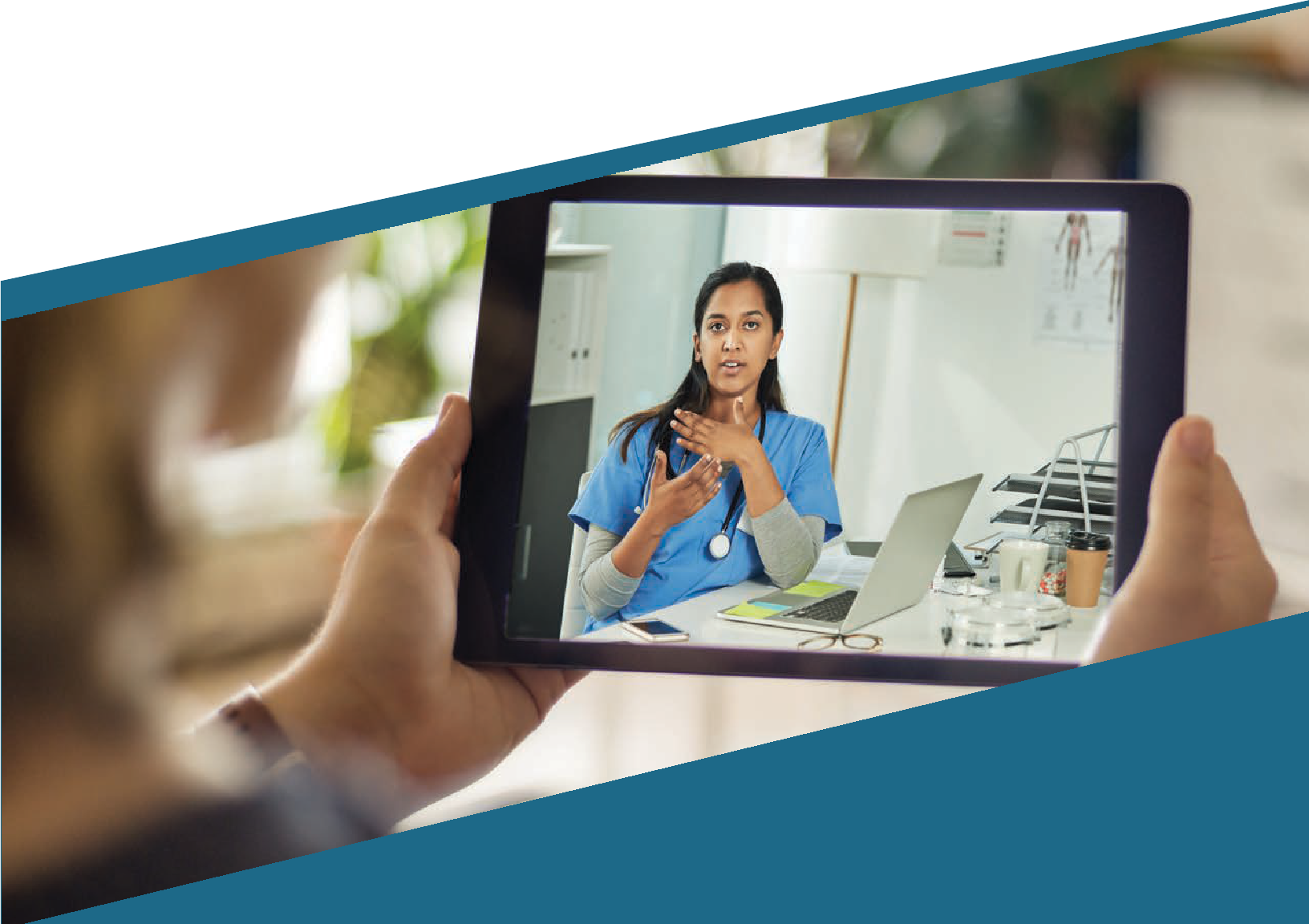 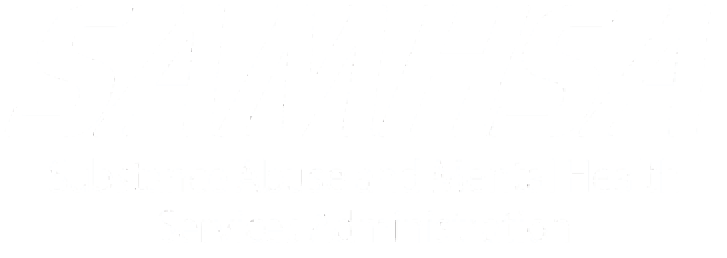 EVIDENCE-BASED RESOURCE GUIDE SERIESTelehealth for the Treatment of Serious Mental Illness andSubstance Use DisordersTelehealth for the Treatment of Serious Mental Illness and Substance Use DisordersAcknowledgmentsThis report was prepared for the Substance Abuse and Mental Health Services Administration (SAMHSA) under contract number HHSS283201700001/ 75S20319F42002 with SAMHSA, U.S. Department of Health and Human Services (HHS). Donelle Johnson served as contracting officer representative.DisclaimerThe views, opinions, and content of this publication are those of the authors and do not necessarily reflect the views, opinions, or policies of SAMHSA. Nothing in this document constitutes a direct or indirect endorsement by SAMHSA of any non-federal entity’s products, services, or policies, and any reference to non-federal entity’s products, services, or policies should not be construed as such.Public Domain NoticeAll material appearing in this publication is in the public domain and may be reproduced or copied without permission from SAMHSA. Citation of the source is appreciated. However, this publication may not be reproduced or distributed for a fee without the specific, written authorization of the Office of Communications, SAMHSA.Electronic AccessThis publication may be downloaded from http://store.samhsa.govRecommended CitationSubstance Abuse and Mental Health Services Administration (SAMHSA). Telehealth for the Treatment of Serious Mental Illness and Substance Use Disorders. SAMHSA Publication No. PEP21-06-02-001Rockville, MD: National Mental Health and Substance Use Policy Laboratory. Substance Abuse and Mental Health Services Administration, 2021.Originating OfficeNational Mental Health and Substance Use Policy Laboratory, Substance Abuse and Mental Health Services Administration, 5600 Fishers Lane, Rockville, MD 20857, Publication No. PEP21-06-02-001.Nondiscrimination NoticeSAMHSA complies with applicable federal civil rights laws and does not discriminate on the basis of race, color, national origin, age, disability, or sex.SAMHSA cumple con las leyes federales de derechos civiles aplicables y no discrimina por motivos deraza, color, nacionalidad, edad, discapacidad o sexo.Publication No. PEP21-06-02-001 Released 2021Telehealth for the Treatment of Serious Mental Illness and Substance Use DisordersAcknowledgments	IEvidence-Based Resource Guide Series OverviewThe Substance Abuse and Mental Health Services Administration (SAMHSA), and specifically, its National Mental Health and Substance Use Policy Laboratory (Policy Lab), is pleased to fulfill the charge of the 21st Century Cures Act to disseminate information on evidence-based practices and service delivery models to prevent substance misuse and help people with substance use disorders (SUDs), serious mental illness (SMI), and serious emotional disturbances (SEDs) get the treatment and support they need.Treatment and recovery for SUD, SMI, and SED can vary based on several factors, including geography, socioeconomics, culture, gender, race, ethnicity, and age. This can complicate evaluating the effectiveness of services, treatments, and supports. Despite these variations, however, there is substantial evidence to inform the types of resources that can help reduce substance use, lessen symptoms of mental illness, and improve quality of life.The Evidence-Based Resource Guide Series is a comprehensive set of modules with resources to improve health outcomes for people at risk for, experiencing,or recovering from SMI and/or SUD. It is designed for practitioners, administrators, community leaders, and others considering an intervention for their organization or community.A priority topic for SAMHSA is increasing access to treatment for SMI and SUD using telehealth modalities. This guide reviews literature and research findings related to this issue, examines emerging and best practices, discusses gaps in knowledge, and identifies challenges and strategies for implementation. While this guide is focused on the needs of people experiencing SMI and SUD, readers can broadly apply its resources and lessons from the field for the treatment of any mental illness.Expert panels of federal, state, and non-governmental participants provided input for each guide in this series. The panels included accomplished scientists, researchers, service providers, community administrators, federal and state policy makers, and people with lived experience.Members provided input based on their knowledge of healthcare systems, implementation strategies, evidence- based practices, provision of services, and policies that foster change.Research shows that implementing evidence-based practices requires a comprehensive, multi-pronged approach. This guide is one piece of an overall approach to implement and sustain change. Readers are encouraged to visit the SAMHSA website for additional tools and technical assistance opportunities.Content of the GuideThis guide contains a foreword and five chapters. The chapters stand alone and do not need to be read in order. Each chapter is designed to be brief and accessible to healthcare providers, healthcare system administrators,community members, policy makers, and others working to meet the needs of people at risk for, experiencing, or recovering from SMI and/or SUD.The goal of this guide is to review the literature on the effectiveness of telehealth modalities for the treatment of SMI and SUD, distill the research into recommendations for practice, and provide examples of how practitioners use these practices in their programs.FOCUS OF THE GUIDESMI and SUD impact millions of Americans. Barriers to accessing care include access to appropriate services and providers, stigma associated with SMI or SUD,and competing priorities (e.g., employment and caregiving responsibilities).Telehealth is the use of two-way, interactive technology to provide health care and facilitate client- provider interactions. Telehealth modalities for SMI or SUD may be synchronous (live or real time) or asynchronous (delayed communication between clients and providers).Telehealth has the potential to address the treatment gap,making treatment services more accessible and convenient, improving health outcomes, and reducing health disparities.The framework below provides an overview of this guide. The guide addresses the use of telehealth to provide SMI and SUD treatment. The review of these treatments in Chapter 2 of the guide includes specific outcomes, practitioner types, and modes of delivery.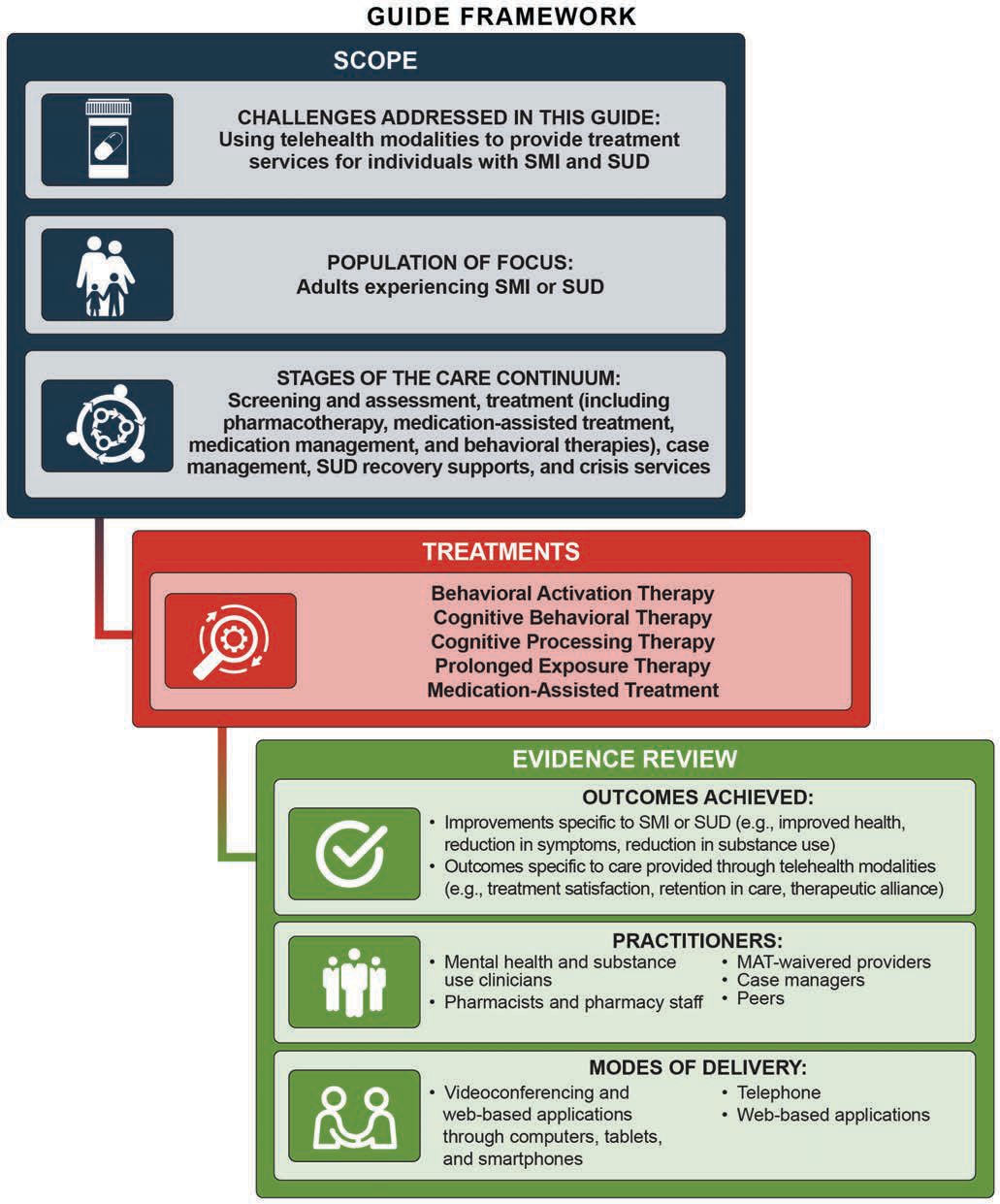 Issue BriefTelehealth is the use of telecommunication technologies and electronic information to provide care and facilitate client-provider interactions. It is comprised of two forms: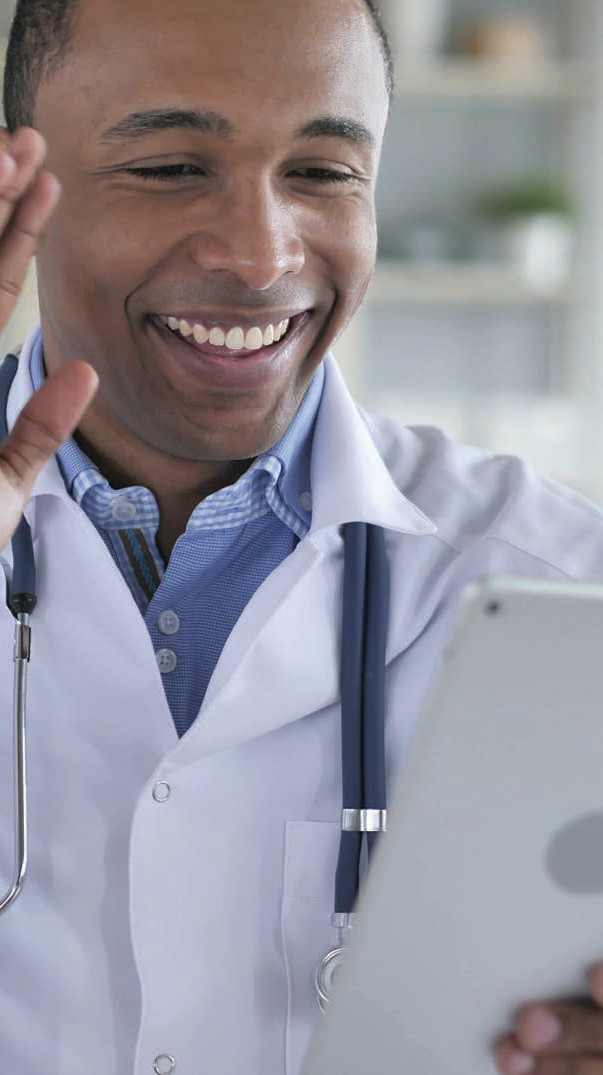 Two-way, synchronous, interactive client- provider communication through audio and video equipment (also referred to as telemedicine)Asynchronous client-provider interactions using various forms of technology (further described in the chart below)1, 2Serious mental illness (SMI) is defined as a mental, behavioral, or emotional disorder among adults aged 18 and older resulting in serious functional impairment, which substantially interferes with or limits one or more major life activities.3Substance use disorder (SUD) is a diagnosis that applies when the recurrent use of alcohol or drugs causes clinically significant impairment, including health problems, disability, and failure to meet major responsibilities at work, school, or home.4Co-occurring disorder (COD) refers to the coexistence of both a substance use and mental disorder.4Telehealth is a mode of service delivery that has been used in clinical settings for over 60 years and empirically studied for just over 20 years.5-7 Telehealth is not an intervention itself, but rather a mode of delivering services. This mode of service delivery increases access to screening, assessment, treatment, recovery supports, crisis support, and medication management8, 9 across diverse behavioral health and primary care settings.Practitioners can offer telehealth through synchronousand asynchronous methods.While telehealth is used in health care for a broad range of ages and presenting problems, this guide focuses on synchronous, direct to consumer (sometimes referred to as “D to C”) applications of telehealth for the treatment of SMI and SUD among adults.20Furthermore, this guide focuses on the needs of people experiencing SMI and SUD, but readers can broadly apply its resources and lessons for the treatment of any mental illness.BackgroundTelehealth can connect clients and providers in multiple locations such as at a home, private space in a clinical setting, or another location in the community. The graphic below depicts examples of ways to connect using telehealth, but there are many ways to deliver and receive care that address connectivity barriers and client preferences.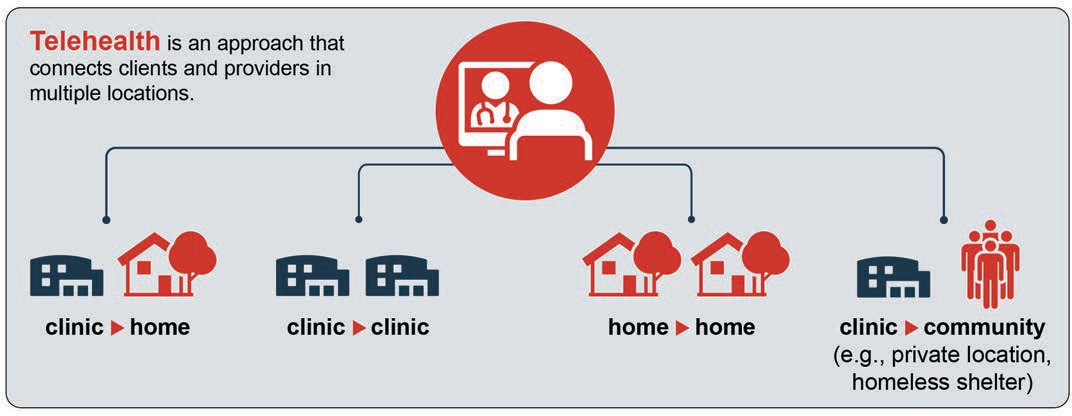 A variety of providers (e.g., psychiatrists, primary care providers, mental health counselors, social workers, psychologists, addiction counselors, case managers, opioid treatment providers, peer workers) can implement telehealth methods. In addition, practitioners canuse telehealth with a hybrid approach for increased flexibility. For instance, a client can receive both in- person and telehealth visits throughout their treatment process depending on their needs and preferences.Telehealth methods can be implemented during public health emergencies (e.g., pandemics, infectious disease outbreaks, wildfires, flooding, tornadoes, hurricanes)21-25 to extend networks of providers (e.g., tapping into out- of-state providers to increase capacity). They can also expand capacity to provide direct client care when in- person, face-to-face interactions are not possible due to geographic barriers or a lack of providers or treatments in a given area. However, implementation of telehealth methods should not be reserved for emergencies orto serve as a bridge between providers and rural or underserved areas. Telehealth can be integrated into an organization’s standard practices, providing low-barrier pathways for clients and providers to connect to and assess treatment needs, create treatment plans, initiate treatment, and provide long-term continuity of care.SMI and SUD impact millions of Americans. However, for a variety of reasons and despite a perceived need, many do not seek treatment.Among adults aged 18 or older in 2019, 5.2 percent (13.1 million people) had an SMI. Of those, 47.7 percent (6.2 million people) reported an unmet need for mental health services in the past year.Among people aged 12 or older in 2019,7.4 percent (20.4 million people) reported experiencing a SUD. Among people aged 12 or older in 2019, 7.8 percent (21.6 million people) needed substance use treatment in the past year. Of these 21.6 million people, 12.2 percent (2.6 million) received substance use treatment at a specialty facility.26Telehealth has the potential to address this treatment gap, making treatment services more accessible and convenient, improving health outcomes, and reducinghealth disparities. Clients experiencing SMI and SUD have traditionally been excluded from both treatments delivered through telehealth and research evaluating the efficacy of telehealth among people experiencing SMI and SUD. However, telehealth is a tool that providers can use for all clients.Appropriate and additional upfront work, provider- client agreements, and safeguards can ensure that clients experiencing SMI and SUD benefit from services delivered via telehealth. Providers can use assessments (further discussed in Chapter 3) to identify theirclients’ specific barriers to participating in telehealth appointments (e.g., access and comfort with technology, ability to have private or confidential conversations, safety of the home environment) and inform conversations with their clients on strategies to address these barriers.Benefits of TelehealthTelehealth supports team-based care and its interrelated care objectives. The Quadruple Aim is a conceptual framework to understand, measure, and optimize health system performance. The Quadruple Aim organizes benefits of telehealth into four categories:30Improved provider experienceImproved client experienceImproved population healthDecreased costsProvider experience. Providers may improve the quality of care they provide and experience the following benefits from implementing telehealth methods:Provision of timely client care. Providersmay have increased flexibility in appointment scheduling by using telehealth. They can extend care beyond a clinic’s normal operating hours and its four walls and leverage “virtual walk-in visits.” Increased flexibility can help clinics to more effectively manage client “no-shows” and cancellations.34-37Effective and efficient coordination of care. An estimated 40 to 60 percent of civilian clients (not inclusive of military populations) with mental and substance use disorders are currently treated in primary care offices rather than specialtycare settings.31 Providers can use telehealth methods for tele-consultation, tele-supervision, and tele-education to coordinate, integrate, and improve care (e.g., through the “hub and spoke” model).11, 38-40Reduction in workforce shortages. This is especially true for underserved and rural areas.7-9, 41Ability to assess client’s home environment. Rather than rely on a client’s report of their home and living conditions, telehealth makes it possible for providers to see, with appropriate permission, inside a client’s home, meet family support systems, and determine if an in-person visit at a person’s home is needed.42Ability to share information for psychoeducation and assessment. Psychoeducation, or the didactic communication of information to the client about therapeutic intervention or diagnosis, can be done through screensharing, thus allowing the clinician to seamlessly display videos, slideshows, andother visuals to the client. Mental health and substance use assessments can also be done this way, allowing the clinician to track the client’s responses in real-time.43Efficient connections to crisis services. In emergencies, telehealth providers can instruct clients to call emergency response systems (e.g., 911, 988) while the providers remain connected via telephone or video. Enhanced 911 (E911) automatically provides emergency dispatchers with the location of the client, rather than the client needing to provide their address to the dispatcher.Reductions in provider burnout. Provider burnout is a pervasive issue in the healthcare field and exacerbated by numerous factors, including time pressures, fast-paced environments,family responsibilities, and time-consuming documentation.44 Telehealth may lead to reductions in provider stress and burnout through promoting more manageable schedules, greater flexibility, and reductions in commute time.44-46Client experience. Clients may experience many benefits receiving mental health and substance use treatment by telehealth:Increased access to experienced providers and high-quality care. Through telehealth, clients can access experienced providers that may be geographically distant from their homes. Through telehealth modalities, clients can access providers with expertise in their particular conditions and treatment plans that can provide care appropriate for their culture, race, gender, sexual orientation, and lived experience.20, 47, 48Improved access to and continuity of care. Telehealth provides a mechanism to increase access to quality care and reduce travel costs for clients, increasing the likelihood that clients will see their provider regularly and attend scheduled appointments.36, 49Increased convenience that removes traditional barriers to care, including:Geographic barriers (e.g., transportation and distance to providers). Telehealth increases the opportunity for individuals in remote locations to access the care they need.8, 9, 50-55Psychological barriers. Clients who experience anxiety about leaving their homes to access treatment (e.g., clients experiencing panic disorder or agoraphobia) are able to receive care in a safe environment.56, 57Accessibility. Individuals with physical, visual, or hearing impairments and clients who are isolated (e.g., older adults) or incarcerated are able to access needed health care through use of telehealth.8, 58Employment. The use of telehealth allows clients to receive care while not requiring them to take significant leave from employment or other essential activities.37, 38Childcare and caregiver responsibilities. Receiving home-based telehealth can help to reduce the burden of finding childcare.59 For family caregivers, telehealth technologies, such as remote monitoring, can relievesome caregiver responsibilities, thereby decreasing stress and improving quality of life.60Team-based services and group-based interventions. Team-based and coordinated care is critical to high-quality client treatment. However, geographic distances between providers and clients can limit communication. Telehealth enhances team- based care across geographic barriers by remotely connecting multiple providers with a client, promoting provider collaboration and the exchange of health information.61 Similarly, telehealth improves accessto group-based interventions, which demonstrate similar treatment outcomes as in-person groups.62Reduction in stigma associated with experiencing SMI and SUD and accessing treatment. Through telehealth, clientscan disclose their SUD and/or SMI from the privacy of their own home.63 In rural communities with fewer behavioral health providers, telehealth can connect clientswith providers in other geographic locations, which can increase their privacy and protect their anonymity when accessing care.38, 64-66Satisfaction with care consistent within-person treatment. Despite some initial client hesitancy towards using telehealth, clients often report comparable satisfaction between telehealth and in-person care.67-70Population health. Treatments delivered through telehealth have been shown to improve health outcomes, including improved quality of life and access to health care. For people experiencing SMI, telehealth has the potential to improve quality of life and general mental health, reduce depressive symptoms, build more confidence in managing depression, and increase satisfaction with mentalhealth and coping skills (when compared to treatment offered in-person only).8, 79-83 For people experiencing SUD, treatments delivered through telehealth have resulted in reductions in alcohol consumption, increased tobacco cessation, and increased engagement and retention in opioid use disorder treatment.84Costs. In rural communities in particular, implementing telehealth services reduces organizational costs by replacing the budget for a full-time, onsite behavioral health provider with as needed hourly fees.36Implementation of TelehealthWhile the use of telehealth as a mode of service delivery is increasing, providers, clients, and healthcare settings continue to experience challenges related to adoption and implementation. For example, uptake of telehealth can be hindered by disparities in access to appropriate and needed technology.Recent advances in technology and access to personal computing devices and mobile phones have led to a rapid increase in the application of telehealth across thecontinuum of care (i.e., assessment, treatment, medication management/monitoring, recovery supports). Both providers and clients need access to appropriate technology to benefit from synchronous or asynchronous telehealth.Practitioners can provide synchronous SMI and SUD treatment through relatively low-tech options, including telephones, smartphones, tablets, and laptops.10, 14The age, usability, and functionality of clients’ devices may inhibit their use (e.g., ability to utilize various mHealth applications, appropriate data plans).Additionally, clients may be sharing devices with family members or others in a household, limiting the typesof data a client would want to store or share through a device. For providers, some clinics struggle to haveenough laptops to support staff working from home or outside of typical shared office space,73, 85-88 and may not have updated devices or software systems to utilize available telehealth applications.Barriers associated with access to technology are compounded by challenges experienced on multiple, interrelated levels (further discussed in Chapter 3).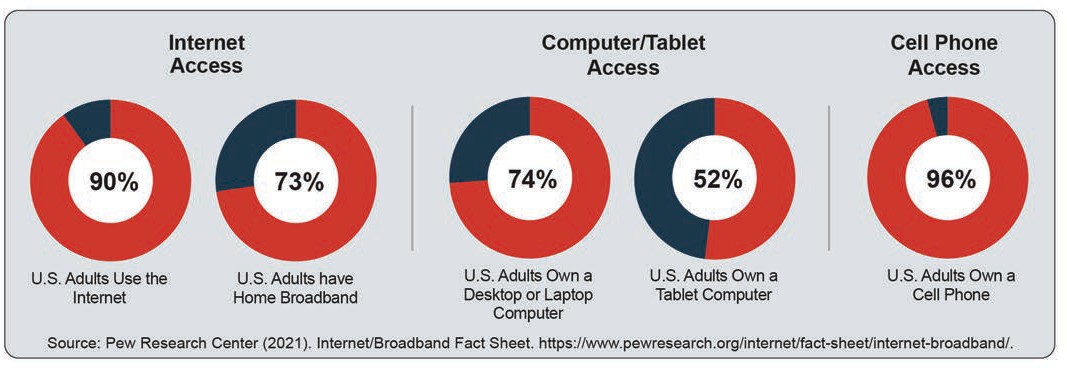 Future of TelehealthThe use of telehealth has increased substantially in recent years and has accelerated rapidly with the COVID-19 pandemic. While the landscape of telehealth is continually evolving, and provider, client, population,and cost benefits are emerging, the practices and programs included in Chapter 2 have demonstrated efficacy in improving client mental health and SUD outcomes in multiple settings and contexts.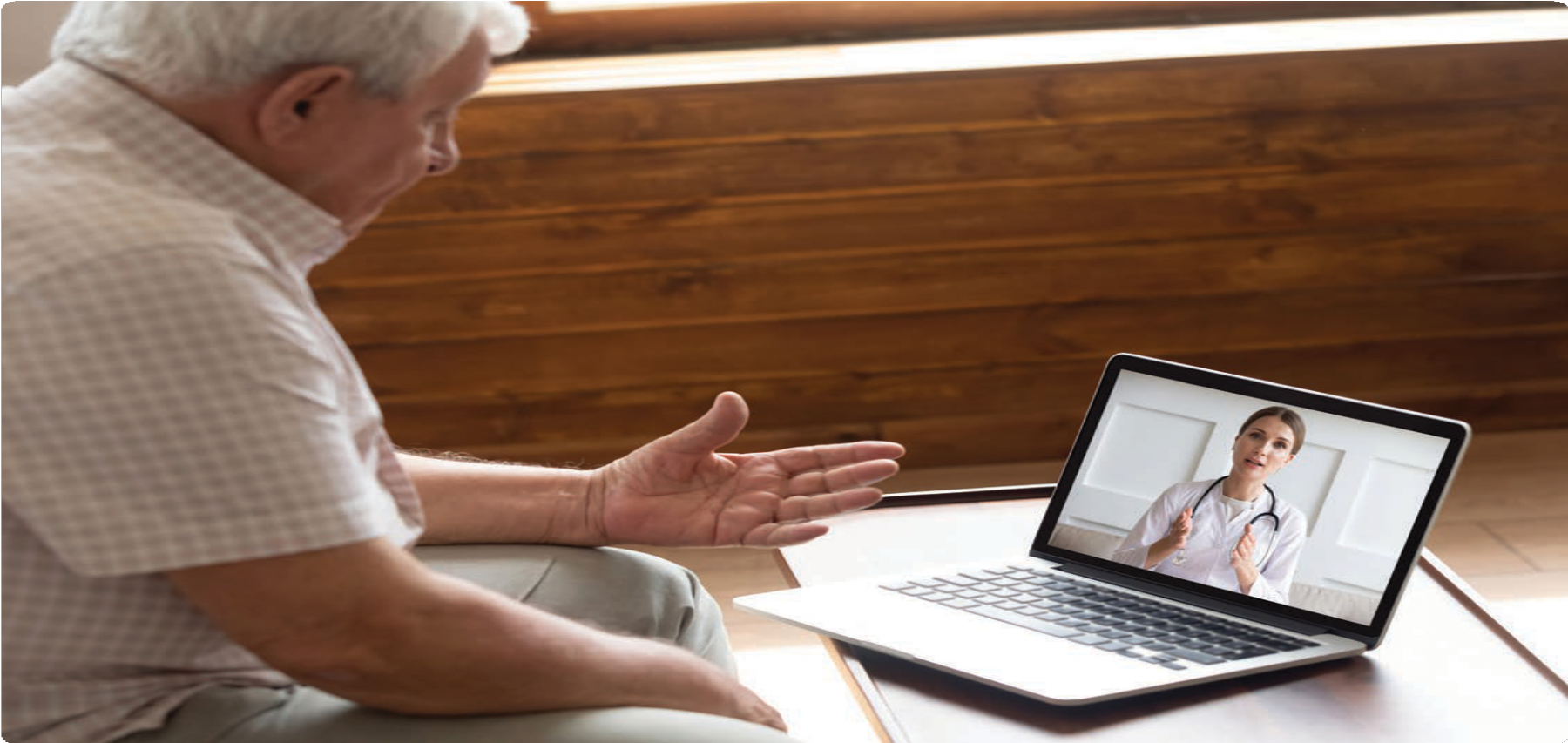 Reference List1	Substance Abuse and Mental Health Services Administration. (2020). CCBHCs using telehealth or telemedicine. https://www.samhsa.gov/section-223/ care-coordination/telehealth-telemedicine2	Health Resources and Services Administration. (2021). What is telehealth? https://telehealth.hhs. gov/patients/understanding-telehealth/#what-does- telehealth-mean3	National Institute of Mental Health. (2020). Mental illness. https://www.nimh.nih.gov/health/statistics/ mental-illness.shtml#:~:text=Two%20broad%20 categories%20can%20be,the%20NIMH%20 Health%20Topics%20Pages4	Substance Abuse and Mental Health Services Administration. (2020). Mental health and substance use disorders. https://www.samhsa.gov/find-help/ disorders5 Bashshur, R. L., Shannon, G. W., Bashshur, N., & Yellowlees, P. M. (2016). The empirical evidence for telemedicine interventions in mental disorders. Telemedicine and e-Health, 22(2), 87-113. https:// dx.doi.org/10.1089%2Ftmj.2015.02066	Lustig, T. (2012). The role of telehealth in an evolving health care environment: Workshop summary. National Academies Press. https://www. ncbi.nlm.nih.gov/books/NBK207145/7	Mace, S., Boccanelli, A., & Dormond, M. (2018). The use of telehealth within behavioral health settings: Utilization, opportunities, and challenges. University of Michigan School of Public Health, Behavioral Health Workforce Research Center. http://www.behavioralhealthworkforce.org/wp-content/uploads/2018/05/Telehealth-Full- Paper_5.17.18-clean.pdf8	Substance Abuse and Mental Health Services Administration. (2015). Using technology-based therapeutic tools in behavioral health services. Treatment Improvement Protocol (TIP) Series 60. https://store.samhsa.gov/product/TIP-60-Using- Technology-Based-Therapeutic-Tools-in-Behavioral- Health-Services/SMA15-49249	American Medical Association. (2019). Telehealth implementation playbook. Digital Health Implementation Playbook Series. https://www. ama-assn.org/system/files/2020-04/ama-telehealth- implementation-playbook.pdf10	Center for Connected Health Policy. (2020). Live video (synchronous). Public Health Institute. https:// www.cchpca.org/about/about-telehealth/live-video- synchronous11 Warren, J. C., & Smalley, K. B. (2020). Using telehealth to meet mental health needs during the COVID-19 crisis. To the Point. https://doi. org/10.26099/qb81-6c8412	Centers for Disease Control and Prevention. (2020, June 10). Using telehealth services. https://www.cdc. gov/coronavirus/2019-ncov/hcp/telehealth.html13	Center for Connected Health Policy. (2013). Telehealth & access to care. https://www.youtube.com/ watch?v=uT9fD7J3n6I14 Rural Health Information Hub. (2020). Telehealth application domains. https://www.ruralhealthinfo. org/toolkits/telehealth/1/application-domains15	Center for Connected Health Policy. (2018). Remote patient monitoring research catalogue. https:// www.telehealthpolicy.us/sites/default/files/2018-09/ Remote%20Patient%20Monitoring%20Research%20 Catalogue%20%28Aug%202018%29.pdf16	Center for Connected Health Policy. (2020). Remote patient monitoring (RPM). Public Health Institute. https://www.cchpca.org/about/about-telehealth/ remote-patient-monitoring-rpm17 Centers for Disease Control and Prevention. (2020). Telehealth interventions to improve chronic disease. https://www.cdc.gov/dhdsp/pubs/telehealth.htm18	National Institute on Alcohol Abuse and Alcoholism. (2020). E-health technology and what it means for the alcohol field. Alcohol Alert. https://pubs.niaaa. nih.gov/publications/aa88/AA88.pdf19	Center for Connected Health Policy. (2020). Store- and-forward (asynchronous). Public Health Institute. https://www.cchpca.org/about/about-telehealth/store- and-forward-asynchronous20	Substance Abuse and Mental Health Services Administration. (2016). Rural behavioral health: Telehealth challenges and opportunities. https://store. samhsa.gov/sites/default/files/d7/priv/sma16-4989.pdf21	Morehouse School of Medicine. (2020). Health information technology division. https://www.msm. edu/Research/research_centersandinstitutes/NCPC/ divisions/health-information-technology/history.php22	Kim, T. J., Arrieta, M. I., Eastburn, S. L., Icenogle,M. L., Slagle, M., Nuriddin, A. H., Brantley, K. M., Foreman, R. D., & Buckner, A. V. (2013). Post-disaster gulf coast recovery using telehealth. Telemedicine Journal and e-health: The OfficialJournal of the American Telemedicine Association, 19(3), 200-210. https://doi.org/10.1089/ tmj.2012.010023	Uscher-Pines, L., Fischer, S., Tong, I., Mehrotra, A., Malsberger, R., & Ray, K. (2018). Virtual first responders: The role of direct-to-consumer telemedicine in caring for people impacted by natural disasters. Journal of General InternalMedicine, 33(8), 1242-1244. https://doi.org/10.1007/ s11606-018-4440-824 RAND Corporation. (2018). Direct-to-consumer telemedicine can deliver routine care to affected people following natural disasters. https://www. rand.org/news/press/2018/04/25.html25  Vo, A. H., Brooks, G. B., Bourdeau, M., Farr,R., & Raimer, B. G. (2010). University of Texas medical branch telemedicine disaster response and recovery: Lessons learned from Hurricane Ike.Telemedicine and e-Health, 16(5), 627-633. https:// doi.org/10.1089/tmj.2009.016226	Substance Abuse and Mental Health Services Administration. (2020). 2019 national survey on drug use and health. https://www.samhsa.gov/data/ release/2019-national-survey-drug-use-and-health- nsduh-releases27	Connolly, S. L., Stolzmann, K. L., Heyworth, L., Weaver, K. R., Bauer, M. S., & Miller, C. J. (2021). Rapid increase in telemental health within the Department of Veterans Affairs during the COVID-19 pandemic. Telemedicine Journal and e-health:The Official Journal of the American Telemedicine Association, 27(4), 454-458. https://doi.org/10.1089/ tmj.2020.023328	Uscher-Pines, L., Cantor, J., Huskamp, H. A., Mehrotra, A., Busch, A., & Barnett, M. (2020). Adoption of telemedicine services by substance abuse treatment facilities in the U.S. Journal of Substance Abuse Treatment, 117, 108060. https://doi. org/10.1016/j.jsat.2020.10806029	Patel, S. Y., Huskamp, H. A., Busch, A. B., & Mehrotra, A. (2020). Telemental health and US rural–urban differences in specialty mental health use, 2010–2017. American Journal of Public Health, 110(9), 1308-1314. https://doi.org/10.2105/ AJPH.2020.30565730	Feeley, D. (2017, November 28). The triple aim or the quadruple aim? Four points to help set your strategy. http://www.ihi.org/communities/blogs/the-triple-aim- or-the-quadruple-aim-four-points-to-help-set-your- strategy31	Brown, R. A., Marshall, G. N., Breslau, J., Farris, C., Osilla, K. C., Pincus, H. A., Ruder, T., Voorhies, P., Barnes-Proby, D., Pfrommer, K., Miyashiro, L., Yashodhara, R., & Adamson, D. (2015). Improving access to behavioral health care for remote service members and their families. https://www.rand.org/ content/dam/rand/pubs/research_reports/RR500/ RR578z1/RAND_RR578z1.pdf32	Moy, E., Garcia, M. C., Bastian, B., Rossen, L. M., Ingram, D. D., Faul, M., Massetti, G. M., Thomas, C. C., Hong, Y., & Yoon, P. W. (2017). Leading causes of death in nonmetropolitan and metropolitan areas—United States, 1999–2014. MMWR Surveillance Summaries, 66(1), 1. https:// doi.org/10.15585%2Fmmwr.ss6601a133	Meit, M., Knudson, A., Gilbert, T., Yu, A. T.-C., Tanenbaum, E., Ormson, E., & Popat, S. (2014). The 2014 update of the rural-urban chartbook. Bethesda, MD: Rural Health Reform Policy Research Center. https://www.norc.org/PDFs/Walsh%20Center/ Rural%20Health%20US%20Report_Oct2014_dtp.pdf34	Holyk, T., Pawlovich, J., Ross, C., & Hooper, A. (2017). The role of telehealth in impoving continuity of care: The Carrier Sekani Family Services primary care model. British Columbia Medical Journal. https://bcmj.org/articles/role-telehealth-improving- continuity-care-carrier-sekani-family-services- primary-care-model35	Sikka, N., Willis, J., Fitall, E., Hall, K. K., & Gale,B. (2020). Telehealth and patient safety during the COVID-19 response. Agency for Healthcare Research and Quality. https://psnet.ahrq.gov/ perspective/telehealth-and-patient-safety-during- covid-19-response36	Avey, J. P., & Hobbs, R. L. (2013). Dial in: Fostering the use of telebehavioral health services in frontier Alaska. Psychological Services, 10(3), 289. https:// doi.org/10.1037/a002823137	Kichloo, A., Albosta, M., Dettloff, K., Wani, F., El- Amir, Z., Singh, J., Aljadah, M., Chakinala, R. C., Kanugula, A. K., Solanki, S., & Chugh, S. (2020). Telemedicine, the current COVID-19 pandemic and the future: A narrative review and perspectives moving forward in the USA. Family Medicineand Community Health, 8(3), e000530. https://doi. org/10.1136/fmch-2020-00053038	Uscher-Pines, L., Raja, P., Mehrotra, A., & Huskamp, H. (2020). Health center implementation of telemedicine for opioid use disorders: A qualitative assessment of adopters and nonadopters. Journal of Substance Abuse Treatment, 108037. https://doi.org/10.1016/j.jsat.2020.10803739	Mid-Atlantic Telehealth Resource Center. (2016). Telehealth: The big picture. https://nosorh.org/wp- content/uploads/2016/11/NOSORH-Telehealth-Big- Picture-Fact-Sheet-FINAL.pdf40	Rural Health Information Hub. (2020). Telehealth models for increasing access to specialty care. https://www.ruralhealthinfo.org/toolkits/telehealth/2/ care-delivery/specialty-care41	Texas A&M Telebehavioral Care. (2020). What is telebehavioral care? Texas A&M University. https:// health.tamu.edu/care/telebehavioral-care/about.html42	Hills, W. E., & Hills, K. T. (2019). Virtual treatments in an integrated primary care-behavioral health practice: An overview of synchronous telehealth services to address rural-urban disparities in mental health care. Medical Science Pulse, 13(3). https:// www.ceeol.com/search/article-detail?id=81102943 Bäuml, J., Froböse, T., Kraemer, S., Rentrop, M., & Pitschel-Walz, G. (2006). Psychoeducation: A basic psychotherapeutic intervention for patientswith schizophrenia and their families. Schizophrenia Bulletin, 32(suppl_1), S1-S9. https://doi. org/10.1093%2Fschbul%2Fsbl01744	mHealthIntelligence. (2020). Healthcare looks to telehelath to address physician burnout, stress. https://mhealthintelligence.com/features/healthcare- looks-to-telehealth-to-address-physician-burnout- stress45	iSalus Healthcare. (2019). Physician burnout: Is telehealth the cure? https://isalushealthcare.com/ blog/physician-burnout-is-telehealth-the-cure/46	Sorenson, G. (2018). 3 ways telemedicine reduces provider burnout. Physician’s Weekly. https:// www.physiciansweekly.com/3-ways-telemedicine- reduces-provider-burnout/47	Baca, C. T., Alverson, D. C., Manuel, J. K., & Blackwell, G. L. (2007). Telecounseling in rural areas for alcohol problems. Alcoholism Treatment Quarterly, 25(4), 31-45. https://doi.org/10.1300/ J020v25n04_0348	Simpson, S., & Morrow, E. (2010). Using videoconferencing for conducting a therapeutic relationship. In The use of technology in mental health: Applications, ethics and practice (pp. 94–103). Charles C. Thomas Publisher.49	Robeznieks, A. (2020). Telehealth keeps care continuity during COVID-19—that must continue. American Medical Association. https://www.ama- assn.org/practice-management/digital/telehealth- keeps-care-continuity-during-covid-19-must-continue50	Health Resources and Services Administration. (2020). Telehealth programs. https://www.hrsa.gov/ rural-health/telehealth51	Frueh, B. C., Henderson, S., & Myrick, H. (2005). Telehealth service delivery for persons with alcoholism. Journal of Telemedicine and Telecare, 11(7), 372-375. https://pubmed.ncbi.nlm.nih.gov/16238840/52	Buzza, C., Ono, S. S., Turvey, C., Wittrock, S.,Noble, M., Reddy, G., Kaboli, P. J., & Reisinger, H.S. (2011). Distance is relative: Unpacking a principal barrier in rural healthcare. Journal of General Internal Medicine, 26 Suppl 2(Suppl 2), 648-654. https://doi.org/10.1007/s11606-011-1762-153	Beattie, A., Shaw, A., Kaur, S., & Kessler, D. (2009). Primary‐care patients’ expectations and experiences of online cognitive behavioural therapy for depression: A qualitative study. Health Expectations, 12(1), 45-59. https://doi.org/10.1111/j.1369- 7625.2008.00531.x54	Swinton, J. J., Robinson, W. D., & Bischoff, R. J. (2009). Telehealth and rural depression: Physician and patient perspectives. Families, Systems, & Health, 27(2), 172. https://doi.org/10.1037/a001601455	McGinty, K. L., Saeed, S. A., Simmons, S. C., & Yildirim, Y. (2006). Telepsychiatry and e-mental health services: Potential for improving access to mental health care. The Psychiatric Quarterly, 77(4), 335-342. https://doi.org/10.1007/s11126-006-9019-656	Berryhill, M. B., Halli-Tierney, A., Culmer, N., Williams, N., Betancourt, A., King, M., & Ruggles,H. (2019). Videoconferencing psychological therapy and anxiety: A systematic review. Family Practice, 36(1), 53-63. https://doi.org/10.1093/fampra/cmy07257	Bouchard, S., Allard, M., Robillard, G., Dumoulin, S., Guitard, T., Loranger, C., Green-Demers, I., Marchand, A., Renaud, P., & Cournoyer, L.-G. (2020). Videoconferencing psychotherapy for panic disorder and agoraphobia: Outcome and treatment processes from a non-randomized non-inferiority trial. Frontiers in Psychology, 11, 2164. https://doi. org/10.3389%2Ffpsyg.2020.0216458	Austen, S., & McGrath, M. (2006). Telemental health technology in deaf and general mental-health services: Access and use. American Annals of the Deaf, 151(3), 311-317. https://doi.org/10.1353/aad.2006.003359	Taskforce on Telehealth Policy. (2020). Taskforce on telehealth policy (TTP): Findings and recommendations. National Committee for Quality Assurance. https://www.ncqa.org/wp-content/ uploads/2020/09/20200914_Taskforce_on_ Telehealth_Policy_Final_Report.pdf60	Quinn, W. V., O’Brien, E., & Springan, G. (2018). Using telehealth to improve home-based care for older adults and family caregivers. Insight. https:// www.aarp.org/content/dam/aarp/ppi/2018/05/using- telehealth-to-improve-home-based-care-for-older- adults-and-family-caregivers.pdf61	Dixon, B. E., Hook, J. M., McGowan, J. J., & AHRQ National Resource Center for Health Information Technology. (2008). Using telehealth to improve quality and safety: Findings from the AHRQ Health IT Portfolio. Agency for Healthcare Research and Quality. https://digital.ahrq.gov/sites/default/ files/docs/page/Telehealth_Issue_Paper_Final_1.pdf62	Gentry, M. T., Lapid, M. I., Clark, M. M., & Rummans, T. A. (2019). Evidence for telehealth group-based treatment: A systematic review. Journal of Telemedicine and Telecare, 25(6), 327-342. https://doi.org/10.1177/1357633x1877585563	American Psychiatric Association. (2020). What is telepsychiatry? https://www.psychiatry.org/patients- families/what-is-telepsychiatry64	Rural Health Information Hub. (2020). Telehealth models for increasing access to behavioraland mental health treatment. https://www. ruralhealthinfo.org/toolkits/telehealth/2/specific- populations/behavioral-health65	DeAndrea, D. C. (2015). Testing the proclaimed affordances of online support groups in a nationally representative sample of adults seeking mental health assistance. Journal of Health Communication, 20(2), 147-156. https://doi.org/10.1080/10810730.20 14.91460666	Shore, P., Goranson, A., Ward, M. F., & Lu, M.W. (2014). Meeting veterans where they’re @: A VA home-based telemental health (HBTMH) pilot program. The International Journal of Psychiatry in Medicine, 48(1), 5-17. https://doi.org/10.2190/ pm.48.1.b67	Jenkins-Guarnieri, M. A., Pruitt, L. D., Luxton,D. D., & Johnson, K. (2015). Patient perceptions of telemental health: Systematic review of direct comparisons to in-person psychotherapeutic treatments. Telemedicine and e-Health, 21(8), 652- 660. https://doi.org/10.1089/tmj.2014.016568	Brooks, E., Manson, S. M., Bair, B., Dailey, N., & Shore, J. H. (2012). The diffusion of telehealth in rural American Indian communities: A retrospective survey of key stakeholders. Telemedicine ande-Health, 18(1), 60-66. https://doi.org/10.1089/ tmj.2011.007669	Mayworm, A. M., Lever, N., Gloff, N., Cox, J., Willis, K., & Hoover, S. A. (2020). School-based telepsychiatry in an urban setting: Efficiencyand satisfaction with care. Telemedicine ande-Health, 26(4), 446-454. https://doi.org/10.1089/ tmj.2019.003870	Morgan, R. D., Patrick, A. R., & Magaletta, P.R. (2008). Does the use of telemental health alter the treatment experience? Inmates’ perceptions of telemental health versus face-to- face treatment modalities. Journal of Consulting and Clinical Psychology, 76(1), 158. https://doi. org/10.1037/0022-006X.76.1.15871	Turgoose, D., Ashwick, R., & Murphy, D. (2018). Systematic review of lessons learned from delivering tele-therapy to veterans with post- traumatic stress disorder. Journal of Telemedicine and Telecare, 24(9), 575-585. https://doi. org/10.1177/1357633X1773044372	Tuerk, P. W., Yoder, M., Ruggiero, K. J., Gros, D. F., & Acierno, R. (2010). A pilot study of prolonged exposure therapy for posttraumatic stress disorder delivered via telehealth technology. Journal of Traumatic Stress, 23(1), 116-123. https://doi. org/10.1002/jts.2049473	Shelton, C. J., Kim, A., Hassan, A. M., Bhat, A., Barnello, J., & Castro, C. A. (2020). System- wide implementation of telehealth to support military veterans and their families in response to COVID-19: A paradigm shift. Journal of Military, Veteran and Family Health, Author’s original, CO19003. https://doi.org/10.3138/jmvfh-6.s2- CO19-000374    Anderson, M., Perrin, A., & Jiang, J. (2019). 10% of Americans don’t use the internet: Who are they. https://www.pewresearch.org/fact-tank/2019/04/22/some-americans-dont-use-the-internet-who-are-they/75	Anderson, M. (2018). About a quarter of rural Americans say access to high-speed internet is a major problem. Pew Research Center. https://www. benton.org/headlines/about-quarter-rural-americans- say-access-high-speed-internet-major-problem76	Perrin, A., & Turner, E. (2019). Smartphones help blacks, Hispanics bridge some – but not all – digital gaps with whites. FactTank: News in the Numbers. https://www.pewresearch.org/fact-tank/2019/08/20/ smartphones-help-blacks-hispanics-bridge-some- but-not-all-digital-gaps-with-whites/77	Morland, L. A., Mackintosh, M.-A., Greene, C. J., Rosen, C. S., Chard, K. M., Resick, P., & Frueh, B. C. (2014). Cognitive processing therapy for posttraumatic stress disorder delivered to rural veterans via telemental health: A randomized noninferiority clinical trial. Journal of Clinical Psychiatry, 75(5), 470-476. https://doi.org/10.4088/JCP.13m0884278	Choi, N. G., Hegel, M. T., Marti, C. N., Marinucci,M. L., Sirrianni, L., & Bruce, M. L. (2014). Telehealth problem-solving therapy for depressed low-income homebound older adults. The American Journal of Geriatric Psychiatry, 22(3), 263-271. https://pubmed.ncbi.nlm.nih.gov/23567376/79	Hunkeler, E. M., Hargreaves, W. A., Fireman, B., Terdiman, J., Meresman, J. F., Porterfield, Y., Lee, J., Dea, R., Simon, G. E., Bauer, M. S., Unützer,J., & Taylor, C. B. (2012). A web-delivered care management and patient self-management program for recurrent depression: A randomized trial.Psychiatric Services, 63(11), 1063-1071. https://doi. org/10.1176/appi.ps.00533201180	Hilty, D. M., Ferrer, D. C., Parish, M. B., Johnston, B., Callahan, E. J., & Yellowlees, P. M. (2013). The effectiveness of telemental health: A 2013 review. Telemedicine Journal and e-Health, 19(6), 444-454. https://doi.org/10.1089/tmj.2013.007581	Totten, A. M., Womack, D. M., Eden, K. B., McDonagh, M. S., Griffin, J. C., Grusing, S., & Hersh, W. R. (2016). Telehealth: Mapping the evidence for patient outcomes from systematic reviews. Agency for Healthcare Research and Quality. https://pubmed.ncbi.nlm.nih.gov/27536752/82	Carroll, K. M., Nich, C., & Ball, S. A. (2005). Practice makes progress? Homework assignments and outcome in treatment of cocaine dependence. Journal of Consulting and Clinical Psychology, 73(4), 749-755. https://doi.org/10.1037/0022- 006X.73.4.74983	Carroll, K. M., Ball, S. A., Martino, S., Nich, C., Babuscio, T. A., Nuro, K. F., Gordon, M. A., Portnoy,G. A., & Rounsaville, B. J. (2008). Computer-assisted delivery of cognitive-behavioral therapy for addiction: A randomized trial of CBT4CBT. The American Journal of Psychiatry, 165(7), 881-888. https://doi. org/10.1176/appi.ajp.2008.0711183584	Lin, L. A., Casteel, D., Shigekawa, E., Weyrich,M. S., Roby, D. H., & McMenamin, S. B. (2019). Telemedicine-delivered treatment interventions for substance use disorders: A systematic review.Journal of Substance Abuse Treatment, 101, 38-49. https://doi.org/10.1016/j.jsat.2019.03.00785	Nouri, S., Khoong, E. C., Lyles, C. R., & Karliner,L. (2020). Addressing equity in telemedicine for chronic disease management during the COVID-19 pandemic. NEJM Catalyst Innovations in Care Delivery, 1(3). https://catalyst.nejm.org/doi/ full/10.1056/CAT.20.012386	Khoong, E. C., Rivadeneira, N. A., Hiatt, R. A., & Sarkar, U. (2020). The use of technology for communicating with clinicians or seekinghealth information in a multilingual urban cohort: Cross-sectional survey. Journal of Medical Internet Research, 22(4), e16951. https://doi. org/10.2196/1695187	Pew Research Center. (2018). Demographics of mobile device ownership and adoption in the United States. http://www.pewinternet.org/fact-sheet/ mobile/88	Pew Research Center. (2019). Demographics of internet and home broadband usage in the United States. http://www.pewinternet.org/fact-sheet/ internet-broadband/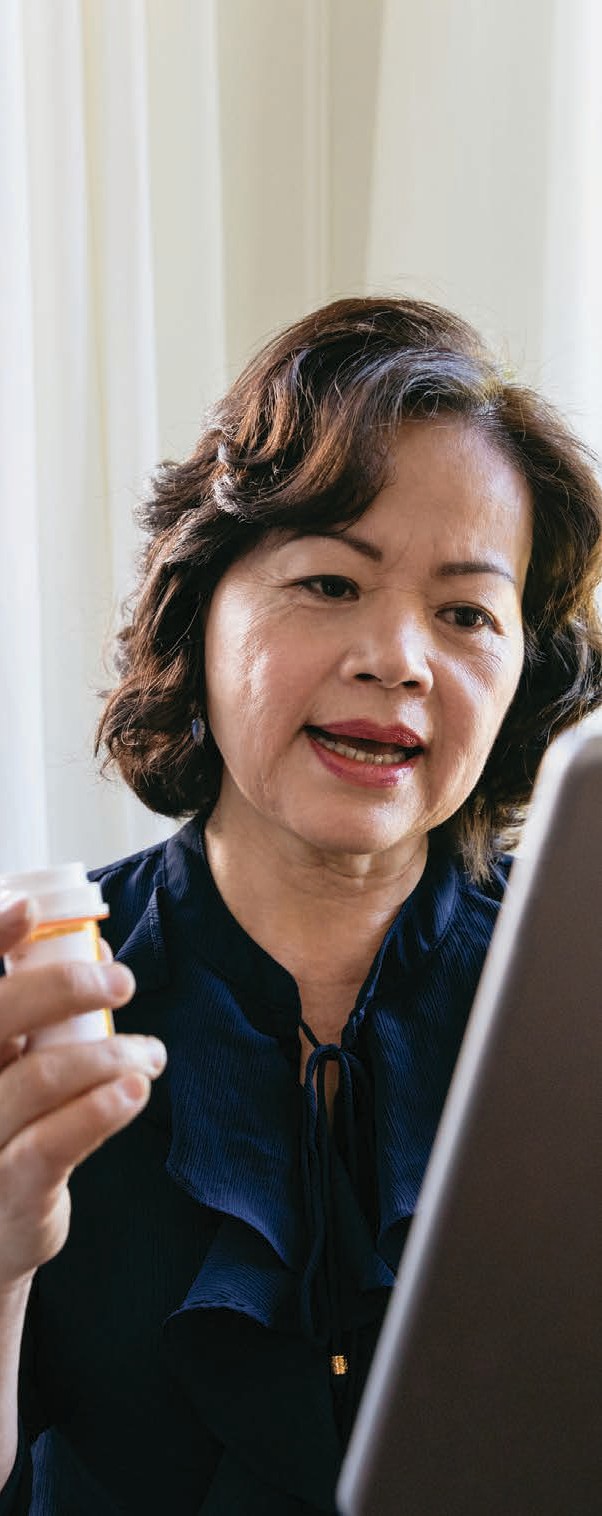 What Research Tells UsTelehealth is the use of two-way, interactive, video and/ or audio technology to provide health care to individuals experiencing serious mental illness (SMI) or substance use disorder (SUD). The goal of this chapter is to present the evidence for specific telehealth-delivered treatments for individuals with SMI, SUD, and co-occurring disorders (CODs). While telehealth modalities for SMI or SUD may be synchronous (real-time) or asynchronous (non-urgent communication between clients and providers), the evidence review in this chapter focuses on synchronous interventions to treat SMI or SUD. In addition to treatments via telehealth modalities, this chapter also provides information on ways programscan provide telehealth-delivered services along the continuum of care for SMI and SUD, which includes screening and assessment, medication management, case management, recovery support, and crisis services.Evidence Review and Rating ProcessThis evidence review (detailed in Appendix 2) began with an environmental scan to identify treatments formental disorders and SUD that have been found effective when implemented through telehealth modalities.STEP 1: Identify treatments that meet the inclusion criteria:Have a standardized, replicable implementation protocolUse synchronous telehealth modalities for treatment of SMI or SUDAre currently being implemented in the fieldFollowing an environmental scan, review of the literature, and consultation with experts, Cognitive Behavioral Therapy (CBT), Cognitive Processing Therapy (CPT), Prolonged Exposure Therapy (PE), Behavioral Activation Therapy (BA), and Medication-Assisted Treatment (MAT) met the inclusion criteria.STEP 2: Identify studies that meet the following inclusion criteria:Published in or after the year 2010Employ a randomized or quasi-experimental design (RCT or QED) or are a single sample pre-post design or an epidemiological study that analyzes what would have happened in the absence of the interventionDescriptive and implementation studies, meta-analyses, and systematic reviews were not included in the review.STEP 3: Review each study meeting inclusion criteria for strength of study design and statisticallysignificant positive outcomes related to SMI and SUD. For each reviewed study, assign a study rating.Many of the telehealth studies examine a slightly different question than most evaluation studies. Typically, an evaluation of the effectiveness of a specific therapeutic practice will assess whether the practice yields better outcomes than a control consisting of no treatment or a treatment-as-usual approach. However, for many telehealth studies, the question posed is whether outcomes for telehealth recipients are comparable for those receiving the therapy in-person. Given that telehealth is typically less expensive and easier to access, the question addressed by these studies is one of “non-inferiority,” i.e., does telehealth-delivered evidence-based therapy produce similar (and no worse) outcomes than evidence-based therapy delivered in-person?STEP 4: Assign evidence rating for each treatment based on the number of studies demonstrating a high or moderate causal impact on mental health and substance use outcomes.See the evidence review methods and Appendix 2 for more information on the process for treatment selection and rating.The evidence for use of telehealth across the continuum of care for SMI and SUD is included below, with the detailed evidence review results (i.e., causal evidence level ratings) included for MAT and behavioral therapies.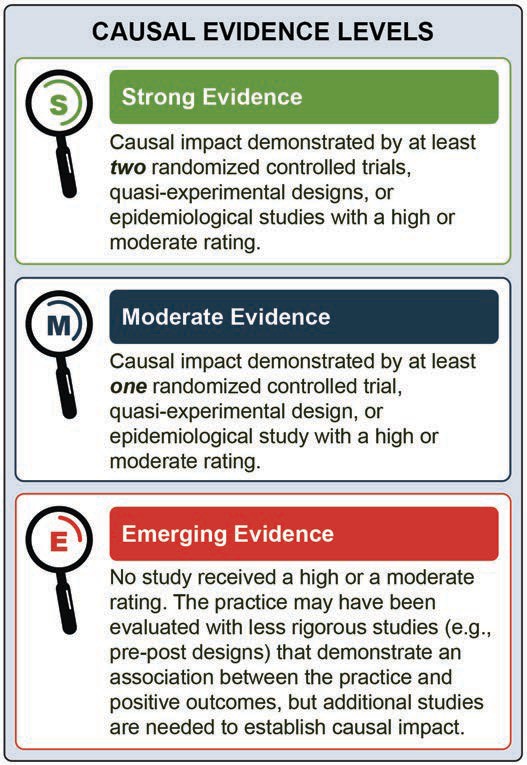 Using the approach identified in the evidence review methods (discussed above), interventions that have undergone a formal evidence review are included as illustrative examples of the application of telehealth- delivered services to treat people with SMI and SUD. One should not conclude that these are the only treatments that can be implemented using telehealth modalities for individuals experiencing SMI and SUD. When implemented using the same core steps and components as the original model (i.e., with fidelity to the model), synchronous telehealth treatments can be comparably effective to in-person services.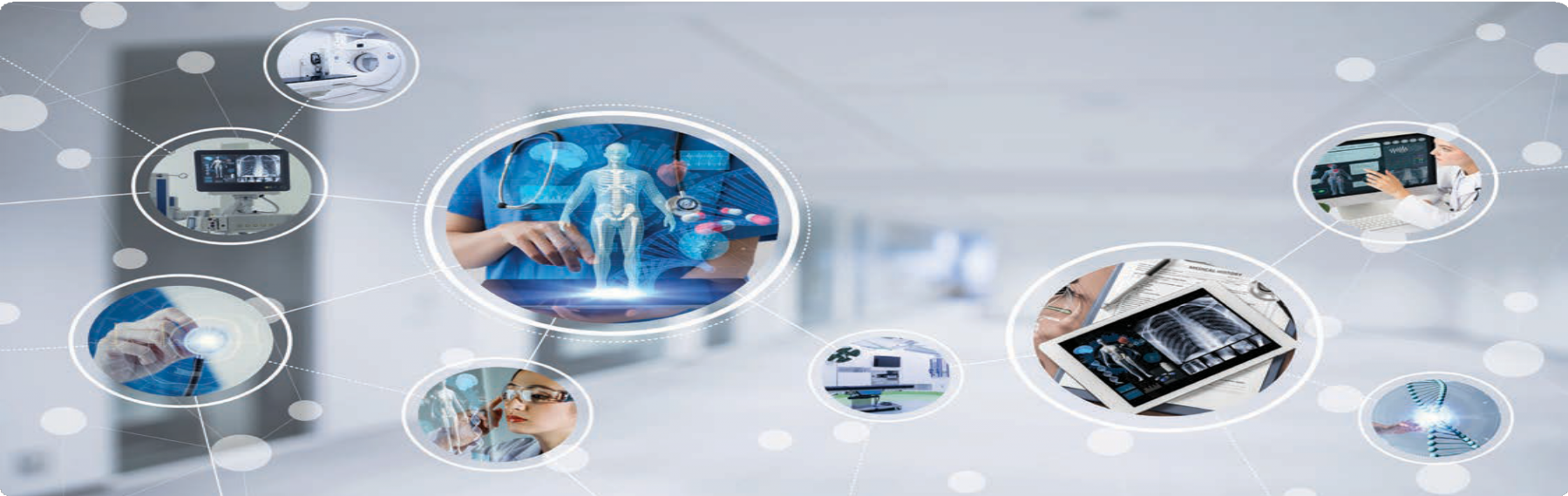 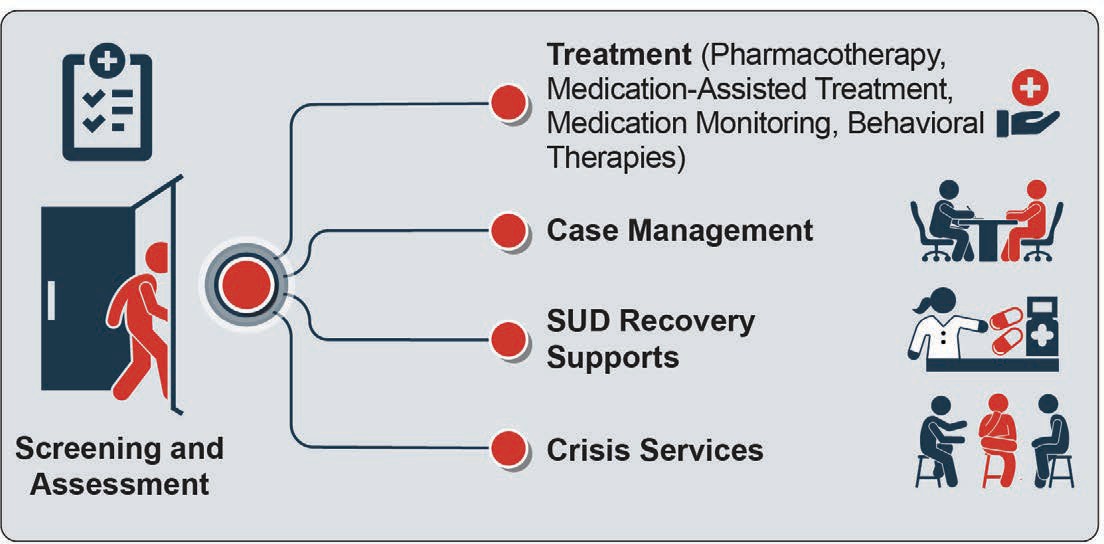 Screening and AssessmentScreening and assessment for SMI and SUD are the first steps to effective treatment and can be effectively conducted using synchronous and asynchronous telehealth modalities.SMI: Synchronous screenings and assessments for mental disorders conducted via videoconferencing modalities have similar reliability and accuracy to in-person screening and assessment. Asynchronous tools that arecompleted by a client and later reviewed by and discussed with a provider can increase access to screening and assessment when no clinician is available.1SUD: Providers can administer screening tools to assess risk of SUD using telehealth.2 Early evidence suggests computer-based assessment tools for SUD may increase engagement in the screening process, as well as response accuracy.3 However, confirmation and diagnosis of SUD through telehealth has limited evidence. Thisis largely due to the 2008 Ryan Haight Online Pharmacy Consumer Protection Act, which, prior to the COVID-19 pandemic, required in- person evaluations before providing medication- assisted treatment (MAT).4Telehealth modalities can be used to connect clients, care teams, and support systems during the creation and implementation of an individualized care plan by:Increasing the diversity of specialists (in terms of clinical specialty and geographic location) that can be consulted for diagnosis, assessment, and treatmentEngaging administrative staff (via patient portals), clinicians, and providers (via electronic health records and videoconferencing consultations) and support networks such as friends and family (via videoconferencingand social media) in various components of treatment5, 6Once a diagnosis is made, clients and providers can determine together the appropriateness of various telehealth modalities and identify when telehealth, in- person, or a hybrid approach will best meet the client’s treatment goals. Appropriateness of telehealth may depend on several factors, including the:Nature and complexity of the intervention and the client’s conditionClient’s comfort with technology and telehealth appointmentsEase and preferences of accessing in-person services or using technologyDesigning and updating the care plan is a collaborative and iterative process between client and provider, and involves a conversation on client comfort, preferences, and goals (further discussed in Chapter 3).SMI and SUD TreatmentPharmacotherapy, Medication-Assisted Treatment, and Medication ManagementPharmacotherapy can be implemented using synchronous telehealth for SMI. Prescribing and monitoring medication using telehealth can lead to reduced length of hospitalization and symptomology, and improved medication adherence.7, 8 There are also limitations to prescribing and monitoring medication that should be noted, such as evaluating movement disorders and the ability to test muscle tone (e.g., in order to gauge rigidity as a side effect of a medication).Medication-Assisted Treatment (MAT) uses pharmacological medications in combination with counseling and behavioral therapies to treat diagnosed SUD.9 MAT involves multiple components tailored to meet individual clients’ needs,10 including initiating medication, monitoring adherence, and providing access to counseling and psychosocial supports.11 MAT includes FDA-approved treatments for opioid use disorder(using methadone, buprenorphine, and naltrexone),12-14 and alcohol use disorder (using naltrexone, disulfiram, and acamprosate).15,16 Currently, there are no FDA- approved medications to treat stimulant or marijuana use-disorders.17MAT is regulated by the Drug Enforcement Administration (DEA). Prior to the COVID-19 pandemic, practitioners could not provide certain components via telehealth.18, 19 Due to temporary changes for COVID-19 that may or may not become permanent, there are several models for using a hybrid in-personand telehealth approach to delivering MAT.20 For example, a physician may perform an initial assessment and prescribe medication via videoconference, while local clinicians provide counseling and follow up in- person; or, a physician could prescribe medications and monitoring during in-person visits and the client then receives counseling via telehealth.21As a result of changing regulations, evidence for the provision of MAT solely through telehealth modalities is limited. Studies included in the review (below) examined multiple components of MAT, some of whichare provided via telehealth modalities and others through a hybrid approach (combination of in-person and telehealth approach).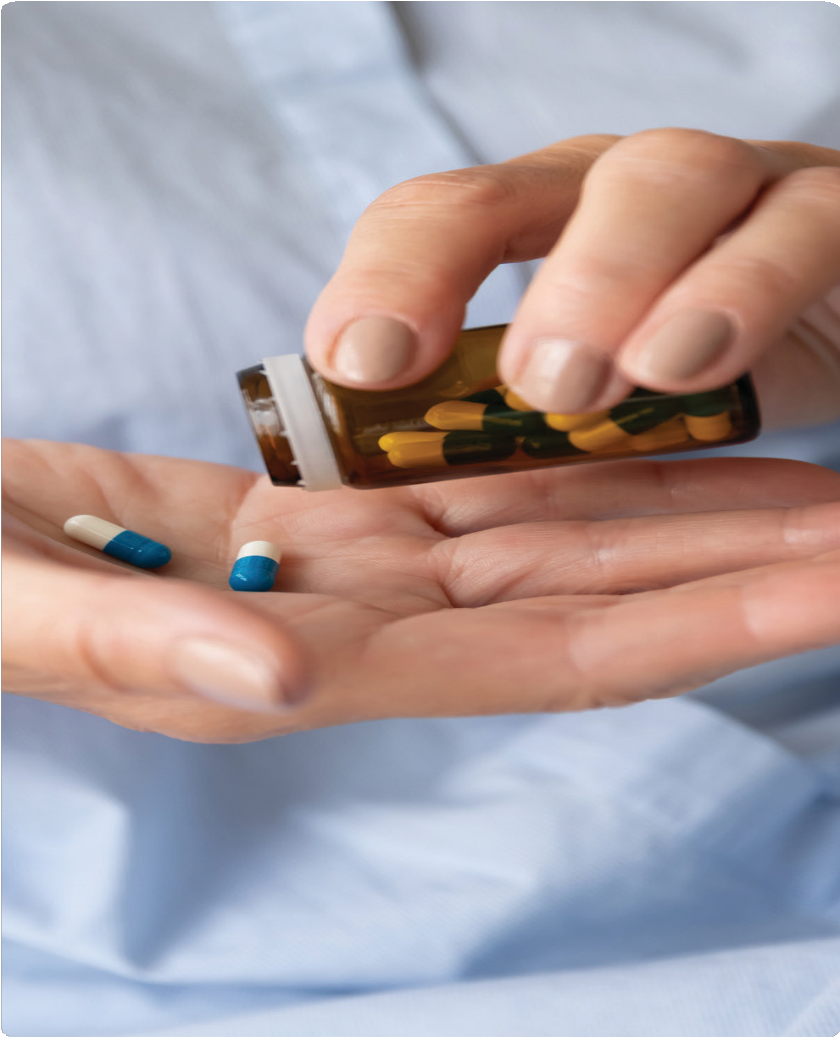 Medication-Assisted Treatment using a hybrid telehealth and in-person approach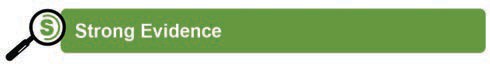 Medication management via telehealth ranges from automated, non-specific text messages to adherence counseling conducted over the telephone.7, 30 Examples of telehealth modalities for conducting medication management are described below:Text message interventions, designed to remind clients to take their medication, have been found to be effective for people experiencing SMI even if the messages were not customized or specific to the dosage, timing, or medication prescribed.31, 32Smart pill containers remind clients to take their medication, provide alerts about taking the wrong medication, and are linked to programs for the client to report side effects to providers. Used together with telephone support, smart pill containers have shown statistically significant improvement in medication adherence.33mHealth apps have been used in combination with smart pill containers, in-home dispensing devices, or other systems to dose medications. These apps remind clients to take medications and communicate medication use information to their healthcare provider through a client portal.34Treatment support over the phone from case managers, nurses, or other health professionals offers clients prescribed medications for SMI and SUD information and adherence support. These approaches have shown statistically significant improvements on medication adherence rates.35-37Medication monitoring, including both support for medication adherence of the prescribed treatment and prevention of non-prescribed or illicit substance use that may cause dangerous interactions, is an essential component of MAT. Clinics or other agencies without a local, trained MAT provider have used telehealth to link clients to a remote MAT provider. The local clinic andagency can provide in-house medication monitoring and urine toxicology screening while providing space for the client to meet with the MAT provider using telehealth technology.25 In some treatment models, monitoring visits are conducted using telehealth, but the client is required to report in-person for regular urine toxicology screening.20, 23, 38Behavioral TherapiesPractitioners can implement psychotherapy39 and behavioral therapies through synchronous telehealth modalities while adhering to clinical specifications and producing clinical improvements similar to treatment outcomes from in-person care.40This evidence review identified four interventions that met evidence review criteria (described above and in Appendix 2) and improved health outcomes for people experiencing SMI, including Behavioral Activation (BA) Therapy, Cognitive Behavioral Therapy (CBT), Cognitive Processing Therapy (CPT), and Prolonged Exposure (PE) Therapy. Each behavioral therapy is described below, including associated health outcomes, populations that may benefit, and other important information for implementing these therapies using telehealth.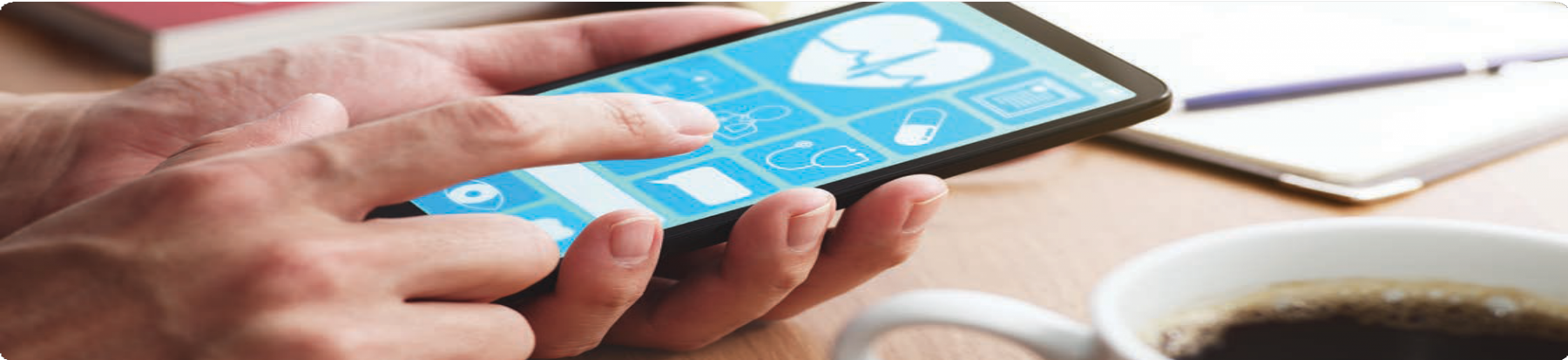 Behavioral Activation (BA) Therapy via telehealth*Originally, the primary version of CPT was administered with a written account of trauma and cognitive-only CPT was administered without a written account of trauma. Research comparing the efficacy of the two versions found that both versions are as effective, and, notably, the cognitive-only version led to a decrease in dropout rate. As a result, the terminology changed and CPT without a written account of trauma became the primary version implemented. For the purpose of this evidence review, this guide uses the terminology as CPT delivered with or without a written account of trauma.Prolonged Exposure (PE) Therapy via telehealthWhile this review focuses on synchronous interventions, providers can use asynchronous tools to complement, support, and reinforce synchronous client-provider interactions. Examples of asynchronous tools can be found through online repositories such as the M-Health Index and Navigation Database or the VA App Store.Case ManagementOngoing case management may include routine check-ins and follow-ups, updates and modifications to care and treatment plans, identification of and connections with needed resources, and support in achieving the goals of an individualized care plan.These ongoing conversations are readily adapted to synchronous telehealth modalities and Health Insurance Portability and Accountability Act (HIPAA) compliant asynchronous messaging platforms, including texting and messaging through a clinic electronic health record (EHR) system. Specific studies have demonstrated ongoing case management interventions using telehealth are effective for people with depression70, 71 and schizophrenia.72SUD Recovery SupportsPractitioners can provide ongoing recovery support for people in SUD treatment through synchronous telehealth methods. Peer recovery support services use peers (people who have similar lived experiences as the client, such as someone who is in SUD recovery themselves) to provide support for clients while in treatment and recovery.73 Some peer recovery supportservices use technology-assisted peer support to engage clients, conducting regular check-ins over telephone or videoconference.74Crisis ServicesTelehealth modalities can increase the availability of needed crisis services, ensuring these services are available to anyone, anywhere, at any time, and that there is a “no-wrong-door” approach for entry intoservices.75 Crisis services are an effective strategy for suicide prevention and resolving acute mental health and substance use crises, as well as for reducing psychiatric hospital bed overuse, inappropriate use of emergency departments, inappropriate use of lawenforcement resources, and the fragmentation of mental health care.75Cited by the National Guidelines for Behavioral Health Crisis Care as an essential element of an integrated crisis system, regional crisis call centers provide synchronous telephonic crisis services, text, and online chat technology to triage needs, assess for additional needs and preferences, and coordinate connections for additional post-crisis support. In addition to telephone calls and live online chats or texts, regional crisis call centers can also make use of the following technologies to support an individual’s well-being:24/7 outpatient schedulingCrisis bed registryGPS-enabled mobile crisis dispatchReal-time performance outcome dashboardsAsynchronous tools such as My Mental Health Crisis Plan76 (designed by SAMHSA) can be used to create a personal advance directive, a legal document outlining an individual’s preferences during a mental health crisis should the individual not be able to determine or communicate their own decisions.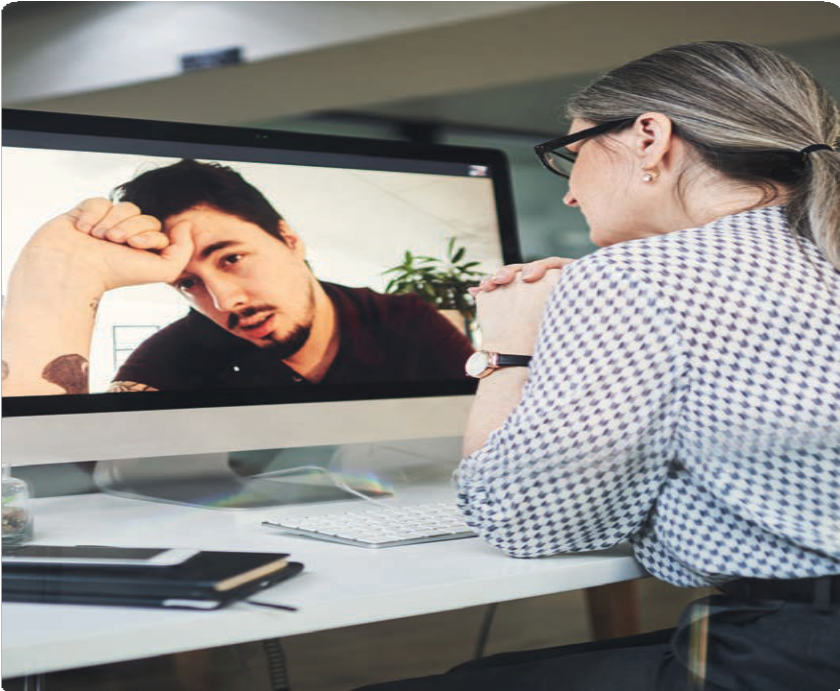 Suicide Screening and AssessmentTelehealth modalities provide an effective alternative to in-person suicide screening and assessment.77 The following suicide screening and assessment tools can be implemented through telehealth modalities:The Ask Suicide-Screening Question Toolkit (ASQ) from the National Institute of Mental Health (NIMH) isan evidence-based, 20-second, four-question suicide screening tool.78The Collaborative Assessment and Management of Suicidality (CAMS) is an evidence-based intervention to assess, treat, and manage clients with suicidal ideation in a range of clinical settings.79-87Columbia-Suicide Severity Rating Scale (C-SSRS), also known as the Columbia Protocol, can be used to determine whether someone is at risk for suicide, assess the severity and immediacy of that risk, and gauge the level of support the person needs.88If a client is at risk of imminent harm:Assess immediate danger. If the client is in immediate danger and the provider is unable to detain or physically intervene, the provider must contact emergency services.Identify the client’s location in case emergency services are necessary.Work with other care providers (e.g., suicide prevention coordinators) when contacting emergency services. Remain connected with the client as the client connects with emergency services or while arranging hospitalization.89Support clients as they navigate the triage process at an emergency department. Treatment programs should have safety protocols to mitigate risks and create a workflow to support the client; providers should determine the suicide risk level with criteria that identify the appropriate clinical response.90, 91Future Directions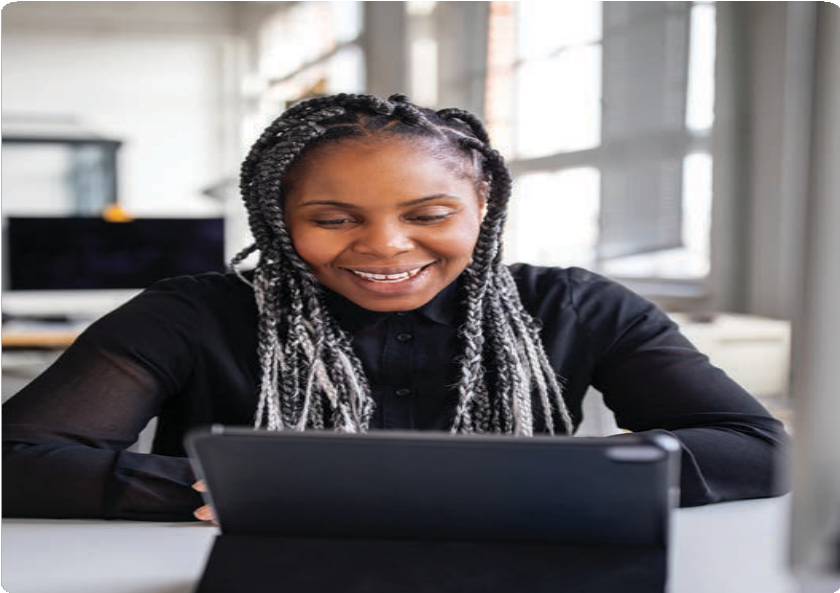 This evidence review supported conclusions related totreatment outcomes:Telehealth is effective across the continuum of care for SMI and SUD, including screening and assessment, treatments, includingpharmacotherapy, medication management, and behavioral therapies, case management, recovery supports, and crisis services.Evidence-based treatments for SMI and SUD, traditionally provided face-to-face, are also effective when delivered using telehealth and have outcomes comparable to in-person service delivery.Therapeutic services provided using telehealth modalities generate positive outcomes for the client, including engagement in treatment, retention in care, and client satisfaction, which in turn lead to improved long-term health outcomes.Positive outcomes are dependent on the provider and client having the necessary resources to conduct telehealth well, including training and technology (more information on supporting telehealth implementation can be found in Chapter 3).Additionally, several conclusions related to healthcare access and utilization can be made from this evidence- review:Use of telehealth modalities increases individuals’ and communities’ access to trained providers and evidence-based practices that may otherwise be unavailable to them.When geographic and other access barriers (e.g., transportation, mobility, and obligations like employment and caretaking responsibilities) prevent individuals from accessing services, telehealth fills a treatment gap and improves health outcomes.Some clients may prefer to receive services wholly or partially by telehealth, and any of the treatment practices presented in this chapter may be part of an overall treatment plan that includes a hybrid of telehealth and in-person services.However, research on the telehealth application of evidence-based practices has been limited for the following reasons:Evidence review limitations. While there may be innovative behavioral therapies currently delivered via telehealth for specific conditions, this evidence review relies on specific typesof published research to determine the strength of evidence. Included studies must be either randomized controlled trials, use a quasi-experimental design, or use a pre-post design with a strong counterfactual; therefore, innovative treatments and interventions that have not been studied with such rigorous methods are excluded.Limitations of the literature. While telehealth has been used for numerous other conditions, individuals experiencing SMI and SUD have traditionally been regarded as having complex conditions and therefore excluded from telehealth research. With limited implementation of telehealth for people with SMI and SUD,it offered fewer opportunities for researching treatment to treat those conditions. Some providers have been reluctant to offer telehealth in the past, in part due to negative views towards the modality and perception of clients’ experiences with telehealth,92 which has slowed access to telehealth for individuals experiencing SMI or SUD.Need examination of asynchronous forms of treatment. This evidence review demonstrated strong evidence to support synchronous interventions to support telehealth-delivered, evidence-based treatments. However, more research is needed to determine the effectiveness of asynchronous treatments, which can be effective complementary tools to synchronous virtual or in-person treatment by increasing client engagement, promoting healthy behaviors, reducing feelings of stigma, and increasing access to treatment.93, 94 Text messages, online chat features, email, and social networkingsites can also be used to facilitate ongoing communication outside of face-to-face sessions.6While there are limitations to the research, telehealth is a key strategy to increasing and ensuring access to care for people living with SMI, SUD, or COD. Future research could expand beyond telehealth efficacy and focus on implementation and evaluation considerations, including provider/patient buy-in, necessary technological infrastructure, and methods of quality improvement.Considerations related to implementation and evaluation will be discussed in Chapters 3 and 5, respectively.Reference List1	Hyler, S. E., Gangure, D. P., & Batchelder, S.T. (2005). Can telepsychiatry replace in-person psychiatric assessments? A review and meta-analysis of comparison studies. CNS Spectrums, 10(5), 403- 415. https://doi.org/10.1017/S109285290002277X2	Ogilvie, C. B., Jotwani, R., Joshi, J., Gulati, A., & Mehta, N. (2020). Review of opioid risk assessment tools with the growing need for telemedicine. Future Medicine. https://doi.org/10.2217/pmt-2020-00643	Hester, R. K., & Miller, J. H. (2006). Computer- based tools for diagnosis and treatment of alcohol problems. Alcohol Research & Health, 29(1), 36-40. https://pubmed.ncbi.nlm.nih.gov/16767852/4	Drug Enforcement Administration. (2009). Implementation of the Ryan Haight online pharmacy consumer protection act of 2008. Final rule. Federal Register, 74 FR 15595, 15595-15625. https:// www.federalregister.gov/documents/2009/04/06/E9-7698/implementation-of-the-ryan-haight-online- pharmacy-consumer-protection-act-of-20085	Gregory, P., Alexander, J., & Satinsky, J. (2011). Clinical telerehabilitation: Applications for physiatrists. Physical Medicine and Rehabilitation, 3(7), 647-656. https://doi.org/10.1016/j. pmrj.2011.02.0246	Shore, J. H. (2020). Managing virtual hybrid psychiatrist-patient relationships in a digital world. JAMA Psychiatry, 77(5), 541-542. https://doi. org/10.1001/jamapsychiatry.2020.01397	Basit, S. A., Mathews, N., & Kunik, M. E. (2020). Telemedicine interventions for medication adherence in mental illness: A systematic review. General Hospital Psychiatry, 62, 28-36. https://doi. org/10.1016/j.genhosppsych.2019.11.0048	Hilty, D. M., Ferrer, D. C., Parish, M. B., Johnston, B., Callahan, E. J., & Yellowlees, P. M. (2013). The effectiveness of telemental health: A 2013 review. Telemedicine Journal and e-Health, 19(6), 444-454. https://doi.org/10.1089/tmj.2013.00759		Substance Abuse and Mental Health Services Administration. (2021, January 4). Medication- assisted treatment (MAT). SAMHSA. https://www. samhsa.gov/medication-assisted-treatment10 Dissemination of Evidence-Informed Interventions. (2020). Integrating buprenorphine treatmentfor opioid use disorder in HIV primary care. https://targethiv.org/sites/default/files/media/ documents/2020-12/deii-bup-cati.pdf11	Moran, G., & Snyder, C. (2019). Medication- assisted treatment for opioid use disorder playbook. Agency for Healthcare Research and Quality. https:// integrationacademy.ahrq.gov/products/playbooks/ opioid-use-disorder12	Fullerton, C. A., Kim, M., Thomas, C. P., Lyman, D. R., Montejano, L. B., Dougherty, R. H., Daniels, A.S., Ghose, S. S., & Delphin-Rittmon, M. E. (2014). Medication-assisted treatment with methadone: Assessing the evidence. Psychiatric Services, 65(2), 146-157. https://doi.org/10.1176/appi.ps.20130023513	National Academies of Sciences, Engineering, and Medicine. (2018). Medication-assisted treatment for opioid use disorder. https://www.ncbi.nlm.nih.gov/ books/NBK534504/14	U.S. Food and Drug Administration. (2019). Information about medication-assisted treatment (MAT). https://www.fda.gov/drugs/information- drug-class/information-about-medication-assisted- treatment-mat15	Substance Abuse and Mental Health Services Administration, & National Institute on Alcohol Abuse and Alcoholism. (2015). Medication for the treatment of alcohol use disorder: A brief guide ((SMA) 15-4907). https://store.samhsa.gov/sites/ default/files/d7/priv/sma15-4907.pdf16	Substance Abuse and Mental Health Services Administration. (2020). MAT medications, counseling, and related conditions. https://www. samhsa.gov/medication-assisted-treatment/ medications-counseling-related-conditions17	Rural Health Information Hub. (2020). Medication- assisted treatment models. https://www. ruralhealthinfo.org/toolkits/substance-abuse/2/ treatment/medication-assisted-treatment18	Substance Abuse and Mental Health Services Administration. (2020). Statutes, regulations, and guidelines. https://www.samhsa.gov/medication- assisted-treatment/statutes-regulations-guidelines19	Duff, J. (2019). Opioid treatment programs and related federal regulations. Congressional Research Service. https://fas.org/sgp/crs/misc/IF10219.pdf20	Uscher-Pines, L., Sousa, J., Raja, P., Mehrotra, A., Barnett, M., & Huskamp, H. A. (2020). Treatment of opioid use disorder during COVID-19: Experiences of clinicians transitioning to telemedicine. Journal of Substance Abuse Treatment, 118, 108124. https://doi. org/10.1016/j.jsat.2020.10812421	Huskamp, H. A., Busch, A. B., Souza, J., Uscher- Pines, L., Rose, S., Wilcock, A., Landon, B. E., & Mehrotra, A. (2018). How is telemedicine being used in opioid and other substance use disorder treatment? Health Affairs, 37(12), 1940-1947. https://doi.org/10.1377/hlthaff.2018.0513422	Guille, C., Simpson, A. N., Douglas, E., Boyars, L., Cristaldi, K., McElligott, J., Johnson, D., & Brady, K. (2020). Treatment of opioid use disorder in pregnant women via telemedicine: A nonrandomized controlled trial. JAMA Network Open, 3(1), e1920177-e1920177. https://doi.org/10.1001/jamanetworkopen.2019.2017723	King, V. L., Brooner, R. K., Peirce, J. M., Kolodner,K., & Kidorf, M. S. (2014). A randomized trial of web-based videoconferencing for substance abuse counseling. Journal of Substance AbuseTreatment, 46(1), 36-42. https://doi.org/10.1016/j. jsat.2013.08.00924	Providers and Clinical Support System. (n.d.). Waiver training for physicians. https://pcssnow.org/ medications-for-addiction-treatment/waiver-training- for-physicians/25	Weintraub, E., Greenblatt, A. D., Chang, J., Himelhoch, S., & Welsh, C. (2018). Expanding access to buprenorphine treatment in rural areas with the use of telemedicine. American Journal on Addictions, 27(8), 612-617. https://doi.org/10.1111/ajad.1280526	Moran, G., Knudsen, H., & Snyder, C. (2019). Psychosocial supports in medication-assisted treatment: Site visit findings and conclusions. https:// aspe.hhs.gov/basic-report/psychosocial-supports- medication-assisted-treatment-site-visit-findings- and-conclusions27	Moran, G., Snyder, C., & Noftsinger, R. (2017).Implementing medication-assisted treatment for opioid use disorder in rural primary care: Environmental scan (Publication No. 17(18)-0050-EF.). Agency for Healthcare Research and Quality. https://tbhcoe.matrc.org/wp-content/ uploads/2019/12/implementing-medication- assisted-treatment-opioid-disorder-rural-primary- care-environmental-scan-volume-one-2017. pdf?9d4e56&9d4e5628	Substance Abuse and Mental Health Services Administration, & Office of the Surgeon General. (2016). Reports of the Surgeon General. In Facing addiction in America: The Surgeon General’s report on alcohol, drugs, and health. U.S. Departmentof Health and Human Services. https://addiction. surgeongeneral.gov/sites/default/files/OC_ SpotlightOnOpioids.pdf29	Yang, Y. T., Weintraub, E., & Haffajee, R. L. (2018). Telemedicine’s role in addressing the opioid epidemic (Mayo Clinic Proceedings, Issue NIHMS1004632). https://www.mayoclinicproceedings.org/article/ S0025-6196(18)30539-1/pdf30	Naslund, J. A., Marsch, L. A., McHugo, G. J., & Bartels, S. J. (2015). Emerging mhealth and ehealth interventions for serious mental illness: A review of the literature. Journal of Mental Health, 24(5), 321-332. https://doi.org/10.3109/09638237.2015.101905431	Menon, V., Selvakumar, N., Kattimani, S., & Andrade,C. (2018). Therapeutic effects of mobile-based text message reminders for medication adherence in bipolar I disorder: Are they maintained after intervention cessation? Journal of Psychiatric Research, 104, 163- 168. https://doi.org/10.1016/j.jpsychires.2018.07.01332	Montes, J. M., Medina, E., Gomez-Beneyto, M., & Maurino, J. (2012). A short message service (SMS)-based strategy for enhancing adherence to antipsychotic medication in schizophrenia.Psychiatry Research, 200(2-3), 89-95. https://doi. org/10.1016/j.psychres.2012.07.03433	Velligan, D., Mintz, J., Maples, N., Xueying,L., Gajewski, S., Carr, H., & Sierra, C. (2013).A randomized trial comparing in person and electronic interventions for improving adherence to oral medications in schizophrenia. Schizophrenia Bulletin, 39(5), 999-1007. https://doi.org/10.1093/ schbul/sbs11634	Wicklund, E. (2018). Using telehealth to help patients with medication adherence. mHealth Intelligence. https://mhealthintelligence.com/news/using- telehealth-to-help-patients-with-medication-adherence35	Beebe, L. H., Smith, K., Crye, C., Addonizio, C., Strunk, D., Martin, W., & Poche, J. (2008). Telenursing intervention increases psychiatric medication adherence in schizophrenia outpatients. Journal of the American Psychiatric Nurses Association, 14(3), 217- 224. https://doi.org/10.1177/107839030831875036	Montes, J. M., Maurino, J., Diez, T., & Saiz-Ruiz, J. (2010). Telephone-based nursing strategy to improve adherence to antipsychotic treatment in schizophrenia: A controlled trial. International Journal of Psychiatry in Clinical Practice, 14(4), 274-281. https://doi.org/10.3109/13651501.2010.50534337	Rickles, N. M., Svarstad, B. L., Statz-Paynter, J. L., Taylor, L. V., & Kobak, K. A. (2005). Pharmacist telemonitoring of antidepressant use: Effects on pharmacist–patient collaboration. Journal of the American Pharmacists Association, 45(3), 344-353. https://doi.org/10.1331/154434505400373238	King, V. L., Stoller, K. B., Kidorf, M., Kindbom,K., Hursh, S., Brady, T., & Brooner, R. K. (2009). Assessing the effectiveness of an internet-based videoconferencing platform for delivering intensified substance abuse counseling. Journal of Substance Abuse Treatment, 36(3), 331-338. https://doi. org/10.1016/j.jsat.2008.06.01139	Totten, A. M., Womack, D. M., Eden, K. B., McDonagh, M. S., Griffin, J. C., Grusing, S., & Hersh, W. R. (2016). Telehealth: Mapping the evidence for patient outcomes from systematic reviews. https://europepmc.org/article/nbk/ nbk37932040	Mace, S., Boccanelli, A., & Dormond, M. (2018). The use of telehealth within behavioral health settings: Utilization, opportunities, and challenges. University of Michigan School of Public Health, Behavioral Health Workforce Research Center. http://www.behavioralhealthworkforce.org/wp-content/uploads/2018/05/Telehealth-Full- Paper_5.17.18-clean.pdf41	Egede, L. E., Acierno, R., Knapp, R. G., Lejuez, C., Hernandez-Tejada, M., Payne, E. H., & Frueh, B.C. (2015). Psychotherapy for depression in older veterans via telemedicine: A randomised, open-label, non-inferiority trial. Lancet Psychiatry, 2(8), 693-701. https://doi.org/10.1016/s2215-0366(15)00122-442	Hofmann, S., & Asmundson, G. (2017). The science of cognitive behavioral therapy. Academic Press.43	Acierno, R., Gros, D. F., Ruggiero, K. J., Hernandez- Tejada, B. M., Knapp, R. G., Lejuez, C. W., Muzzy, W., Frueh, C. B., Egede, L. E., & Tuerk, P. W. (2016). Behavioral activation and therapeutic exposure for posttraumatic stress disorder: A noninferiority trial of treatment delivered in person versus home-based telehealth. Depression and Anxiety, 33(5), 415-423. https://doi.org/10.1002/ da.2247644	Egede, L. E., Dismuke, C. E., Walker, R. J., Acierno, R., & Frueh, B. C. (2018). Cost-effectiveness of behavioral activation for depression in older adult veterans: In-person care versus telehealth. Journal of Clinical Psychiatry, 79(5). https://doi.org/10.4088/ JCP.17m1188845	Strachan, M., Gros, D. F., Ruggiero, K. J., Lejuez, C. W., & Acierno, R. (2012). An integrated approach to delivering exposure-based treatment for symptoms of PTSD and depression in OIF/OEF veterans: Preliminary findings. Behavior Therapy, 43(3), 560- 569. https://doi.org/10.1016/j.beth.2011.03.00346	Fenn, K., & Byrne, M. (2013). The key principles of cognitive behavioural therapy. InnovAiT, 6(9), 579- 585. https://doi.org/10.1177/175573801247102947	American Psychological Association. (2021). Cognitive behavioral therapy (CBT). https:// www.apa.org/ptsd-guideline/treatments/cognitive- behavioral-therapy48	Anxiety and Depression Association of America. (2020). PTSD facts & treatment. https://adaa.org/ understanding-anxiety/posttraumatic-stress-disorder- ptsd/treatment49	Mohr, D. C., Ho, J., Duffecy, J., Reifler, D., Sokol, L., Burns, M. N., Jin, L., & Siddique, J. (2012). Effect of telephone-administered vs face-to-face cognitive behavioral therapy on adherence to therapy and depression outcomes among primary care patients: A randomized trial. JAMA, 307(21), 2278- 2285. https://doi.org/10.1001/jama.2012.558850	Dwight-Johnson, M., Aisenberg, E., Golinelli,D., Hong, S., O’Brien, M., & Ludman, E. (2011). Telephone-based cognitive-behavioral therapy for Latino patients living in rural areas: A randomized pilot study. Psychiatric Services, 62(8), 936-942. https://doi.org/10.1176/ps.62.8.pss6208_093651	Littleton, H., Grills, A. E., Kline, K. D., Schoemann,M., & Dodd, J. C. (2016). The From Survivor to Thriver program: RCT of an online therapist- facilitated program for rape-related PTSD. Journal of Anxiety Disorders, 43, 41-51. https://doi. org/10.1016/j.janxdis.2016.07.01052	Resick, P.A. & Monson, C. (2021). Cognitive processing therapy for posttraumatic stress disorder. https://cptforptsd.com/53	Resnick, P. A., & Schnicke, M. K. (1992). Cognitive processing therapy for sexual assault victims. Journal of Consulting & Clinical Psychology, 60(5), 748. https://doi.org/10.1037/0022-006X.60.5.74854	Chard, K. M. (2005). An evaluation of cognitive processing therapy for the treatment of posttraumatic stress disorder related to childhood sexual abuse. Journal of Consulting & Clinical Psychology,73(5), 965-971. https://doi.org/10.1037/0022-006X.73.5.96555	Morland, L. A., Mackintosh, M. A., Rosen, C. S., Willis, E., Resick, P., Chard, K., & Frueh, B. C. (2015). Telemedicine versus in-person delivery of cognitive processing therapy for women with posttraumatic stress disorder: A randomizednoninferiority trial. Depression and Anxiety, 32(11), 811-820. https://doi.org/10.1002/da.2239756	American Psychological Association. (2021). Cognitive processing therapy. https://www.apa.org/ ptsd-guideline/treatments/cognitive-processing- therapy57	National Center for Posttraumatic Stress Disorder. (2021). Cognitive processing therapy: Helping during treatment. U.S. Deparment of Veterans Affairs. https://www.ptsd.va.gov/family/how_help_ cpt.asp58	Morland, L. A., Mackintosh, M. A., Greene, C. J., Rosen, C. S., Chard, K. M., Resick, P., & Frueh,C. (2014). Cognitive processing therapy for posttraumatic stress disorder delivered to rural veterans via telemental health: A randomized noninferiority clinical trial. Journal of Clinical Psychiatry, 75(5), 470-476. https://doi.org/10.4088/ JCP.13m0884259	Liu, L., Thorp, S. R., Moreno, L., Wells, S. Y., Glassman, L. H., Busch, A. C., Zamora, T., Rodgers,S., Allard, C. B., Morland, L. A., & Agha, Z. (2020). Videoconferencing psychotherapy for veterans with PTSD: Results from a randomized controlled non-inferiority trial. Journal of Telemedicine and Telecare, 26(9), 507-519. https:// doi.org/10.1177/1357633x1985394760	Maieritsch, K. P., Smith, T. L., Hessinger, J. D., Ahearn, E. P., Eickhoff, J. C., & Zhao, Q. (2016). Randomized controlled equivalence trial comparing videoconference and in person delivery of cognitive processing therapy for PTSD. Journal of Telemedicine and Telecare, 22(4), 238-243. https:// doi.org/10.1177/1357633x1559610961	American Psychological Association. (2017, June 2020). Prolonged exposure. American Psychological Association. https://www.apa.org/ptsd-guideline/ treatments/prolonged-exposure62	UPenn Perelman School of Medicine. (2020). About prolonged exposure therapy. UPenn Perelman School of Medicine. https://www.med.upenn.edu/ ctsa/workshops_pet.html63	U.S. Department of Veterans Affairs. (2020). Prolonged exposure for PTSD. U.S. Department of Veterans Affairs. https://www.ptsd.va.gov/ understand_tx/prolonged_exposure.asp64	Yuen, E. K., Gros, D. F., Price, M., Zeigler, S., Tuerk, P. W., Foa, E. B., & Acierno, R. (2015). Randomized controlled trial of home‐based telehealth versus in‐person prolonged exposure for combat‐related PTSD in veterans: Preliminaryresults. Journal of Clinical Psychology, 71(6), 500- 512. https://doi.org/10.1002/jclp.2216865	Acierno, R., Knapp, R., Tuerk, P., Gilmore, A. K., Lejuez, C., Ruggiero, K., Muzzy, W., Egede, L., Hernandez-Tejada, M. A., & Foa, E. B. (2017).A non-inferiority trial of prolonged exposure for posttraumatic stress disorder: In person versus home-based telehealth. Behaviour Research and Therapy, 89, 57-65. https://doi.org/10.1016/j. brat.2016.11.00966	Tuerk, P. W., Yoder, M., Ruggiero, K. J., Gros, D. F., & Acierno, R. (2010). A pilot study of prolonged exposure therapy for posttraumatic stress disorder delivered via telehealth technology. Journal of Traumatic Stress: Official Publication of The International Society for Traumatic Stress Studies, 23(1), 116-123. https://doi.org/10.1002/jts.2049467	Morland, L. A., Mackintosh, M. A., Glassman,L. H., Wells, S. Y., Thorp, S. R., Rauch, S. A., Cunningham, P. B., Tuerk, P. W., Grubbs, K. M., & Golshan, S. (2020). Home‐based delivery of variable length prolonged exposure therapy: A comparisonof clinical efficacy between service modalities. Depression and Anxiety, 37(4), 346-355. https://doi. org/10.1002/da.2297968	Franklin, C. L., Cuccurullo, L.-A., Walton, J. L., Arseneau, J. R., & Petersen, N. J. (2017). Face to face but not in the same place: A pilot study ofprolonged exposure therapy. Journal of Trauma & Dissociation, 18(1), 116-130. https://doi.org/10.1080/15299732.2016.120570469 Gros, D. F., Yoder, M., Tuerk, P. W., Lozano, B. E., & Acierno, R. (2011). Exposure therapy for PTSD delivered to veterans via telehealth: Predictors oftreatment completion and outcome and comparison to treatment delivered in person. Behavior Therapy, 42(2), 276-283. https://doi.org/10.1016/j.beth.2010.07.00570	Gensichen, J., von Korff, M., Peitz, M., Muth,C., Beyer, M., Güthlin, C., Torge, M., Petersen,J. J., Rosemann, T., & König, J. (2009). Case management for depression by health care assistants in small primary care practices: A cluster randomized trial. Annals of Internal Medicine,151(6), 369-378. https://doi.org/10.7326/0003-4819-151-6-200909150-0000171	Simon, G. E., Ralston, J. D., Savarino, J., Pabiniak,C., Wentzel, C., & Operskalski, B. H. (2011). Randomized trial of depression follow-up care by online messaging. Journal of General InternalMedicine, 26(7), 698-704. https://doi.org/10.1007/ s11606-011-1679-872	Kasckow, J., Zickmund, S., Gurklis, J., Luther, J., Fox, L., Taylor, M., Richmond, I., & Haas, G. L. (2016). Using telehealth to augment an intensive case monitoring program in veterans with schizophrenia and suicidal ideation: A pilot trial. Psychiatry Research, 239, 111-116. https://doi.org/10.1016/j. psychres.2016.02.04973	Blanch, A., Filson, B., Penney, D., & Cave, C. (2012). Engaging women in trauma-informed peer support: A guidebook. Alexandria, VA: National Center for Trauma-Informed Care. https://nicic.gov/ engaging-women-trauma-informed-peer-support- guidebook74	Burden, E. (2020). 5 key practices for providing tech- assisted peer support. Addiction Professional. https:// www.psychcongress.com/article/5-key-practices- providing-tech-assisted-peer-support75	Substance Abuse and Mental Health Services Administration. (2020). National guidelines for behavioral health crisis care – a best practice toolkit. https://www.samhsa.gov/sites/default/files/national- guidelines-for-behavioral-health-crisis-care-02242020. pdf76	Substance Abuse and Mental Health Services Administration. (2020). New SAMHSA app will help people who have serious mental illness to developa crisis plan. https://www.samhsa.gov/newsroom/ press-announcements/20201001050577	Gilmore, A. K., & Ward-Ciesielski, E. F. (2019). Perceived risks and use of psychotherapy via telemedicine for patients at risk for suicide. Journal of Telemedicine and Telecare, 25(1), 59-63. https://doi. org/10.1177/1357633X1773555978	Horowitz, L. M., Snyder, D. J., Boudreaux, E. D., He, J.-P., Harrington, C. J., Cai, J., Claassen, C. A., Salhany, J. E., Dao, T., & Chaves, J. F. (2020). Validation of the ask suicide-screening questions for adult medical inpatients: A brief tool for all ages. Psychosomatics, 61(6), 713-722. https://doi. org/10.1016/j.psym.2020.04.00879	Waltman, S. H., Landry, J. M., Pujol, L. A., & Moore, B. A. (2019). Delivering evidence-based practices via telepsychology: Illustrative case series from military treatment facilities. Professional Psychology: Research and Practice. https://doi. org/10.1037/pro000027580	Jobes, D. A., Crumlish, J. A., & Evans, A. D. (2020). The COVID-19 pandemic and treating suicidal risk: The telepsychotherapy use of CAMS. Journal of Psychotherapy Integration, 30(2), 226. https://doi. org/10.1037/int000020881	Comtois, K. A., Jobes, D. A., S. O’Connor, S.,Atkins, D. C., Janis, K., E. Chessen, C., Landes,S. J., Holen, A., & Yuodelis‐Flores, C. (2011). Collaborative assessment and management of suicidality (CAMS): Feasibility trial for next‐day appointment services. Depression and Anxiety, 28(11), 963-972. https://doi.org/10.1002/da.2089582	Andreasson, K., Krogh, J., Wenneberg, C., Jessen,H. K., Krakauer, K., Gluud, C., Thomsen, R. R., Randers, L., & Nordentoft, M. (2016). Effectiveness of dialectical behavior therapy versus collaborative assessment and management of suicidality treatment for reduction of self‐harm in adults with borderline personality traits and disorder—a randomized observer‐blinded clinical trial. Depression and Anxiety, 33(6), 520-530. https://doi.org/10.1002/ da.2247283	Ryberg, W., Fosse, R., Zahl, P. H., Brorson, I., Møller, P., Landrø, N. I., & Jobes, D. (2016). Collaborative assessment and management of suicidality (CAMS) compared to treatment as usual (TAU) for suicidal patients: Study protocol fora randomized controlled trial. Trials, 17(1), 481.https://doi.org/10.1186/s13063-016-1602-z84	Jobes, D. A., Comtois, K. A., Gutierrez, P. M., Brenner,L. A., Huh, D., Chalker, S. A., Ruhe, G., Kerbrat, A. H., Atkins, D. C., & Jennings, K. (2017). A randomized controlled trial of the collaborative assessment and management of suicidality versus enhanced care as usual with suicidal soldiers. Psychiatry, 80(4), 339- 356. https://doi.org/10.1080/00332747.2017.135460785	Huh, D., Jobes, D. A., Comtois, K. A., Kerbrat, A. H., Chalker, S. A., Gutierrez, P. M., & Jennings, K. W. (2018). The collaborative assessment and management of suicidality (CAMS) versus enhanced care asusual (E-CAU) with suicidal soldiers: Moderator analyses from a randomized controlled trial. Military Psychology, 30(6), 495-506. https://doi.org/10.1080/08995605.2018.150300186	Pistorello, J., Jobes, D. A., Compton, S. N., Locey,N. S., Walloch, J. C., Gallop, R., Au, J. S., Noose,S. K., Young, M., & Johnson, J. (2018). Developing adaptive treatment strategies to address suicidal risk in college students: A pilot sequential, multipleassignment, randomized trial (SMART). Archives of Suicide Research, 22(4), 644-664. https://doi.org/10. 1080/13811118.2017.139291587	Dimeff, L. A., Jobes, D. A., Chalker, S. A., Piehl,B. M., Duvivier, L. L., Lok, B. C., Zalake, M. S., Chung, J., & Koerner, K. (2020). A novel engagement of suicidality in the emergency department: Virtual collaborative assessment and management of suicidality. General HospitalPsychiatry, 63, 119-126. https://doi.org/10.1016/j. genhosppsych.2018.05.00588	Posner, K., Brent, D., Lucas, C., Gould, M., Stanley, B., Brown, G., Fisher, P., Zelazny, J., Burke, A., Oquendo, M., & Mann, J. (2008). Columbia-suicide severity rating scale (C-SSRS). New York State Psychiatric Institute, 10. https://depts.washington. edu/ebpa/sites/default/files/C-SSRS-LifetimeRecent- Clinical.pdf89	McGinn, M. M., Roussev, M. S., Shearer, E. M., McCann, R. A., Rojas, S. M., & Felker, B. L. (2019). Recommendations for using clinical video telehealth with patients at high risk for suicide. Psychiatric Clinics of North America. https://doi.org/10.1016/j. psc.2019.08.00990	Luxton, D. D., O’Brien, K., Pruitt, L. D., Johnson, K., & Kramer, G. (2014). Suicide risk management during clinical telepractice. The International Journal of Psychiatry in Medicine, 48(1), 19-31. https://doi.org/10.2190/PM.48.1.c91	Hoffman, J. A., Cunningham, J. R., Suleh, A. J., Sundsmo, A., Dekker, D., Vago, F., Munly, K., Igonya, E. K., & Hunt-Glassman, J. (2010). Mobile direct observation treatment for tuberculosis patients: A technical feasibility pilot using mobile phones in Nairobi, Kenya. American Journal of Preventive Medicine, 39(1), 78-80. https://doi. org/10.1016/j.amepre.2010.02.01892	Cowan, K. E., McKean, A. J., Gentry, M. T., & Hilty,D. M. (2019). Barriers to use of telepsychiatry: Clinicians as gatekeepers. Mayo Clinic Proceedings, 94(12), 2510-2523. https://pubmed.ncbi.nlm.nih.gov/31806104/93	Young, L. B. (2012). Telemedicine interventions for substance-use disorder: A literature review. Journal of Telemedicine and Telecare, 18(1), 47-53. https:// doi.org/10.1016/j.jsat.2019.03.00794	Chan, S., Li, L., Torous, J., Gratzer, D., & Yellowlees, P. M. (2018). Review of use of asynchronous technologies incorporated in mental health care. Current Psychiatry Reports, 20(10), 85. https://doi.org/10.1007/s11920-018-0954-3Guidance for Implementing Evidence-Based Practices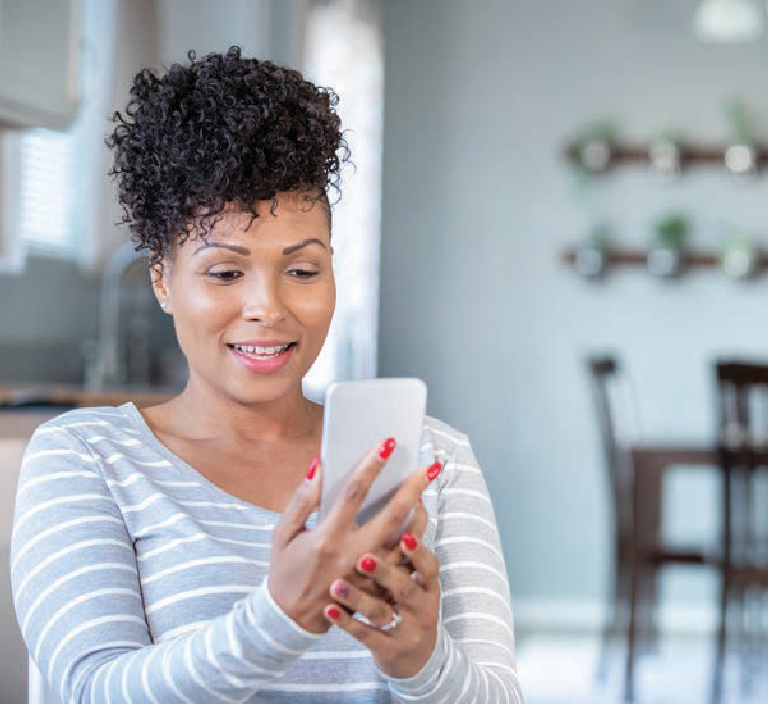 Before using telehealth modalities for screening, assessing, treating, and supporting people with serious mental illness (SMI) and substance use disorder (SUD), clinicians should consider several important implementation factors. While this guide is focused on telehealth-delivered treatments for people experiencing SMI and SUD, the implementation considerationsand strategies discussed in this chapter can be broadly applied for the treatment of any mental illness.This chapter presents implementation considerations and strategies to facilitate effective implementation on multiple, interrelated levels.This chapter starts with factors focused on the individual level, including the client and provider. It then identifies considerations and strategies across the interpersonal client-provider relationship, the organization, and the policy and regulatory landscape.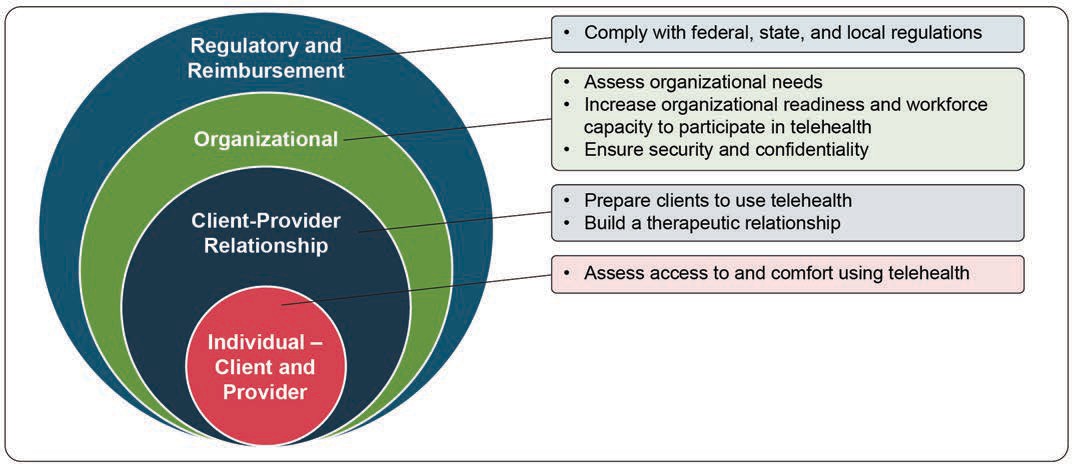 Individual-Level ConsiderationsClient-LevelClients have different levels of:Comfort or willingness to engage with telehealthAccess to technology or high-speed InternetApprehension about using technology or concern about the privacy risks involvedThe recent proliferation of smartphones provides a convenient way for many to engage in telehealth. Access to smartphones allows for both synchronous videoconferencing for telehealth-based therapy, as well as asynchronous apps to support medication monitoring, symptom recording, and messaging between the client and provider.Strategies to increase client access to and comfort using telehealthIncrease access to mobile phones andInternet – In addition to a fast and stable Internet connection, clients need tablets, computers,or smartphones that support face-to-face videoconferencing or eHealth app services. Technical difficulties, such as low image resolution, audio delays, or other glitches in communication can disrupt the regular flow of conversation between the provider and client.4, 5Providers can supply devices and signal boosters to clients who need them.6 However, purchasing phones andmaintaining Internet access involvessignificant start-up and maintenance costs.7Clients who do not have smartphones, tablets, or computers have reported high satisfaction using the telephone for psychotherapy.8, 9Increase awareness of telehealth – Post signage about telehealth in waiting or exam rooms, share promotional materials during the visit or as part of the after-visit summary, or provide telehealth demonstrations.3Discuss the individual-level benefits of telehealth – Clients may experience benefits that go beyond SMI or SUD outcomes. For example, for clients who experience physical limitations (e.g., chronic pain or mobility- related challenges), have panic disorders, or are more comfortable in environments they can predict and control, telehealth modalities can help them focus on their care in a safe and comfortable setting of their choosing.Conduct a health technology trial-run – While many technologies are designed to be easy to use, people who have less comfort with technology may struggle with telehealth platforms, devices, and applications and worry about technical problems that could occur.10-12 Test the connection and interface before a firstsession to reduce technology anxiety and manage minor issues.13 Assign an IT or other staff member to set up a brief pre-appointment with the client to work through the functionalities of their telehealth appointment and help the client overcome any challenges. This staff member can demonstrate how to use the program or app and give tips about how to use the device to interface with the program (e.g., how to effectively “tap” to press start or stop), how to use the camera, how to record or view recordings, and how to upload and delete files.14“Let’s try it and see if you like it” – Prior to engaging in telehealth, clients may have fears or concerns about the experience and the care they will receive in a virtual format. Testing out the technology, encouraging clients to try out various synchronous forms of communication, and reminding clients that they can discontinue telehealth at any time can support client engagement in telehealth visits.Provider-levelProvider reticence to adopt telehealth can occur for several reasons, including concerns related to poor therapeutic relationship, less commitment from the client to therapy, and technological difficulties affecting the therapeutic experience.15-17 However, acceptability studies have found many benefits to therapy using telehealth.5, 13, 15, 18-20Strategies to increase provider comfort with telehealthReview the literature on the efficacy and effectiveness of telehealth (see Chapters 1 and 2 of this guide).Provide trainings – Increase digital literacy through trainings to increase comfort and familiarity with various digital platforms. Use training time to get input from providers on what works and what can be improved.21, 22Identify individual provider-level benefits – Individual providers may find that through telehealth, they are able to create flexible work schedules, expand the number and kinds of clients they work with, and reduce provider burnout.Engage clinical and IT staff to support telehealth – Using telehealth coordinators or trained medical assistants to schedule and provide reminders for telehealth visits can improve no-show rates and provide neededtechnical assistance. Providing available staff to effectively manage technical difficulties can also improve provider acceptance of telehealth.Interpersonal Client-Provider Relationship ConsiderationsClient-provider relationships are essential to successful SMI and SUD treatment. However, telehealth canbe challenging to building an effective therapeutic relationship. Client-provider pre-work (i.e., discussions, planning, and training prior to beginning treatment)and special attention to building therapeutic alliances can help overcome barriers to developing strong client- provider relationships.Strategies for providers to prepare clients for telehealthAssess client for appropriateness to engage in telehealth – Relationships between clients and providers begin with screening and assessment prior to starting treatment or therapy. Telehealth modalities may not be appropriate for all clients at all points of their treatment plans. Some treatment and follow-up care requires in-person visits (e.g., urine drug screenings for clients on medication for SUD). Some clients may respond differently to in-person versus videoconference therapy and may benefit from a hybrid or in- person approach. Screening and assessing clients for their readiness to participate in and conduct appropriate activities using telehealth modalities can inform both care planning and delivery.In addition, it can mitigate client challengesthrough careful preparation and structured conversations.Conduct a thorough informed consent process – Use tools such as the easy-to-understand telehealth consent form template developed by the Agency for Healthcare Research and Quality (AHRQ). The informed consent process includes the following key pieces:What is telehealth: Explain what telehealth is and why you are using it for the client’s care.Potential privacy concerns: The presence offamily members, caregivers, or roommates in the home during a telehealth visit could hinder a client’s ability to fully engage in the visit.5 Remind the client to be in a privatespace, away from other people, and assure the client that their conversation is private on the provider’s side. Ensure the client knows how to mute the audio and disable video in case they want privacy during disruptions.23Patient communications: Notify clients about how electronic client communications are stored and who may access these communications.24Backup plan: Discuss protocols in the case that technology fails or clients need a higher level of care.25Develop a telehealth checklist for the provider to use prior to each visit – A checklist can bea convenient way to ensure the provider has followed appropriate procedures and shared relevant information with the client.26Discuss ways to ensure client privacy during sessions – To guarantee privacy, consider making it a practice to clarify the client’s location and who is in the virtual room in case someone is off- camera. This action can affirm your commitment to the client’s privacy.Strategies for building therapeutic relationshipProviding treatment through telehealth modalities will impact the way a provider builds therapeutic alliance (the relationship developed between the provider and client in working toward the goals of therapy)27 during the screening and consent process and during treatment. The strategies below help to ensure a client’s commitment to therapy, address technological difficulties impacting the therapeutic experience, and mitigate the potential for a client to feel as though conversations are “impersonal.”15-17, 28Acknowledge differences between in-person and virtual visits – Slight audio or video lags may disrupt natural communication, which may affect rapport-building. Use traditional tools and strategies to build the therapeutic relationship and implement additional strategies to overcome challenges to building rapport over video, such as using exaggerated non-verbal cues.29, 30Start with small talk – Create a similar environment to that of an in-person visit by asking about a person’s day, the weather, or other light topics to warm up the conversation and build familiarity through a virtual visit.Meet in person when needed – This strategy may be less feasible during pandemics or natural disasters, but may be useful in certain circumstances, such as meeting first while in a hospital setting. In-person meetings are notessential to successful telehealth visits, but can be used at the discretion of the client and provider. Requiring in-person visits can create a barrier to seeking or accessing care, so the decision to have in-person visits should be made in collaboration with the client.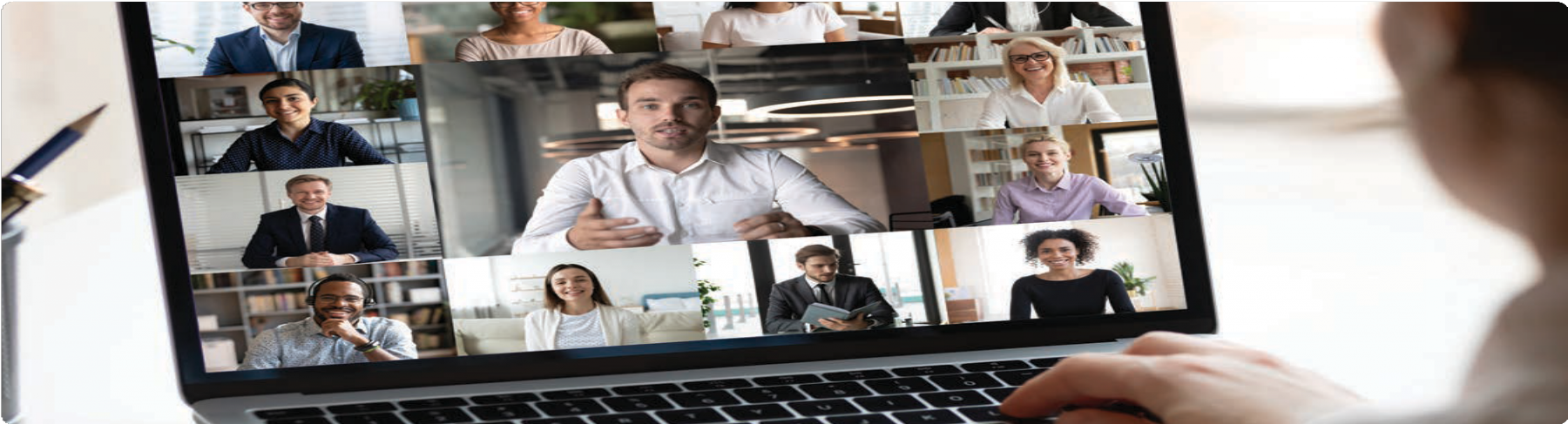 Organizational-Level ConsiderationsTelehealth requires organization-level change tobe sustained. Before a treatment program or clinic implements telehealth services, it is important to assess the appropriateness of the services for the setting, the clients being served, and the providers who will be using telehealth to deliver treatment services. An organization must ensure there is appropriate space, technology, training, financial and human resources, and support to implement telehealth.Strategies to assess organizational needs and readinessPrior to implementing telehealth practices, each program or organization should conduct a needs assessment to explore the following factors:The organization’s readiness for telehealth – Review existing protocols and procedures (e.g., intake procedures, scheduling) that could facilitate or impede implementation usinga readiness assessment tool. The American Psychological Association has an office and technology checklist for telepsychological services that is a tool for checking client and agency readiness. Similarly, the American Psychiatric Association has a comprehensive Telepsychiatry Toolkit to provide information and resources about using telehealth for psychiatric care.31-33A program’s or organization’s strengths and areas for development – Review the budget, infrastructure, information management support, understanding and compliance with regulations, billing and reimbursement policies, and organizational ability to support telehealth.Available internal resources and local factors – Identify internal resources (e.g., staffing, technology, space) and local factors (e.g., geography, transportation, availability of telehealth, availability of high-speed Internet) that could affect service delivery via telehealth.Financial implications – Determine the costs of implementing and sustaining telehealth modalities. Verify that payers will reimburse for services provided over telehealth and whether reimbursement rates are sufficient.Characteristics of the client population – Identify the population of focus and their unique risk factors, cultures, challenges, assets, technology access (including broadband andequipment), and ways that telehealth can be used to overcome client challenges.34, 35Based on results of the needs assessment, organizational leaders can work with their clinical teams, administrators, client representatives or patient advisory boards, community members, and partners to create an implementation plan that includes the following:Organizational priorities, technology needs, necessary changes to existing policies and workflows, and training needsShort- and long-term outcomes (to be measuredusing tools identified in Chapter 5)A logic model (a graphic depiction of the relationship between a program’s activities and their expected outcomes)Privacy, security, and confidentiality proceduresStrategies for boosting internal readiness and workforce capacity to participate in telehealthIdentify a program champion – Program champions can serve a variety of roles in the clinic (e.g., providers, telehealth coordinators, leadership), but as champions they can advocate for telehealth to leadership, provide formal and informal training on telehealth, and identify challenges and propose solutions.3Training and capacity-building – When possible, provide protected time to support implementation training.36 Training and capacity-building efforts should engageall involved staff and partners, and includeinformation about the following:Changing workflows (e.g., processes for intake, scheduling, and documenting visits) and the HIPAA (Health Insurance Portability and Accountability Act)-approved technology used.Educating providers on the evidence- base for telehealth to increase provider and organizational buy-in for promoting telehealth for clients.Messaging about the service and to set expectations that all staff should support telehealth.3Create a pilot program – Motivated and engaged providers can test out implementation tools and then share their lessons back with fellow providers.36 Providers can also engage in peer learning consultations to share lessonslearned and implementation strategies. According to the Diffusion of Innovation Theory,37 these innovators can influence early adopters who can influence the majority of providers.Engage clinical staff to support telehealth – Staff at all levels will need to be engaged to effectively implement telehealth technologies. When a broad range of team members are trained, teams can maintain continuity when a team member is on leave or absent.38Telehealth coordinators or trained medical assistants can schedule and provide reminders for telehealth visits, improving no-show rates, and provide needed technical assistance to clients.38Engaging clinical staff in ongoing communication provides a mechanism for leadership to understand implementation challenges and successes.36Obtain secure devices and videoconference platforms – Agencies that want to expand telehealth options must have reliable and sustainable technology and IT support.13, 39Providers and agencies may need to purchase, upgrade, or maintain equipment to conduct telehealth sessions and securely send information both inside and outside of the clinic. Equipment that can be used outside the clinic is useful for whenproviders are not able to come into the clinic due to public health emergencies or natural disasters, and for the ability to flex their clinical schedules and work from home.Clinics will need to provide a sufficient number of laptops to support staff working from home or outside of typical shared office space.40Typically, telehealth services mustbe delivered via a HIPAA-compliant platform;41 however, during public health emergencies, regulations may allow the use of videoconferencing applications, such as Skype or FaceTime. State medical privacy lawsmay still apply. The American Psychiatric Association has an overview of platform and software requirements for engaging in telepsychiatry.Ensure high quality Internet connection – Invest in high quality broadband Internet to overcome challenges related to image resolution, audio delays, or service disruption.While disruptions can originate with either the client or the provider, it is critical the provider has stable Internet to reduce interruptions.Agencies should consider providing signal boosters for clinicians who are working from home and providing telehealth services without stable high speed, broadband Internet.40Ensure provider devices are capable of videoconferencing and accessing the electronic health record simultaneously.Provide ongoing technical support – Provide technology resources to maintain equipment, support changes in technology, and provide training and assistance as issues arise.13 Ensuring staff are available to troubleshoot emergent technology issues can make telehealth implementation easier.Strategies for ensuring security and confidentialityClients and providers must trust that their personal information will remain secure when using telehealth and online systems.43 Similarly, privacy and confidentiality concerns could deter clients from talking about sensitive health issues through telehealth modalities.5 When clients experience a loss of confidentiality or privacy, it can negatively impact the client-provider relationship, treatment adherence, and compliance, and, therefore, treatment effectiveness.44Telehealth providers must use secure and private platforms to engage in telehealth with clients. Common strategies for addressing client concerns about privacy include:Identify secure spaces to engage in telehealth – Providers may face concerns with lack of space and privacy, but having the appropriate space to engage in telehealth is essential.38, 40Identify private offices and meeting rooms (with doors that close to minimize interruptions and no windows to hallways where others can look in on sessions)that can be outfitted with the appropriatetechnology for telehealth visits.The impact of breaches in client confidentiality is exacerbated in clinically unsupervised settings, like personal residences, because conversations may be overheard. Work with clients to identify secure spaces to engage in telehealth during the client pre-work.Secure data on devices – Use encryption and two-factor authentication on communication devices.23 Ensure that any time personal or health information is shared, such as signed assessment forms or treatment documentation, it is encrypted and securely sent.Provide education and technical assistance for providers on privacy, security, and confidentiality – Telehealth carries risks for breaches of protected health information (PHI), and yet most providers are not adequately trained in protecting client privacy while using telehealth. Providing training and support for providers can decrease discomfort around privacy and technological issues.13Training topics include: defining telehealth and telehealth etiquette, regulations and reimbursement, HIPAA and privacy concerns, ethical practice, and efficacy of telehealth.45Bolstering education and training programs and providing technical assistance support is key to mitigating the risk for breaches of PHI when using telehealth.23Regulatory and Reimbursement EnvironmentBefore initiating a telehealth program, practitioners should consider regulatory issues, including licensing, prescribing laws, and reimbursement policies. Health systems implementing telehealth find reimbursement to be one of the biggest challenges.38 Many of these regulations vary by state; treatment programs should consult state guidelines.Workforce-related licensure regulationsEach mental health and SUD treatment provider type must abide by state-level requirements. Psychologists, clinical social workers, licensed professional counselors, licensed chemical dependency counselors, licensed marriage and family therapists, and prescribing providers (e.g., medical doctors, doctors of osteopathy, nurse practitioners, and physician assistants) should consult their licensing boards for updated guidance related to providing care using telehealth.For example, most state medical boards require that physicians engaging in telehealth be licensed in the state in which the client is located, which creates a significant barrier to widespread implementation of telehealth.Some states issue a special purpose license, telehealth license, or license to practice medicine across state lines to allow for the practice of telehealth;46 however, these requirements for special licensure have been shown to be a barrier to telehealth adoption.47 Some boards require additional requirements for telehealth visits, such as confirming the patient is who they say they are, prior totreatment. In addition, a provider’s malpractice insurance carrier may not be willing or able to provide coverage across state lines.48 An American Medical Association (AMA) study found that malpractice coverage was a necessity for physicians considering the adoption of digital tools.49ReimbursementFederal Medicaid law and regulations do not specifically address telehealth delivery methods or the criteria for implementation, leaving states flexibility to design programs.53 All 50 states and Washington, DC, have some form of Medicaid reimbursement for telehealth, but these programs vary. Treatment programs and organizations should consult their state Medicaidregulations before launching a telehealth program. Live video is reimbursed in all states; however, some asynchronous telehealth modalities (e.g., store-and- forward services) are only defined and reimbursed by some state Medicaid programs. Geographic restrictions also exist in some states.The 2018 SUPPORT Act loosened some reimbursement restrictions for treating individuals with SUD or COD. Under the 2018 SUPPORT Act, the Centers for Medicare and Medicaid Services (CMS) issued guidance on state options for Medicaid reimbursement of telehealth- delivered services and treatment for SUD.53Medicare only reimburses for limited telehealth services where certain parameters are met. There are limitson the type of professional who can provide services, and services must be delivered via live video. Eligible Medicare-reimbursed telehealth services related to treatment of SMI and SUD include:54Individual and family psychotherapyAlcohol and/or substance (other than tobacco) use structured assessment and intervention servicesFace-to-face behavioral counseling for alcohol misuseAnnual alcohol misuse screeningAnnual depression screeningSmoking cessation servicesBased on the client’s location, Medicare also has limits on telehealth provided by certain facilities and in certain geographic locations. Telehealth services have been restricted to clients located in a Health Professional Shortage Area (HPSA) or in a county that is outsideany Metropolitan Statistical Area (MSA). As of 2020, CMS removed the geographic requirements for telehealth services for treating individuals with SUD or COD, as well as specified the home as an eligiblefacility for purposes of treating these individuals.54 The Health Resources and Services Administration (HRSA) maintains a tool for providers to determine if a location is eligible for Medicare telehealth reimbursement.54Forty-three states and DC have laws that regulateprivate payer telehealth reimbursement policies.55State policies requiring private payers to reimburse for telehealth services to the same extent as face-to-face services have been associated with greater adoption of telehealth.47Resources for tracking current regulations and policies at the federal and state levelsCenter for Connected Health Policy: The National Telehealth Policy Resource Center maintains a map of telehealth-related laws, regulations, and reimbursement policies for all 50 states and the District of Columbia. They have also developed a report of state telehealth laws and reimbursement policies.35, 55Current State Laws and Reimbursement Policies, an interactive policy mapTelehealth Legislation and Regulation, an interactive mapChanges in national policy related to telehealth and Medicare, a websiteThe American Medical Association provides a quick guide with resources on licensureand payment policies to assist providers in implementing telehealth programs.56, 57In 2018, the Department of Veterans Affairs (VA) published a final rule allowing VA providers to provide telehealth services to VA beneficiaries, regardless of the physical location of the healthcare provider or the beneficiary.58State-level licensure and prescribing requirementsThe Federation of State Medical BoardsThe American Counseling AssociationAssociation of Social Work BoardsAmerican Association of Marriage and Family TherapySubstance use disorder counselingInterstate Medical Licensure Compact is an agreement across participating states tosimplify licensing across state lines; Psychology Interjurisdictional Compact (PSYPACT) allows psychologists in PSYPACT states to practices telepsychology in other PSYPACT states.58The Centers for Medicare and Medicaid Services (CMS) maintains a website that lists waivers and flexibilities due to COVID-19.ResourcesSeveral resources are available to help practitioners andorganizations implement telehealth-delivered services.Telehealth Implementation Playbook, American Medical Association: Guidebook for practices to implement new digital solutions.AMA also has a learning module on telehealth.California Telehealth Resource Center has developed a Telehealth Program Developer Kit, a comprehensive overview of how to develop and implement a telehealth program.ProviderBridge.org assists in mobilizing volunteer healthcare professionals to treat patients during public health emergencies. The site supports medical license portability to connect healthcare professionals with state agencies and healthcare entities to increase access to care for patients in rural and underserved communities. The site alsoprovides state-by-state telehealth information and resources to assist providers with telehealth licensure questions.Licensureproject.org provides up-to-date information on emergency regulation and licensing for psychologists, occupational therapists, physician assistants, and social workers. Resources include state-specific tools related to licensure and telehealth, as well as online and phone support.In Brief: Rural Behavioral Health: Telehealth Challenges and Opportunities This SAMHSA guide explores barriers to accessing substance use disorder and mental health treatment services in rural communities, and the benefits of telehealth for these communities. It assists practitioners with implementing telehealth technologies as a means to increase access to services.Supporting Access to Telehealth for Addiction Services: Regulatory Overview and General Practice Considerations, American Societyof Addiction Medicine provides guidance for clinicians and programs on regulatory and practice issues related to using telehealth to provide substance use treatment during COVID-19.TIP 60: Using Technology-Based Therapeutic Tools in Behavioral Health Services: This SAMHSA manual assists clinicians with implementing technology-assisted care. It highlights the importance of using technology- based assessments and interventions in behavioral health treatment services. The manual also discusses how technology reduces barriers to accessing care.The Providers Clinical Support System and Opioid Response Network developed a Telehealth Tipsheet for treating opioid use disorder over telehealth.Reference List1     Anderson, M., Perrin, A., & Jiang, J. (2019). 10% of Americans don’t use the internet: Who are they. https://www.pewresearch.org/fact-tank/2019/04/22/some-americans-dont-use-the-internet-who-are-they/2	Nouri, S., Khoong, E. C., Lyles, C. R., & Karliner,L. (2020). Addressing equity in telemedicine for chronic disease management during the COVID-19 pandemic. NEJM Catalyst Innovations in Care Delivery, 1(3). https://catalyst.nejm.org/doi/ full/10.1056/CAT.20.01233	Palimaru, A. I., Sousa, J., Ober, A. J., & Uscher- Pines, L. (2020). Promising practices for telemedicine implementation. Santa Monica, Calif.: RAND Corporation, RR-A100-4. https://www.rand.org/pubs/ research_reports/RRA100-4.html4	Morland, L. A., Mackintosh, M.-A., Greene, C. J., Rosen, C. S., Chard, K. M., Resick, P., & Frueh, B. C. (2014). Cognitive processing therapy for posttraumatic stress disorder delivered to rural veterans via telemental health: A randomized noninferiority clinical trial. Journal of Clinical Psychiatry, 75(5), 470-476. https://doi.org/10.4088/JCP.13m088425	Choi, N. G., Hegel, M. T., Marti, C. N., Marinucci,M. L., Sirrianni, L., & Bruce, M. L. (2014). Telehealth problem-solving therapy for depressed low-income homebound older adults. The American Journal of Geriatric Psychiatry, 22(3), 263-271. https://pubmed.ncbi.nlm.nih.gov/23567376/6	Engel-Smiht, L. (2020). COVID breathes life into North Carolina’s rural telehealth, but broadband remains an obstacle. North Carolina Health News. https://www.northcarolinahealthnews. org/2020/05/14/coronavirus-rural-telehealth/7	Schueller, S. M., Glover, A. C., Rufa, A. K., Dowdle,C. L., Gross, G. D., Karnik, N. S., & Zalta, A. K. (2019). A mobile phone–based intervention to improve mental health among homeless young adults: Pilot feasibility trial. JMIR mHealth and uHealth, 7(7), e12347. https://doi.org/10.2196/123478	Brenes, G. A., Miller, M. E., Williamson, J. D., McCall, W. V., Knudson, M., & Stanley, M. A. (2012). A randomized controlled trial of telephone- delivered cognitive-behavioral therapy for late-life anxiety disorders. The American Journal of Geriatric Psychiatry, 20(8), 707-716. https://doi.org/10.1097/ JGP.0b013e31822ccd3e9	Tutty, S., Ludman, E. J., & Simon, G. (2005). Feasibility and acceptability of a telephone psychotherapy program for depressed adults treated in primary care. General Hospital Psychiatry, 27(6), 400-410. https://doi.org/10.1016/j. genhosppsych.2005.06.00910	Bujnowska-Fedak, M. M., & Grata-Borkowska, U. (2015). Use of telemedicine-based care for the aging and elderly: Promises and pitfalls. Smart Homecare Technology and TeleHealth, 3, 91-105. https://doi. org/10.2147/SHTT.S5949811	Ross, J., Stevenson, F., Lau, R., & Murray, E. (2015). Exploring the challenges of implementing e-health: A protocol for an update of a systematic review of reviews. BMJ open, 5(4). https://doi. org/10.1136/bmjopen-2014-00677312	Sanders, C., Rogers, A., Bowen, R., Bower, P.,Hirani, S., Cartwright, M., Fitzpatrick, R., Knapp, M.,Barlow, J., & Hendy, J. (2012). Exploring barriers to participation and adoption of telehealth and telecare within the whole system demonstrator trial: A qualitative study. BMC Health Services Research,12(1), 220. https://doi.org/10.1186/1472-6963-12-22013	Avey, J. P., & Hobbs, R. L. (2013). Dial in: Fostering the use of telebehavioral health services in frontier Alaska. Psychological Services, 10(3), 289. https:// doi.org/10.1037/a002823114	Williams, K., Pennathur, P., Bossen, A., & Gloeckner, A. (2015). Adapting telemonitoring technology use for older adults: A pilot study. Research in Gerontological Nursing, 9(1), 17-23. https://doi.org/10.3928/19404921-20150522-0115	Beattie, A., Shaw, A., Kaur, S., & Kessler, D. (2009). Primary‐care patients’ expectations and experiences of online cognitive behavioural therapy for depression: A qualitative study. Health Expectations, 12(1), 45-59. https://doi.org/10.1111/j.1369- 7625.2008.00531.x16	Swinton, J. J., Robinson, W. D., & Bischoff, R. J. (2009). Telehealth and rural depression: Physician and patient perspectives. Families, Systems, & Health, 27(2), 172. https://doi.org/10.1037/a001601417	Turgoose, D., Ashwick, R., & Murphy, D. (2018). Systematic review of lessons learned from delivering tele-therapy to veterans with post- traumatic stress disorder. Journal of Telemedicine and Telecare, 24(9), 575-585. https://doi. org/10.1177/1357633X1773044318	Uscher-Pines, L., Raja, P., Mehrotra, A., & Huskamp, H. (2020). Health center implementation of telemedicine for opioid use disorders: A qualitative assessment of adopters and nonadopters. Journal of Substance Abuse Treatment, 108037. https://doi.org/10.1016/j.jsat.2020.10803719	Boggs, J. M., Beck, A., Felder, J. N., Dimidjian, S., Metcalf, C. A., & Segal, Z. V. (2014). Web- based intervention in mindfulness meditation for reducing residual depressive symptoms andrelapse prophylaxis: A qualitative study. Journal of Medical Internet Research, 16(3), e87. https://doi. org/10.2196/jmir.312920	Van der Vaart, R., Witting, M., Riper, H., Kooistra, L., Bohlmeijer, E. T., & van Gemert-Pijnen, L. J. (2014). Blending online therapy into regular face- to-face therapy for depression: Content, ratio and preconditions according to patients and therapists using a Delphi study. BMC Psychiatry, 14(1), 355. https://doi.org/10.1186/s12888-014-0355-z21	Alessi, C. (2020). Clinician burnout during the times of COVID-19. Healthcare IT News. https://www. healthcareitnews.com/blog/emea/clinician-burnout- during-times-covid-1922	Zenooz, A. M. (2020). Telehealth is working for patients. But what about doctors? Harvard Business Review. https://hbr.org/2020/11/telehealth-is- working-for-patients-but-what-about-doctors23	Watzlaf, V. J., Zhou, L., DeAlmeida, D. R., & Hartman, L. M. (2017). A systematic review of research studies examining telehealth privacy and security practices used by healthcare providers. International Journal of Telerehabilitation, 9(2), 39. https://doi.org/10.5195/ijt.2017.623124	Baker, D. C., & Bufka, L. F. (2011). Preparing for the telehealth world: Navigating legal, regulatory, reimbursement, and ethical issues in an electronic age. Professional Psychology: Research and Practice, 42(6), 405. https://doi.org/10.1037/ a002503725	Richardson, J., & Ingoglia, C. (2020). Best practices for telehealth during COVID-19 public health emergency. National Council for Behavioral Health. https://www.thenationalcouncil.org/wp- content/uploads/sites/2/2020/03/National-Council- Telehealth-Best-Practices.pdf?daf=375ateTbd5626	Nieman, C. L., & Oh, E. S. (2020). Connecting with older adults via telemedicine. American College of Physicians. https://doi.org/10.7326/M20-132227	Ardito, R. B., & Rabellino, D. (2011). Therapeutic alliance and outcome of psychotherapy: Historical excursus, measurements, and prospects for research. Frontiers in Psychology, 2, 270. https://doi. org/10.3389/fpsyg.2011.0027028	Vanderpool, D. (2017). Top 10 myths about telepsychiatry. Innovations in Clinical Neuroscience, 14(9-10), 13. https://www.ncbi.nlm.nih.gov/pmc/ articles/PMC5749954/29	Kroll, J., Martinez, R., & Seager van Dyk, I. (2020). COVID-19 tips: Building rapport with adults via telehealth. https://doi.org/10.13140/ RG.2.2.24652.97920/130	TheraPlatform. (2018). How to build the therapeutic relationship in the teletherapy modality. https:// www.theraplatform.com/blog/266/how-to-build-the- therapeutic-relationship-in-the-teletherapy-modality31	American Medical Association. (2020). Telehealth implementation playbook. https://www.ama-assn. org/amaone/ama-digital-health-implementation- playbook32	California Telehealth Resource Center. (2014). The CTRC telehealth program developer kit. https:// telehealthresourcecenter.org/resources/toolkits/ctrc- telehealth-program-developer-kit/33	American Medical Association. (2019). AMA telehealth quick guide. https://www.ama-assn.org/ practice-management/digital/ama-telehealth-quick- guide34	American Psychiatric Association. (2017). Use of telepsychiatry in cross-cultural settings. https:// www.psychiatry.org/psychiatrists/practice/ telepsychiatry/toolkit/use-of-telepsychiatry-in-cross- cultural-settings35	Center for Connected Health Policy. (2020). Current state laws & reimbursement policies. https://www. cchpca.org/telehealth-policy/current-state-laws-and- reimbursement-policies36	Lindsay, J. A., Day, S. C., Amspoker, A. B., Fletcher, T. L., Hogan, J., Day, G., Helm, A., Stanley, M. A., & Martin, L. A. (2019). Personalized implementation of video telehealth. Psychiatric Clinics, 42(4), 563-574. https://doi.org/10.1016/j. psc.2019.08.00137	LaMorte, W. W. (2019). Diffusion of innovation theory. Boston University School of Public Health. https://sphweb.bumc.bu.edu/otlt/mph-modules/sb/behavioralchangetheories/ behavioralchangetheories4.html38	Uscher-Pines, L., Sousa, J., Palimaru, A. I., Zocchi, M., Kapinos, K. A., & Ober, A. J. (2020). Experiences of community health centers in expanding telemedicine. Santa Monica, Calif.: RAND Corporation, RR-A100-1. https://www.rand.org/pubs/research_reports/ RRA100-1.html39	Mohr, D. C., Burns, M. N., Schueller, S. M., Clarke, G., & Klinkman, M. (2013). Behavioral intervention technologies: Evidence review and recommendations for future research in mentalhealth. General Hospital Psychiatry, 35(4), 332-338. https://doi.org/10.1016/j.genhosppsych.2013.03.00840	Shelton, C. J., Kim, A., Hassan, A. M., Bhat, A., Barnello, J., & Castro, C. A. (2020). System-wide implementation of telehealth to support military veterans and their families in response to COVID-19: A paradigm shift. Journal of Military, Veteran and Family Health, Author’s original, CO19003. https:// doi.org/10.3138/jmvfh-6.s2-CO19-000341	U. S. Department of Health and Human Services. (2020). Notification of enforcement discretion for telehealth remote communications during the COVID-19 nationwide public health emergency. https://www.hhs.gov/hipaa/for-professionals/special-topics/emergency-preparedness/notification-enforcement-discretion-telehealth/index.html42	Seitz, J., Waterman, C., Khaikin, C., & Graziano,M. (2020). Understanding the new SAMHSA/OCR guidance for telehealth SUD and MH services. https://www.thenationalcouncil.org/wp-content/ uploads/2020/04/Understanding_the_New_ SAMHSA_and_OCR_Guidance_for_Telehealth. pdf?daf=375ateTbd5643	Hall, J. L., & McGraw, D. (2014). For telehealth to succeed, privacy and security risks must beidentified and addressed. Health Affairs, 33(2), 216- 221. https://doi.org/10.1377/hlthaff.2013.099744 Luxton, D. D., Sirotin, A. P., & Mishkind, M. C. (2010). Safety of telemental healthcare delivered to clinically unsupervised settings: A systematicreview. Telemedicine and e-Health, 16(6), 705-711. https://doi.org/10.1089/tmj.2009.017945	Rutledge, C. M., Kott, K., Schweickert, P. A., Poston, R., Fowler, C., & Haney, T. S. (2017). Telehealth and eHealth in nurse practitioner training: Current perspectives. Advances in Medical Education and Practice, 8, 399. https://doi. org/10.2147/AMEP.S11607146	Federation of State Medical Boards. (2020). Telemedicine policies: Board by board overview. https://www.fsmb.org/siteassets/advocacy/key- issues/telemedicine_policies_by_state.pdf47	Adler-Milstein, J., Kvedar, J., & Bates, D. W. (2014). Telehealth among US hospitals: Several factors, including state reimbursement and licensure policies, influence adoption. Health Affairs, 33(2), 207-215. https://doi.org/10.1377/hlthaff.2013.105448	Center for Connected Health Policy. (2020). Malpractice. https://www.cchpca.org/telehealth- policy/malpractice49	Tuckson, R. V., Edmunds, M., & Hodgkins, M.L. (2017). Telehealth. New England Journal of Medicine, 377(16), 1585-1592. https://doi. org/10.1056/NEJMsr150332350	Yang, Y. T., Weintraub, E., & Haffajee, R. L. (2018). Telemedicine’s role in addressing the opioid epidemic. https://www.mayoclinicproceedings.org/ article/S0025-6196(18)30539-1/pdf51	Lin, A., Moore, D. (2020). Telemedicine-delivered buprenorphine treatment in the age of COVID-19. Providers Clinical Support System. https://pcssnow. org/event/tele-buprenorphine-in-the-age-of-covid-19/52	Huskamp, H. A., Busch, A. B., Souza, J., Uscher- Pines, L., Rose, S., Wilcock, A., Landon, B. E., & Mehrotra, A. (2018). How is telemedicine being used in opioid and other substance use disorder treatment? Health Affairs, 37(12), 1940-1947. https://doi.org/10.1377/hlthaff.2018.0513453	Lynch, C. (2020). Rural health care and Medicaid telehealth flexibilities, and guidance regarding Section 1009 of the Substance Use-Disorder Prevention that Promotes Opioid Recovery and Treatment (support) for Patients and Communities Act (Pub. L. 115-271), entitled Medicaid substance use disorder treatment via telehealth https://www. medicaid.gov/sites/default/files/Federal-Policy- Guidance/Downloads/cib040220.pdf54	Center for Connected Health Policy. (2021). Telehealth and medicare. https://www.cchpca.org/ telehealth-policy/telehealth-and-medicare55	Center for Connected Health Policy. (2020). State telehealth laws and reimbursement policies: A comprehensive scan of the 50 states and District of Columbia. https://www.cchpca.org/sites/default/ files/2020-05/CCHP_%2050_STATE_REPORT_ SPRING_2020_FINAL.pdf56	American Medical Association. (2019). AMA telehealth quick guide. https://www.ama-assn.org/ practice-management/digital/ama-telehealth-quick- guide57	Hoffman, J. A., Cunningham, J. R., Suleh, A. J., Sundsmo, A., Dekker, D., Vago, F., Munly, K., Igonya, E. K., & Hunt-Glassman, J. (2010). Mobile direct observation treatment for tuberculosis patients: A technical feasibility pilot using mobile phones in Nairobi, Kenya. American Journal of Preventive Medicine, 39(1), 78-80. https://doi. org/10.1016/j.amepre.2010.02.01858 Center for Connected Health Policy. (2021). Cross state licensing. https://www.cchpca.org/telehealth- policy/cross-state-licensingExamples of Telehealth Implementation in Treatment Programs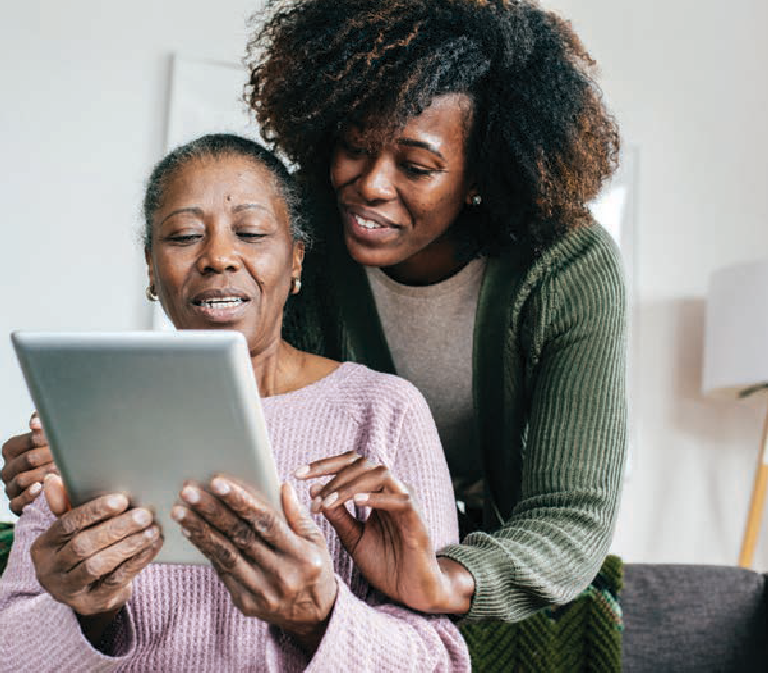 This chapter provides three examples of organizations that provide the telehealth-delivered practices discussed in Chapter 2 to treat serious mental illness (SMI) and substance use disorder (SUD):Eastern Shore Mobile Care Collaborative (ESMCC) at the Caroline County Health Department in partnership with the University of Maryland School of Medicine, Division of Addiction Research and TreatmentCitywide Case Management Program at the University of California San Francisco (UCSF)/ Zuckerberg San Francisco General (ZSFG) Department of PsychiatryRespectful, Equitable Access to Compassionate Healthcare (REACH) Project in Ithaca, NYThe three programs highlighted in this chapter are diverse examples of programs and settings that are effectively treating individuals with SMI and SUD using telehealth modalities. The programs highlighted key themes:Telephones are the least expensive and most accessible form of communication for populations experiencing SMI and SUD, especially Black, Indigenous, and people ofcolor (BIPOC) and low-income populations. Telephone use should be encouraged, as it reduces prior structural and institutional barriers that have made contacting these groups difficult.Clients need training and assistance with technology literacy, as do providers.The use of technology is much more client- centered than many traditional approaches and can allow for creative ways to meet clients’ needs efficiently and effectively.Telehealth approaches should be maintained long term and integrated into the available treatment choices.The examples detailed in this chapter:Include one or more of the treatmentinterventions identified in Chapter 2Have research to support their impact on SMI orSUD, or are identified as a promising practiceAre appropriate and effective for varied geographic areas, practice settings, and populationsTreatment programs should implement telehealth- delivered practices with fidelity to evaluated models. Fidelity is the degree to which a program delivers a practice as intended and must be maintained for desired therapy outcomes. Regardless of whether a practiceis delivered in person, using telehealth modalities, or through a combination of in-person and virtual modalities, clinicians must ensure treatment servicesmaintain fidelity to the original practice. As practitioners modify practices to use telehealth modalities and address the needs and constraints of their population, budget, setting, and other local factors, they should strive to adhere to the practice’s foundational principles and document any adaptations so they can be evaluated.Eastern Shore Mobile Care Collaborative (ESMCC)Caroline County, MDThe Eastern Shore Mobile Care Collaborative (ESMCC) at Caroline County Health Department is a Mobile Treatment Unit (a van referred to as the Unit) that aims to increase access to care in Caroline County on the Eastern Shore of Maryland by providing medication- based treatment for individuals with opioid use disorders (OUD) in underserved rural communities through hybrid in-person and telehealth services.The ESMCC is a partnership between the Caroline County Health Department and the University of Maryland School of Medicine (UMSOM) Division of Addiction Research and Treatment. This program is funded through the Health Resources and ServicesAdministration’s Federal Office of Rural Health Policy, the University of Maryland School of Medicine, the Maryland Department of Health and Behavioral Health Administration, and the Caroline County Health Department. The ESMCC began in 2015 as a response to surging client need for OUD treatment and a lackof providers approved by the Drug Enforcement Administration (DEA) to prescribe OUD medications in rural Maryland (also referred to as “waivered providers”).The Unit travels to three townships in Caroline County four days a week, parking at community centers, churches, and health department parking lots. Whereas traditional telehealth programs rely on client access to and proficiency with technology, the Unit brings the technology and wraparound services directly to the clients.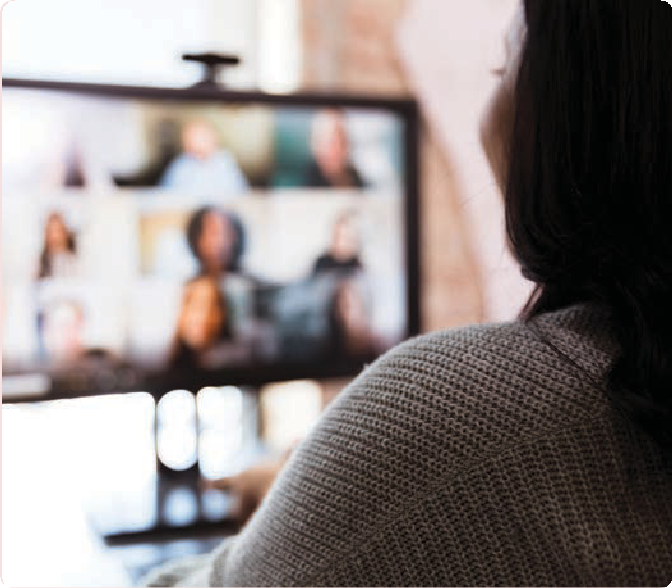 Client PopulationApproximately 125 clients receive treatment through the Unit. These clients have an average age of 37, and are primarily White (76.3 percent White, 17.5 percentBlack, 6.2 percent unknown, and 3.1 percent Hispanic). In addition to experiencing OUD, clients may experience anxiety, depression, mood disorders, attention-deficit/ hyperactivity disorder, and/or tobacco, alcohol, or stimulant use disorder. The majority of clients havelow income and are Medicaid recipients. Some clients previously started medications for OUD treatment through in-patient or out-patient settings, have undergone medically managed withdrawal, or are currently using opioids.Form(s) of TelehealthAt this time, the ESMCC only uses synchronous forms of telehealth, but is exploring ways to expand and integrate asynchronous platforms.Services Offered Through Telehealth ModalitiesThe Mobile Treatment Unit is outfitted with encrypted, HIPAA (Health Insurance Portability and Accountability Act)-compliant videoconferencing technology and an in- person team of treatment staff that provide SUD care.Becoming a client of the Unit:There are multiple pathways for becoming a client of the Unit. Clients can be connected through providers, the health department, or word of mouth (from individuals in the community) and can self-refer. Contact information is clearly stated on the side of the Unit, so many call to make appointments or walk up to receive services.In-person services:Once a client arrives at the Unit, they are met by the nurse who tracks all client appointments and activities and conducts intake and nursing assessments (e.g., vital signs, urine drug screens, medical history). In addition to the nurse, the Unit is staffed by a peer recovery specialist and counselor who provide in-person support and counseling. Individual counseling is offered on the Unit and the team has partnered with local community-based organizations and churches to provide both a place to park the Unit and provide in-person group counseling. If a client needs additional or different treatment than what is available on the Unit, the mobile team refers them to the appropriate level and type of care.Telehealth-delivered services:The back of the Unit has a private room with a computer that has secure, interactive videoconferencing software. Clients are connected virtually to an addiction medicinespecialist at the University of Maryland, School of Medicine in Baltimore who provides assessment and diagnosis at the initial visit and monitoring (including medication management and monitoring) during follow- up visits. The Unit does not carry medication, but has partnered with local pharmacies to ensure consistent access to medications for OUD (e.g., buprenorphine).By using a hybrid approach, the Unit has removed the need to provide client coaching on how to use thetechnology. A staff member is always available to answerquestions and troubleshoot.Findings and OutcomesClients have the option to participate in asix-month evaluation, consisting of a baseline visit and four subsequent visits 30, 60, 90, and 180 days following the start of treatment. The evaluation collects client information using the PHQ9, GAD-7, Promis, and DUDIT-C to assess changes in depression, anxiety, substance use, and overall health. Clients who participate in the monthly surveys reported decreased depression, anxiety, and overall drug use since starting treatment.An analysis of client records for those served between August 2015 and April 2019 found that retention rates and toxicology results (e.g., urine drug screenings) were comparable to services delivered solely in-person.1Clients have saved an average of 9.93 travel miles by receiving treatment on the mobile treatment unit instead of traveling to their nearest clinic.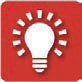 Lessons LearnedPartnerships with regulatory bodies can facilitate implementation of innovative ideas.Medications for OUD are heavily regulated by the Drug Enforcement Administration (DEA). The UMSOM team consulted with the DEA throughout program design and earlyimplementation to launch the Unit successfully and safely.Implementation will involve trial and error – be flexible to trying different approaches and look for creative solutions. For example, theUnit had unreliable Internet connections in one township. The team found that certain wireless providers had better coverage in that area and changed carriers to secure consistent high-speed wireless Internet in the Unit.IT staff are key for troubleshooting. The UMSOM team relied on the UMSOM IT department and resources to build the Unit, maintain and update the technology, and troubleshoot any technical challenges. UMSOM IT has been able to quickly respond to IT needs while the Unit is in the field, ensuring continuity of service delivery.Listen to on-the-ground partners. The UMSOM team has developed strong relationships with local community organizations, healthdepartments, and pharmacies to increase access and break down stigma related to SUD and medications to treat OUD.Engage newer providers to create a unique training opportunity. Medical students, residents, and addiction medicine fellows are able to train in both addiction medicine and telehealth through participation in this program.Telehealth may not be appropriate for all clients all the time. Providers have found that some individuals with SUD or SMI may need more intensive mental health treatment than the Unit is able to provide. These clients are referred to more intensive services to meet their needs.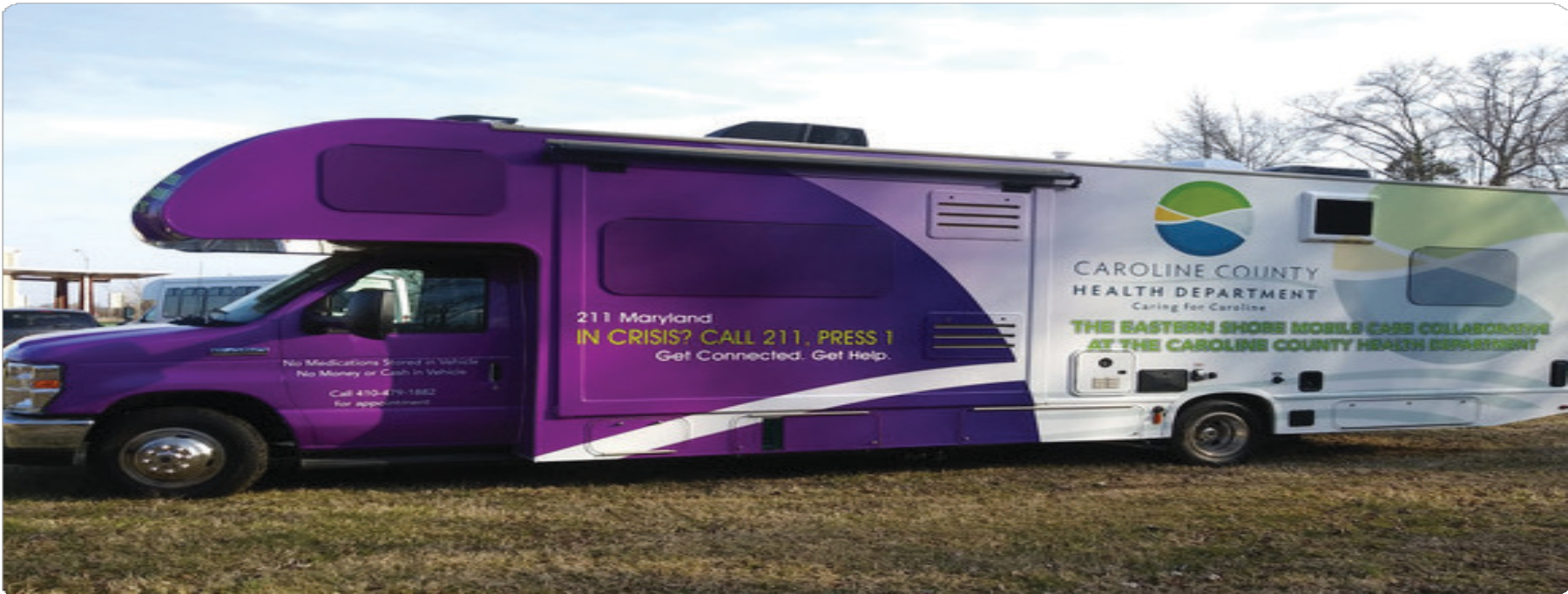 Citywide Case Management ProgramSan Francisco, CAThe Citywide Case Management Program (Citywide) is a division of the University of California San Francisco’s (UCSF) Department of Psychiatry and operates under direction of Zuckerberg San Francisco General Hospital (ZSFG). Citywide has been in operation since 1981 and became part of ZSFG in 1983.Citywide has 170 staff and is the largest provider of intensive case management (ICM) services in San Francisco. Citywide’s mission is to support the recovery of adults with SMI in San Francisco, reduce their use of institutional and acute care (e.g., psychiatric emergency services, hospital care, jails), and help maximize their ability to maintain stable, productive, and fulfilling lives in the community.Citywide is located outside the academic medical setting in the community it serves and engages individualswho receive regular care from the medical system. Citywide programs are funded through the San Francisco Department of Public Health and other governmental resources.Citywide ICM teams are interdisciplinary teams of social workers, nurses, psychiatrists, employment specialists, and peer counselors, providing services to around 100 to 200 clients per team.To appropriately meet the clients’ needs, Citywide has four culturally and linguistically focused ICM teams:Hong Ling Team (Chinese)Cross Currents Team (LGBTQ and women)Kujichagulia Team (African-American and European-American)Senderos Team (Latino and Korean)In addition, Citywide has teams that specialize inworking with justice-involved individuals.In addition to ICM, Citywide provides psychosocial treatment, medication-assisted treatment (MAT), substance use treatment groups, and socialization groups, and utilizes a combination of behavioraltherapies, including cognitive behavioral therapy (CBT), CBT for psychosis, Behavioral Activation (BA) Therapy, Cognitive processing therapy (CPT),Dialectical Behavior Therapy (DBT), and Acceptance and Commitment Therapy (ACT). Due to the COVID-19 pandemic, Citywide shifted some of its servicesto telehealth, including case management and care coordination by phone and “Para-Telehealth” video sessions (further described below), while maintaining outreach-based care to those unable to participate in telehealth.Client PopulationCitywide serves approximately 1,500 clients at any given time. Citywide clients primarily experience SMI (e.g., schizophrenia, schizoaffective disorder, and bipolar disorder), co-occurring SUD, and significant psychosocial challenges.Most clients experience poverty, with approximately 90 percent of clients subsisting on social security or county general assistance. Most clients also experience unstable housing and cycle in and out of homelessness, living in single-room occupancy hotels or shelters. Many clients have experienced extensive trauma from their housing instability and often persistent and lifelong encounters with child welfare and justice system institutions.Citywide clients are disproportionately racial minorities; for instance, while San Francisco’s Black or African American population is below 5 percent, Citywide’s client population is 30 percent Black or African American.Form(s) of TelehealthCitywide uses synchronous forms of telehealth, including phone and video calls between clients and providers.Services Offered Through Telehealth ModalitiesThe COVID-19 pandemic was the catalyst for Citywide to offer telehealth-delivered services. Prior to the pandemic, Citywide staff occasionally had synchronous phone visits for care coordination and case management but did not have video appointments with clients.Case Management and Care Coordination:At the beginning of the pandemic, Citywide conducted a survey of clients about their technology use and found that only about one-third of their 1,500 clients owned acellphone. With a donation to UCSF, Citywide purchased and distributed 250 flip-phones to clients (including data plans). When the pandemic forced Citywide’s clinic to close for indoor face-to-face contact, the phones allowed clinicians to reach out and mitigate isolation for clients sheltering in place and enabled staff to coordinate street outreach to clients experiencing homelessness who, without a phone, would have been very difficult to find in the community. Using these phones, Citywide also continued the evidence-based behavioral therapies provided before the pandemic, such as CBT and BA,to keep clients engaged in treatment (e.g., medication adherence, symptom management, etc.) and support clients in their recovery process.“Para-Telehealth” Program:Despite the usefulness of phone contacts, it became clear a few months into the pandemic that some clients found phone contact to be insufficient. While clinicians were also meeting with clients outdoors (e.g., on busy urban sidewalks) while wearing N-95 masks and face shields for short fifteen-minute appointments, clients were often unable to remain masked due to existing cognitive or behavioral issues and the encounters were not therapeutic or private. As such, Citywide developed a new appointment type called “Para-Telehealth.”Through “Para-Telehealth,” Citywide reopened its physical clinic site using video-based technology to connect providers and clients who sat in separateinterview rooms. This hybrid model allowed lengthier sessions without the barriers of personal protective equipment, while ensuring a safer interaction from COVID-19 transmission. To train staff on how to conduct “Para-Telehealth” visits in a safe and effective manner, Citywide developed a “Para-Telehealth” video tutorial, protocol, and online walkthrough. The “Para- Telehealth” appointment modality has been extended to conduct CBT groups, allowing the inclusion of clients with technological limitations, whether it be due to equipment, connectivity, or literacy.Findings and OutcomesDuring the early part of the COVID-19 pandemic (April 2020), Citywide conducted two clinician-facing surveys to characterize clients’ access to technology, their ability to retain these devices, and the impact of distributing flip-phones to them. Citywide observed the following results:Citywide’s purchase and distribution of 250 flip- phones to clients increased cellular telephonic access to clients by nearly 40 percent.More than 50 percent of clients used the donor phones to contact other healthcare providers, and approximately 66 percent of clients used the donated phones to contact their support systems.Citywide was able to reach a client through one of the donated flip-phones the day after he experienced an overdose on fentanyl. Case managers were able to speak with the client,coach him on accessing Narcan, and enroll himin a Substance Treatment Outpatient Program (STOP) group at Citywide.Citywide was able to notify a client of his exposure to COVID-19 via the donated phone. Contact tracers were unable to locate the client since they did not have a number on record for him, so they contacted Citywide case managers who were able to notify the client using the donated phone.Lessons LearnedThe pandemic has reinforced the importance of an individual approach to treatmentfor engaging some of the hardest to reach populations in care. Citywide uses a client- centered approach with treatment plans tailored to each client. This approach of meeting clients “where they are,” both physically and in therapeutic orientation, is critical to engaging those who carry significant societal trauma (e.g., from institutionalization, racism, poverty) and are thus hesitant to engage in care.Sustainable telehealth requires an assessment of client’s technology context. Distributing phones to clients at the beginning of the pandemic was an effective way to initially maintain contact with clients. However, phone attrition was significant over time due tofactors such as the utility of the phones (e.g., some clients did not know how to use the phones), challenges to maintain data or operate the phones (e.g., difficulty keeping phones charged while experiencing homelessness), lack of motivation to keep the phones, and theft. Additional challenges included client interest and ability to maintain equipment and connectivity, existing physical and behavioralchallenges, and baseline literacy. Knowing these factors allowed staff to match clients to the right equipment and connectivity plan.Clients need additional assistance to succeed in telehealth, telehealth needs to be adapted for clients, and telehealth may not work for all clients. Citywide clients require assistance in setting up technology and using it. Since clients have difficulty using and maintaining possession of phones and other technology(e.g., laptops, computers), Citywide staff used a contingency management approach to provide incentives to clients to not lose them.Also, clients need reliable Wi-Fi access, as the cell phone data plans alone were insufficient for video-based telehealth sessions. However, access to technology does not replace the need for in-person services. By providing “Para- Telehealth,” Citywide can reach clients who do not have technology tools while also providing technology literacy training. Additionally,Citywide found that some clients with psychosis felt more suspicious of video sessions with clinicians.Programs need additional resources to create a telehealth program. Though COVID-19has forced programs to implement telehealth- delivered services, a sustainable telehealth program is a new service type, not a temporary adaptation or addition to an existing program. As such, additional resources are needed to not only purchase the equipment and data plans, but also build the administrative capacityto operationalize every aspect of the new program (e.g., negotiating the appropriate data plan, creating dashboards for continuousimprovement). Clinicians benefit from trainingon how to conduct telehealth sessions and how to best engage clients using technology.Programs can employ a technical peer navigator to assess clients’ technological needs, enhance technology literacy with in-home assessment of connectivity, and provide individual or group- based technology training.Technology equity is a social justice issue. As telehealth technology becomes more prominent in health care, disparities in technology access and literacy among clients with SMI will widen existing health disparities. Therefore, technology access and literacy are social determinants of health to be included in treatment plans. In addition, prioritizing this issue will not only improve health but also social supports and conditions. Comfort and ability to participatein technology is fundamental to maintaining connections, obtaining and maintaining a job, and accessing basic needs. These broaden its benefits for the client.THE REACH PROJECT, INC.Ithaca, NYThe REACH (Respectful, Equitable Access to Compassionate Healthcare) Project, Inc., is a harm reduction focused clinic in Ithaca, NY that provides low-threshold access to care, including SUD treatment.Started in 2018, the clinic uses a health equity framework to guide service access, delivery, and treatment.Medication-assisted treatment (MAT) is the core SUD treatment. In addition to MAT, REACH offers a holistic, integrated primary care model, including HIV screening and treatment, Pre-Exposure Prophylaxis (PrEP) and Post-Exposure Prophylaxis (PEP), viral hepatitis testing and treatment, and mental health treatment.The clinic uses a chronic disease management model of care, in which a medical provider prescribes MAT and conducts follow-up, while a community health worker and social workers provide additional case management and referral services. The clinic also offers case management services through partnerships with two community-based organizations who conduct outreach and engagement with individuals experiencing homelessness and other needs related to social determinants of health.REACH uses a team-based, non-hierarchal model, which involves collaborative teams of medical providers, social workers, and administrative staff to engage with and care for clients.In March 2020, in response to the COVID-19 pandemic, REACH shifted its programming entirely from in-person services to telehealth-delivered treatment. Regulatory changes, such as the ability to initiate buprenorphine without an in-person visit, allowed REACH to use telehealth to provide MAT to their clients.Providers now conduct visits virtually, via audio-video technology on tablets, computers, and smartphones.Some of REACH’s clients are rural and do not have access to broadband, so the clinic also conducts telehealth visits via landline phone. Besides computer and landline phone, REACH is also able to communicate with clients via text, using a HIPAA-compliant platform with a text messaging component. As COVID-19 restrictions have lifted, some in-office care has resumed.Client PopulationREACH serves several rural and urban communities across 32 counties in upstate New York. Over 90 percent of clients experience SUD. About 75 percent of REACH’s clients are White, though a major focus of REACH has been engaging BIPOC populations in care. The clinic estimates its BIPOC clients are overrepresented at the clinic relative to the localpopulation as a whole. Most REACH clients have low income, with approximately 80 percent being Medicaid recipients. REACH also conducts outreach to homeless encampments and homeless shelters to provide healthcare services to individuals experiencing housing instability.Form(s) of TelehealthREACH uses synchronous forms of telehealth, including phone (cellphone or landline) and video calls between clients and providers. REACH uses asynchronous secure text messaging and messaging through the electronic medical record system to complement synchronous connections.REACH uses a telehealth platform that does not require clients to have an email address; instead, providers were able to send clients invitations to the platform via text message. This ultimately reduces barriers for REACH’s clients, who might lack email addresses or consistent access to email. All staff are able to share their virtual “waiting rooms” with each other, so there is a seamless transition for the client if they are seeing multiple providers during one encounter. For example, a client meeting with a physician virtually for buprenorphine follow-up can remain on the line and be immediately connected to a social worker for further services.Services Offered Through Telehealth ModalitiesThe COVID-19 pandemic was the catalyst for REACH to provide telehealth-delivered services, and telehealth is used across the offered services.Preparing to Participate in Telehealth:REACH has administrative staffers (mainly front desk staff), whom the clinic calls “guardians,” as key team members who often develop trusting relationships with the clients. In addition to acting as a primary engager, the guardian is also able to provide technical assistance to both clients and providers if there are problems with the telehealth software or equipment.MAT Treatment Initiation, Stabilization, and Wrap-Around Services:At the time of the appointment, the guardian will send the videoconferencing link to the client and provider to join. If the clinician cannot get in touch with the client, the guardian on the care team is notified. The guardian provides outreach to reduce the likelihood the client is reengaged in services.Treatment initiation and medication monitoring appointments for telehealth follow the same steps that are taken for in-person visits (for example, nurses conduct initial screening and information gathering). Urine drug screens are not routinely done; prior to COVID-19, urine screens were done upon initiation to buprenorphine and afterwards at the provider’s discretion.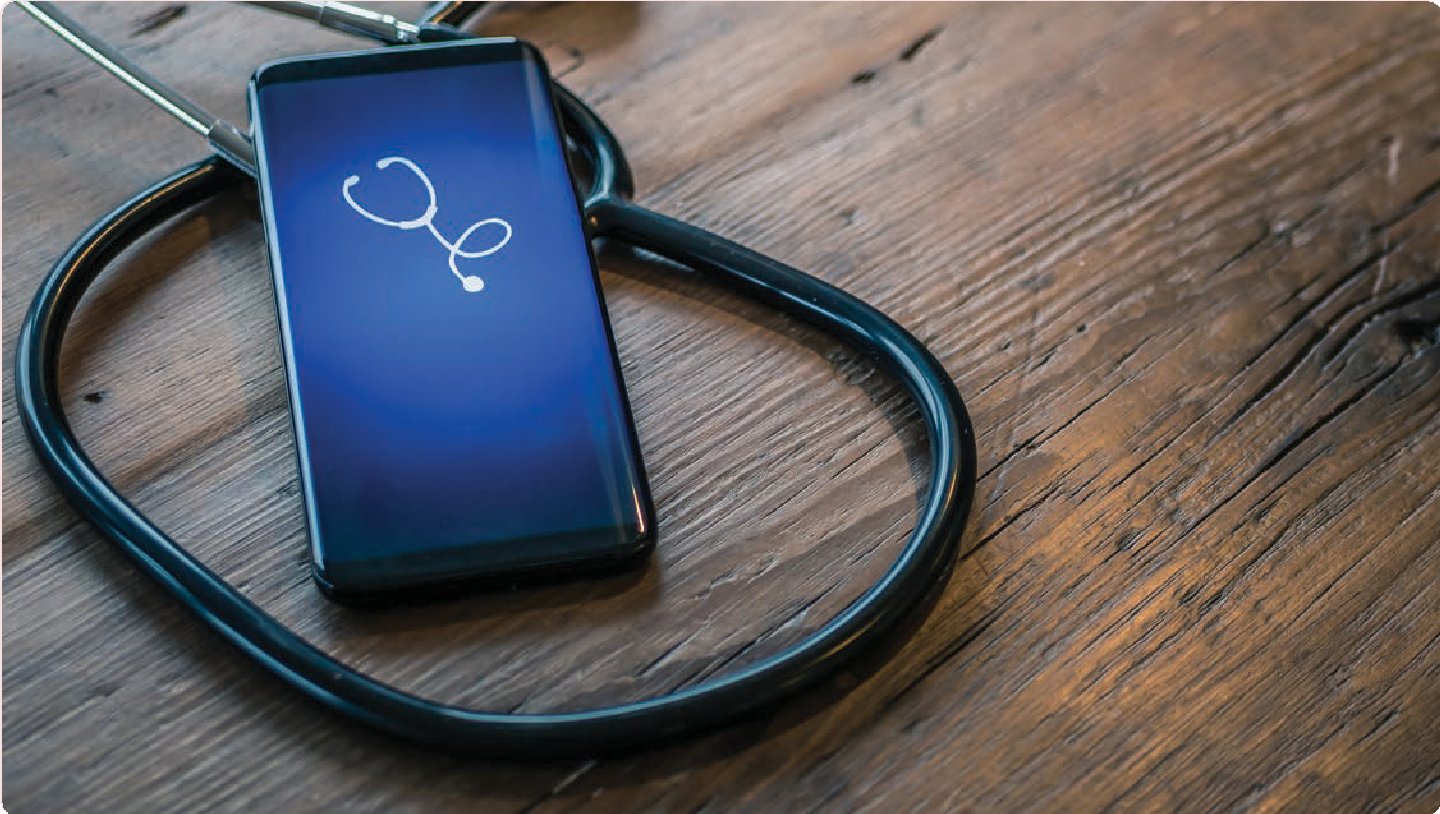 Treatment stabilization (i.e., follow-up appointments with providers once a client has initiated MAT) is done by medical providers, and the timing of these visits varies by clients’ individual needs. Typically, newer clients check-in with a medical provider via a real-time, synchronous video connection every one to two weeks, while a client who is further stabilized on the medication will check in every 4 to 12 weeks.Additional services, including case management, recovery coaching, and support groups, are voluntary, and a client’s access to MAT is not linked to their willingness to receive additional services. If a client has needs related to mental health treatment or social determinants of health (e.g., income or housing supports), REACH tries to engage them and link them to the needed services. A visit with a social worker orcommunity health worker can be made at the same time as a check-in with a medical provider, thus providing a handoff to non-medical services for further engagement.Findings and OutcomesClient engagement in care decreased at the start of the COVID-19 pandemic, signaling the need to expand methods for service delivery. When REACH expanded its offerings via telehealth modalities in March 2020, client engagement in telehealth appointments steadily increased. By shifting to telehealth, REACH initiated 407 new clients on MAT and has continued to provide necessary healthcare services to people with SUD. The clinic reports high client satisfaction with telehealth, as it increases access to individuals who would otherwise be unable to attend the clinic in-person, whether due to work demands, transportation difficulties, or the stigma of seeking support for substance use.Lessons LearnedTelehealth responds to the changing landscape of care for mental illness and SUD. Prior to the pandemic, REACH adapted to clients’ varied and evolving needs; thus, flexibility is a large part of the clinic’s foundation. In the switch to telehealth,REACH relied on its strong commitment to avoiding any interruption of care to theirclients, who depend on access to care. Sudden shutdowns of in-person care during COVID-19 required the program to transition quickly to providing telehealth; therefore, services werenot implemented in planned stages. Some clinicians initially stopped providing services but transitioned to telehealth as they were brought back on board to see patients. Eventually all providers were able to switch to telehealth.Telehealth responds to changing client needs. REACH’s model emphasizes providing real-time services for clients at the moment they express need. Using telehealth to deliver care has allowed REACH to continue to provide low-threshold, accessible services to clients throughout New York State despite COVID-19 pandemic restrictions.Communication channels are key to providing effective care. A core component of REACH’s care model is being easily reachable and accessible to clients by providing multiple modes of communication. Telehealth has been central to expanding mechanisms for continuous communication between client and provider.Supporting providers is key to successfully implementing telehealth. REACH built off its existing commitment to professional development and team collaboration by providing specific trainings on adapting to changing technology.The trainings were led by REACH’s Directorof Operations, who serves as the clinic’s IT point-person and technical support. The Director of Operations was available in real time to troubleshoot as front desk staff (guardians) andproviders (both medical and non-medical) switched to telehealth. Through this process, the guardians learned to support providers and clients with technology needs during telehealth appointments.Diverse funding sources can support telehealth implementation. A large portion of telehealth equipment needs were covered by community partner Care Compass Network, and REACH provided additional funds. Diverse funding sources helped to facilitate implementation and will support long-term sustainability.Reference List1	Weintraub, E., Greenblatt, A. D., Chang, J., Welsh,C. J., Berthiaume, A. P., Goodwin, S. R., Arnold, R., Himelhoch, S. S., Bennett, M. E., & Belcher,A. M. (2021). Outcomes for patients receiving telemedicine-delivered medication-based treatment for opioid use disorder: A retrospective chart review. Heroin Addiction and Related Clinical Problems, 23(2), 5. https://europepmc.org/article/ med/33551692Evaluating an intervention can answer critical questions about how well a practice has been implemented and determine what may or may not be working. Evaluation can also show how clients benefit from a practice.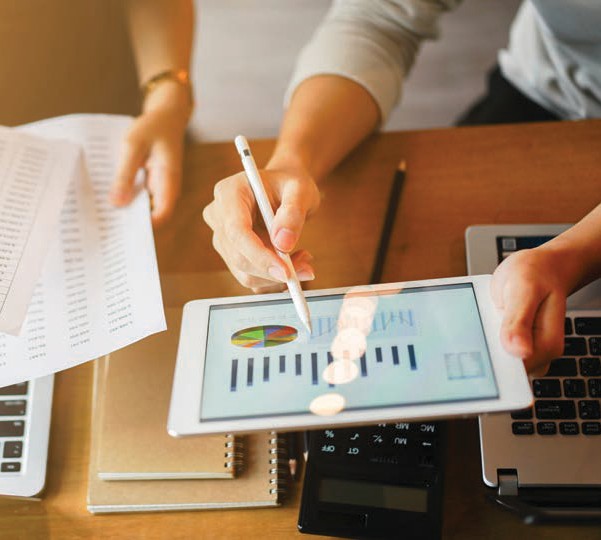 This information can be helpful in making practice adjustments, if necessary, and demonstrating the value of a practice or program to justify its continuation and secure additional funding. In addition, stakeholders can use information gathered through evaluation to encourage implementation of that practice in other settings or communities.This chapter provides an overview of approaches to evaluate implementation of and results from treatments for clients with serious mental illness (SMI) and substance use disorder (SUD) delivered using telehealth modalities. People with SMI and SUD have oftenbeen excluded from telehealth research studies, but, as demonstrated in Chapters 1 through 4 of this guide, telehealth is effective for people with SMI and SUD.To evaluate telehealth-delivered practices and programs, both the treatment (e.g., cognitive behavioral therapy) and the modality (e.g., synchronous telehealth videoconference) need to be evaluated. Ideally, patients would see a reduction in symptomology because of thepractice, and a high level of retention, acceptability, or satisfaction with the modality. Additionally, both treatment providers and clients should be engaged in the generation of evaluation tools and plans to ensure data collection tools are appropriate for the evaluated communities and to secure buy-in. Reporting findings back to providers and clients should be prioritized to promote transparency and inform care choices.This chapter focuses on evaluation strategies for treatments offered via telehealth modalities discussed in Chapter 2. The chapter also includes information on implementing a continuous quality improvement (CQI) process and an outcome-focused evaluation. Further,it provides specific evaluation resources, includingpotential outcomes to track.Types of EvaluationsResearchers typically conduct evaluation before a treatment is implemented to determine its feasibility (formative evaluation), during implementation (process evaluation and CQI), and after the treatment has been delivered to at least one client (outcome and impact evaluations). All four types of evaluation are necessary to assess a treatment’s effectiveness.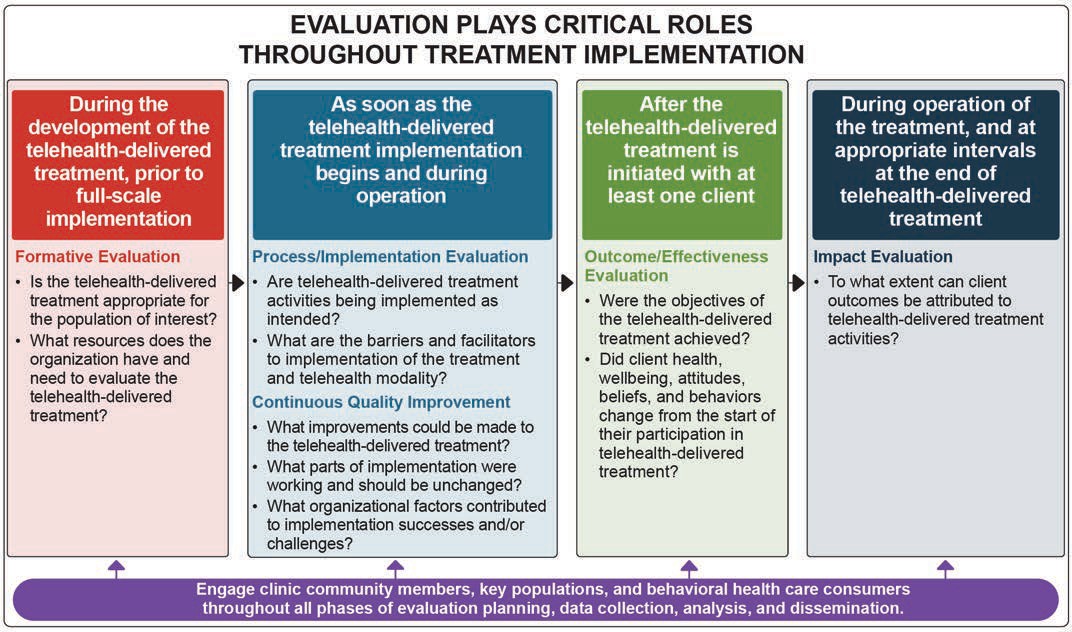 Preparing to Collect DataThe following steps can help clinics and practitionersprepare to collect and analyze data:Determine if the purpose of the data collection is evaluation or research.Qualitative and quantitative evaluation and research enable managers and clinicians to learn from clients and obtain the perspective of those with lived experiences. Both evaluation and research can also involve collecting data from staff who deliver the treatment via telehealthto obtain their perspectives on facilitators and challenges to telehealth implementation.Where program evaluation supports program improvement, research systematically follows study protocols to develop generalizable knowledge.Research requires protocol and procedure approval by an Institutional Review Board (IRB) to adhere to human subject research protections. Most evaluations and quality improvement projects do not require IRB approval, but researchers should consult with their institutions during evaluation design to ensure they are following appropriate data collection procedures.Determine outcomes of interest.A challenging step in the process of implementing new practices is to determine whether they have yielded desired outcomes. An outcome is the change a program plans to accomplish through the implementation of a practice. Evaluations exist across a continuum,from tracking staff activities, numbers, client no-shows, and payments to conducting client satisfaction surveys to comparing results between clients receiving different treatment options. Engage stakeholders (within the clinicand the community) to identify both appropriate outcomes and the metrics used to assess outcomes.Identify team members to conduct evaluation activities and capacity to conduct evaluations. Regardless of the type of evaluation conducted,collecting and analyzing data takes time.Programs need to identify team members who can conduct evaluation activities and secure funding for evaluation trainings, data collection, and data analysis.Conducting Continuous Quality ImprovementTreatment of SMI and SUD using telehealth modalitiesmay be new to an organization, and the landscapeof telehealth and treatment is continually evolving. Continuous Quality Improvement (CQI) can be used to systematically identify, document, and analyze barriers and facilitators to implementation for the purposes of improving implementation.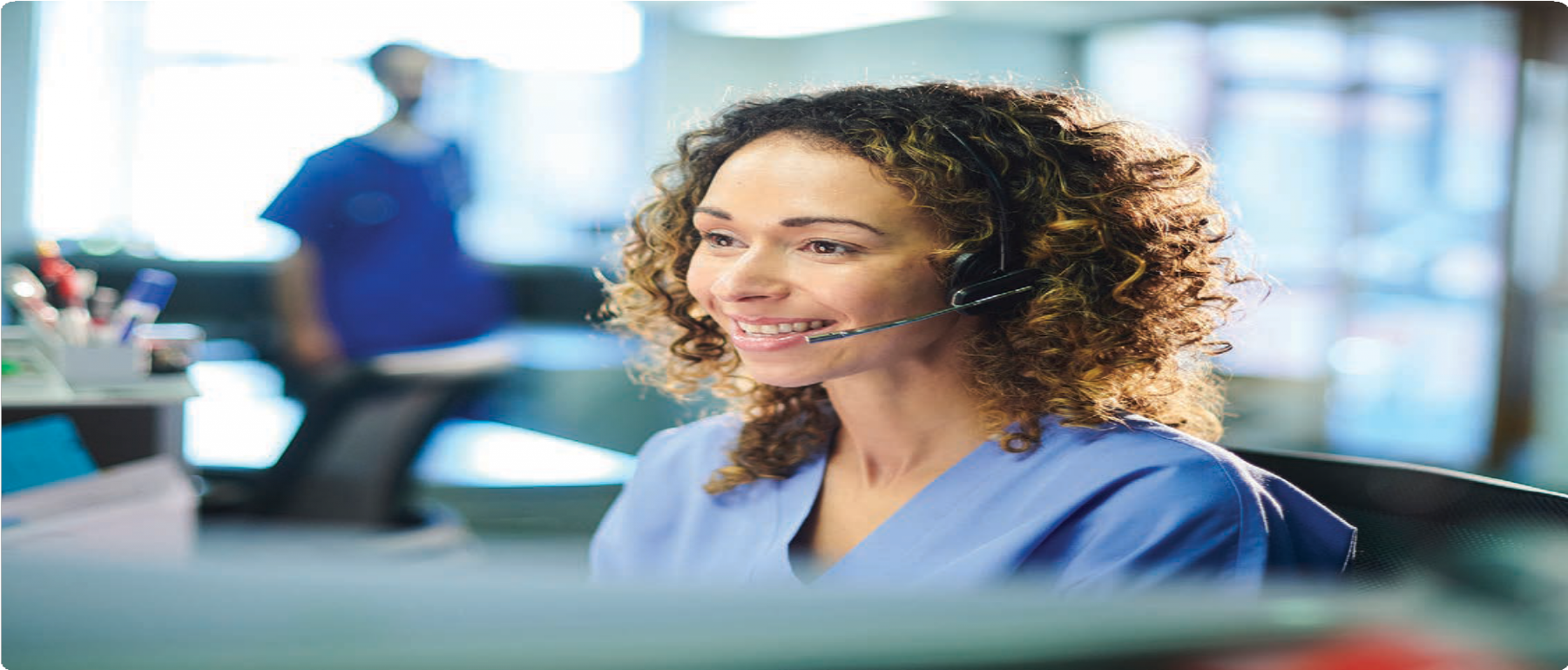 What is CQI?CONTINUOUS QUALITY IMPROVEMENT (CQI)CQI involves a systematic process of assessing program or practice implementation and short-term outcomes and then involving program staff in identifying and implementing improvements in service delivery and organizational systems to achieve better treatment outcomes. CQI helps assess practice fidelity, the degree to which a program delivers a practice as intended. There are many potential CQI models and approaches (e.g., https://www.healthit. gov/faq/what-are-leading-continuous-quality-improvement-strategies-health-care-settings).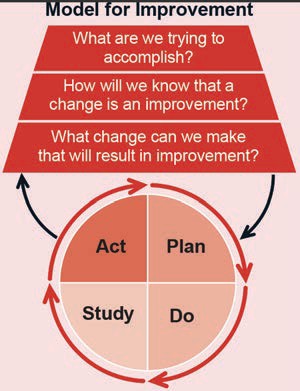 CQI differs from process evaluation in that it involves quick assessments of program performance, timely identification of problems and potential solutions, and implementation of small improvements to enhance treatment quality. CQI is usually conducted by internal staff. Process evaluation involves longer-term assessments and is best conducted by an external evaluator.The Network for Improvement of Addiction Treatment (NIATx), a project originally funded by SAMHSA’s Center for Substance Abuse Treatment, offers tools to conduct CQI and improve services in substance use disorder treatment settings. NIATx is based on the principle of program improvement through a series of small changes, tested and implemented one at a time, that in the end have a cumulative effect.The Institute for Healthcare Improvement’s PDSA Model for Improvement identifies a scientific method for testing small-scale changes in an action-oriented, cyclical manner. The stages are: planning it (Plan), trying it (Do), observing the results (Study), and acting on what is learned (Act).Why use CQI?CQI takes a broader look at the systems in which programs or practices operate. Because of the pivotal role it plays in performance management, organizations implementing telehealth-delivered services with people experiencing SMI and/or SUD are encouraged to implement CQI procedures.What are the steps involved in CQI?Although steps in the CQI process may vary based on objectives, typical CQI steps include:Identify a program or practice issue needing improvement and a target improvement goalAnalyze the issue and its root causesDevelop an action plan to correct the root causes of the problem,including specific actions to be takenImplement the actions in the action planReview the results to confirm that the issue and its root causes have been addressed and short-term andlong-term treatment outcomes have improvedRepeat these steps to identify and address other issues as they ariseInstitute for Healthcare Improvement. (n.d.). Science of improvement: Testing changes. http://www.ihi.org/resources/Pages/HowtoImprove/ScienceofImprovementTestingChanges.aspx New Jersey Department of Children and Families. (n.d.). Five Stages of Continuous Quality Improvement. https://www.nj.gov/dcf/about/divisions/opma/cqi.html University of Wisconsin-Madison, NIATx National Program Office. (n.d.). What is NIATx? https://www.niatx.net/what-is-niatx/U.S. Department of Health & Human Services Office of Adolescent Health. (n.d.). Continuous Quality Improvement, Part 1: Basics for Pregnancy Assistance Fund Programs.https://www.hhs.gov/ash/oah/sites/default/files/cqi-intro.pdfOutcome EvaluationsThe table below provides a list of potential outcomes, illustrative outcome indicators, and qualitative and quantitative data sources that program managers, clinicians, and others may use to evaluate practices identified in Chapter 2.In Chapter 1, we introduced the Quadruple Aim Framework, which examines the impact of interventions with the goal of improving patient experience, improving provider experience, improving population health, and decreasing costs.1 Using the Quadruple Aim Framework, we identified specific outcomes, illustrative indicators, and illustrative data sources.Patient health outcomes may be tracked at baseline and throughout the program duration through standardized screening, or through interviews with staff and clients. Telehealth-related patient outcomes, such as engagement and retention in telehealth, or therapeutic alliance may be obtained through administrative data, surveys, or interviews. Provider outcomes may be captured through surveys or interviews. Population health outcomes may be tracked through administrative data and interviews.Finally, cost-related outcomes can be captured through administrative data.Evaluation ResourcesEvaluating Program ImplementationA Framework for Program Evaluation, from the Program Performance and Evaluation Office at the Centers for Disease Control and Prevention, summarizes essential elements of program evaluation.The Community Toolbox, from the Center for Community Health and Development at the University of Kansas, includes a step-by-step guide to developing an evaluation of a community program, specific tools, and examples.Evaluating Program SustainabilityCenter for Public Health Systems Science at the Brown School at the WashingtonUniversity in St. Louis has developed a Program Sustainability Assessment Tool (PSAT) and a Clinical Sustainability Assessment Tool (CSAT) to measure progress towards sustaining new implementation efforts.Quality Improvement and Continuous Performance MonitoringInstitute for Healthcare Improvement’s Quality Improvement Essentials Toolkit includesthe tools and templates to launch a quality improvement project and manage performance improvement.Evaluating Practices Using Telehealth for SMI, SUD, and CODThe American Medical Association developed a Telehealth Implementation Playbook that includes tools for planning, implementation, evaluation, and scaling.Rural Health Information Hub (RHIhub) has created specific Evidence-Based Toolkits for Rural Community Health for evaluating Mental Health, Substance Use, and Telehealth interventions (that can be broadly applied to both rural and non-rural settings).Reference List1	Feeley, D. (2017, November 28). The triple aim or the quadruple aim? Four points to help set your strategy. http://www.ihi.org/communities/blogs/the- triple-aim-or-the-quadruple-aim-four-points-to-help- set-your-strategy.Appendix 1: AcknowledgmentsThis publication was developed with significant contributions from Jan Lindsay, PhD and Alexis Marbach, MPH, PMP. The guide is based on the thoughtful input of SAMHSA staff and the Expert Panel on the use of telehealth modalities to treat serious mental illness and substance use disorder from October 2020 through April 2021. A series of guide development meetings was held virtually over a period of several months. Three expert panel meetings were convened during this time.SAMHSA StaffRobert Baillieu, MD, MPH, Center for Substance Abuse Treatment*Christine Cichetti, National Mental Health and Substance Use Policy LaboratoryThomas Clarke, PhD, National Mental Health and Substance Use Policy LaboratorySteven Dettwyler, PhD, Center for Mental Health Services*Amanda Doreson, MPA, National Mental Health and Substance Use Policy Laboratory*Tanya Geiger, PhD, MPH, National Mental Health and Substance Use Policy Laboratory*Donelle Johnson, PhD, MHSA, National Mental Health and Substance Use Policy Laboratory*John Palmieri, MD, MHA, Center for Mental Health Services*Expert PanelBart Andrews, PhD, Behavioral Health Response, Chief Clinical Officer/ZeroSuicide Academy, Faculty MemberBrian Hepburn, MD, National Association of State Mental Health Program DirectorsMei Wa Kwong, JD, Center for Connected Health Policy, National Telehealth Policy Resource CenterJan Lindsay, PhD, Baylor College of Medicine*Thomas Milam, MD, MDiv, Iris Telehealth, VirginiaTech Carilion School of Medicine and Research InstituteJoe Parks, MD, National Council for Behavioral HealthMark W. Parrino, MPA, American Association for theTreatment of Opioid DependenceJay Shore, MD, MPH, Department of Psychiatry,University of Colorado Anschutz Medical CampusSadie Silcott, MBA, MPH, Office for the Advancement of Telehealth, Health Resources and Services AdministrationPeter Yellowlees, MBBS, MD, University of California Davis HealthContract StaffOlivia Bacon, Abt AssociatesKorrin L. Bishop, Korrin Bishop Writing & EditingEllen Childs, PhD, Abt AssociatesYvonne Cristy, Abt AssociatesMargaret Gwaltney, MBA, Abt Associates* Alexis Marbach, MPH, PMP, Abt Associates* Nikitha Reddy, Abt AssociatesDaniel Jefferson Smith, Abt AssociatesSarah Steverman, PhD, MSW, Abt Associates*Christopher Weiss, PhD, Abt AssociatesElyse Yarmosky, LISCW, Abt Associates*Members of Guide Planning TeamAppendix 2: Evidence Review MethodologyThe authors followed a rigorous, systematic evidence review process in the development of this guide.This appendix provides an overview of the evidence review methodology used to identify the ratings for the treatments included in the guide: behavioral therapies (Behavioral Activation Therapy, Cognitive Behavioral Therapy, Cognitive Processing Therapy, Prolonged Exposure Therapy) and Medication-Assisted Treatment.Note: behavioral therapies and medication-assisted treatment are referred to as treatments throughout this appendix.Reviewers, in coordination with SAMHSA and experts, conducted a four-step process to select treatments, identify related studies, review and rate studies, and identify treatment ratings.Step 1: Treatment SelectionThe authors identified these treatments after a reviewof the literature and in consultation with experts. In an effort to include treatments offered through synchronous telehealth modalities that are most useful to addressing the needs of people living with SMI and/or SUD, eligible treatments were required to meet the following criteria for evidence review:Be clearly defined and replicableAddress the target outcome of improving health outcomes for people living with SMI and SUD through telehealth modalitiesBe currently implemented in the fieldHave studies of their effectivenessHave accessible implementation and fidelitysupportsAt the conclusion of this step, SAMHSA and the guide’s Expert Panel reviewed the proposed programs identified by the authors and agreed on four behavioral therapies and medication-assisted treatment for inclusion in the evidence review and rating process.Step 2: StudyIdentificationOnce the treatments were identified, the reviewers conducted a comprehensive review of published research on these treatments to identify relevant studies. This review only included studies from eligible sources(i.e., peer reviewed journals and government reports) that avoid clear conflicts of interest. The reviewers documented all potential studies identified through the literature search.The studies identified in the literature search varied in type and rigor, so the reviewers assessed them further for inclusion in the evidence review. To be eligible for review and study rating, research studies had to:Employ a randomized or quasi-experimentaldesign, orBe a single sample pre-post design or an epidemiological study with a strongcounterfactual (i.e., a study that analyzes what would have happened in the absence of the intervention)Literature reviews, descriptive articles, implementation studies, and meta-analyses were not included in the review, but were documented to provide context and identify implementation supports for the treatments.Additionally, to be eligible for further review and rating, studies had to:Be published or prepared in or after 2010Be available publicly as a peer-reviewed or research reportBe available in EnglishInclude at least one eligible outcome related to improvements in health outcomes for people living with SMI and/or SUDHave a comparison/control group that is treatment as usual or no/minimal intervention if using a randomized experimental or a quasi- experimental designIn some studies of telehealth treatments, the comparison/ control group was not treatment as usual nor minimal/ no intervention; rather, the design compared the telehealth approach to the same treatment delivered in- person. In these cases, these non-inferiority studies tested whether administering the treatment using a telehealth modality leads to outcomes that are comparable, or no worse, than in-person treatment (which is known to be evidence-based).Step 3: Study Review and RatingNext, trained reviewers assessed each study to ensure the methodology was rigorous, and, therefore, could demonstrate causation between the treatment andthe identified outcomes. Reviewers analyzed anddocumented each study to ensure:Experimental and comparison groups were statistically equivalent, with the only difference being that participants in the experimental group received the intervention and those in the comparison group received treatment as usual or no/minimal intervention.For randomized experiments with high attrition and for quasi-experimental designs, baseline equivalence was established between the treatment and comparison groups.For randomized experiments, randomization was not compromised. For example, ensuring reassignment of treatment status (usually made to balance the distribution of background variables between treatment and control groups) did not occur.Study did not have any confounding factors (i.e., those that affect the outcome but are not accounted for by the study).Missing data were addressed appropriately, including:Imputation based on surrounding cases was considered valid.Complete case analysis was considered validand accounted for as attrition.Using model with dummy for missing as a covariate was considered valid.Assuming all missing data points are either positive or negative was not considered valid.Regression-based imputation was consideredvalid and mean imputation was not considered valid.Outcome measures were reliable, valid, andcollected consistently from all participants.Valid statistical models were used to estimateimpacts.Treatment demonstrated improved outcomes related to SMI and/or SUD.Based on the study design and these study characteristics, reviewers gave each study a rating for causal impact. Reviewers used the following scoring metric for each study based on the eight factors above:High support of causal evidenceModerate support of causal evidenceLow support of causal evidenceOnly randomized controlled trials, quasi-experimental designs, and epidemiological studies with a strong comparison were eligible to receive a high or moderate study rating.Step 4: Treatment RatingAfter all studies for a treatment were assessed for these criteria, the reviewers gave each treatment a rating based on the number of studies with strong, moderate, or emerging support of causal impact. Causal impact is evidence demonstrating that an intervention causes, or is responsible for, the outcome measured in the study’s sample population.The treatment was placed into one of the following categories based on the level of causal evidence of its studies:Strong Evidence: Causal impact demonstrated by at least two randomized controlled trials, quasi-experimental designs, or epidemiological studies with a high or moderate rating.Moderate Evidence: Causal impact demonstrated by at least one randomized controlled trial, quasi-experimental design, or epidemiological study with a high or moderate rating.Emerging Evidence: No study received a high or a moderate rating. The treatment may have been evaluated with less rigorous studies (e.g., pre-post designs) that demonstrate an association between the treatment and positive outcomes, but additional studies are needed to establish causal impact.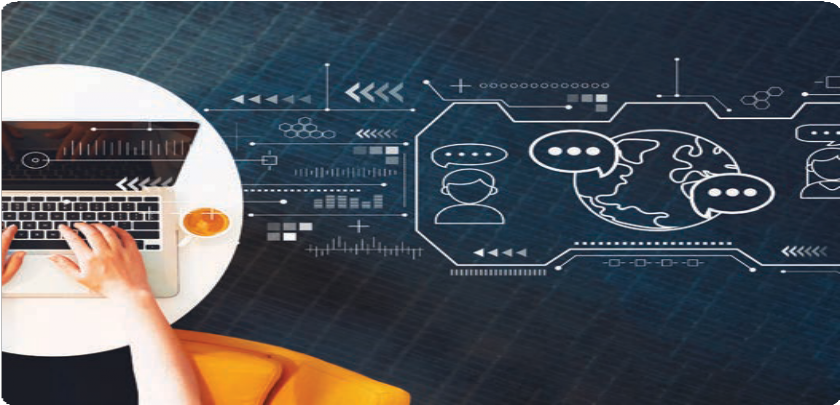 The four-step process described above resulted in the identification and rating of four behavioral therapies and medication-assisted treatment, each provided to study samples using telehealth modalities. The rating given to each treatment is intended to inform decision making about adoption of new telehealth modalities that will improve outcomes for people with SMI and/or SUD.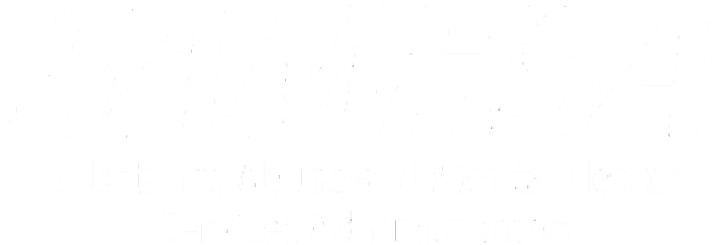 Photos are for illustrative purposes only. Any person depicted in a photo is a model.Publication No. PEP21-06-02-001 First released 2021SAMHSA’s mission is to reduce the impact of substance abuse and mental illness on America’s communities.1-877-SAMHSA -7 (1-877-726-4727)      1-800-487-4889 (TDD)      www.samhsa.govTimingApplicationTechnology OptionsSynchronousReal-time interactive client and provider interactions.Clinical assessments, ongoing care and treatment, and triage of emergency service needs (e.g., for clients with suicidal ideation).10Telephone, video calls, and web-conferencing platforms.11AsynchronousSharing of health information that is collected at one point in time and responded to or interpreted at a later time to direct the next steps of a client’s treatment or care plan and complement synchronous treatment.12Methods can be interactive (i.e., the client actively sending information to the provider) or passive (i.e., client data transmitted toproviders through portals, sensors, or peripherals).Clinical assessments, symptom management, client education, and treatment reminders that complement synchronous client-provider interactions and inform updates to treatment plans through methods such as:Store and forward (i.e., client uploads and transfers medical information, such as health histories, to identify or refine a treatment plan)Remote client monitoring (i.e., collecting medical and health data in one location and transmitting to another)mHealth (i.e., capture of health information by the client and transmission of the information to aprovider through mobile applications, mobile devices, smartphones, tablets, or computers)Client education (e.g., online psychoeducation sessions and workbooks)Web-based portals (i.e., client portals), email messages, text messages, mobile applications, symptom management tracking, sensors, peripherals,client education modules, or electronic medical record data.13-19Individual client and providerIncreasing access to and comfort using telehealthInterpersonal client-provider relationshipsPreparing clients to use telehealthBuilding a therapeutic relationshipOrganizationalAssessing organizational needsIncreasing organizational readiness and workforce capacity to participate in telehealthEnsuring security and confidentialityRegulatory and reimbursement environmentsComplying with federal, state, and local regulationsHealth outcomesReduction in rates of positive urine drug screens over course of study22 and no significant difference in positive urine screens between in-person and telehealth groups22, 23Telehealth-specificoutcomesWhen compared to in-person treatments:No significant difference in retention22 and counseling attendance rates23No significant difference in and high level of client satisfaction23No significant difference in client and provider ratings of therapeutic alliance23Populations that benefit from the treatmentPeople living with opioid use disorder22, 23Pregnant women living with opioid use disorder22Providers who can offer intervention servicesA range of providers can implement MAT activities depending on both the specific activity they conduct, the location of the prescriber and treatment program, and the type of medication offered.The care team can include:Waivered prescribers at buprenorphine18, 24 and opioid treatment programs25Social workers, peer recovery counselors, addiction counselors, outreach workers, and nursesPharmacists26Technology usedVideoconferencing and web-based applications22, 27Intensity, duration, and frequencyMAT is designed to meet clients’ clinical needs, so there is no protocolized model for theintensity and duration of the programClients may vary in the types of supports they need and those needs may change over the course of treatment and recovery11MAT begins with treatment initiation, followed by weekly urine drug screens, medication monitoring, and counseling sessions that taper to monthly depending on response to treatment22, 23Medications are often administered gradually, and providers work with clients to appropriatelyadjust the dosage between initiation and stabilization28Lessons learned from transitioning from in-person care to telehealthTelehealth can be used to integrate care and extend the reach of specialty providers to makeMAT available to underserved populations22Although some clients experienced technical problems, most enjoyed the convenience of telehealth services23Providing MAT via telehealth is limited by regulatory constraints and practitioners should consult state and federal prescribing laws prior to initiating telehealth MAT programs29Four studies met criteria for review (one RCT, two QEDs, and one single sample pre-post), resulting in a rating of Strong Support for Causal Evidence.Four studies met criteria for review (one RCT, two QEDs, and one single sample pre-post), resulting in a rating of Strong Support for Causal Evidence.BA is a treatment component based on changing behavior to change one’s mood. It involves identifying, scheduling, and completing positive reinforcement activities.41, 42 Behavioral Activation-Therapeutic Exposure (BA-TE) is an integrated, evidence-based treatment for Post-Traumatic Stress Disorder (PTSD) and Major Depressive Disorder (MDD). BA-TE combines BA with exposure-based therapy. It involves weekly BA activities along with situational exposure to clients’ avoided stimuli and imaginal exposure to past traumatic events.42, 43BA is a treatment component based on changing behavior to change one’s mood. It involves identifying, scheduling, and completing positive reinforcement activities.41, 42 Behavioral Activation-Therapeutic Exposure (BA-TE) is an integrated, evidence-based treatment for Post-Traumatic Stress Disorder (PTSD) and Major Depressive Disorder (MDD). BA-TE combines BA with exposure-based therapy. It involves weekly BA activities along with situational exposure to clients’ avoided stimuli and imaginal exposure to past traumatic events.42, 43Health outcomesReduction in depression41 and major depression42, 43 symptomsReductions in PTSD symptoms42, 43Reduction in anxiety42Telehealth-specificoutcomesWhen compared to in-person treatments:Reduction in Veteran’s Affairs health utilization costs one-year post-telehealth intervention44Similar rates reduction in PTSD symptoms (e.g., disturbing memories/thoughts about military experience, avoidance of external stimuli, nightmares, and re-experiencing)43, 45Populations that benefit from the treatmentPeople experiencing MDD, including:Older veterans (58+)41Rural veterans41Black/African American veterans41Male veterans41People experiencing PTSD, including:Male and female veterans of Operation Enduring/Iraqi Freedom43 and the Vietnam War, the Persian Gulf War, and Operation New Dawn43Providers who can offer intervention servicesMaster’s-level clinicians with over five years of experience who participate in a two-daytraining and who receive weekly supervision throughout the trial41Master’s-level counselors who completed an eight-hour workshop and shadowed a senior-level clinician administering the treatment43Mental health therapists who completed a week-long training, shadowed a senior-levelclinician, and received weekly supervision42Technology usedIn-home videoconferencing technology, set up via an analogue telephone41Computer, tablet, or smartphone with encrypted videoconferencing software similar to Skype or FaceTime42, 43A landline-based videoconferencing program which functions like a typical touch-phone but includes an adjacent video screen42, 43Intensity, duration, and frequencyEight 60- to 90-minute weekly sessions42, 43Lessons learned transitioning from in-person care to telehealthTelehealth treatment was effective even though the in-home videoconferencing technology used in the studies has become somewhat obsolete; researchers believe new technology can only improve communication between clients and providers, thus easing future implementation41Home-based telehealth has potential advantages over hub-and-spoke models (e.g., where a client is treated in an office setting by providers at another office setting) for addressing treatment barriers, including cost, stigma, and travel logistics46Four studies met criteria for review (three RCTs and one single sample pre-post), resulting in a rating of Strong Support for Causal Evidence.Four studies met criteria for review (three RCTs and one single sample pre-post), resulting in a rating of Strong Support for Causal Evidence.CBT is a goal-oriented psychotherapy that seeks to modify an individual’s thought patterns, beliefs, and behaviors. CBT programs use a variety of cognitive and behavioral techniques in group and individual settings while remaining structured and time-limited.46 Through cognitive restructuring, CBT may be used to help clients re-evaluate their negative thought patterns that include overgeneralizing or catastrophizing negative outcomes.47, 48 CBT techniques can be used to help clients address traumatic experiences and develop more effective thought patterns and realistic perspectives on the trauma.47CBT is a goal-oriented psychotherapy that seeks to modify an individual’s thought patterns, beliefs, and behaviors. CBT programs use a variety of cognitive and behavioral techniques in group and individual settings while remaining structured and time-limited.46 Through cognitive restructuring, CBT may be used to help clients re-evaluate their negative thought patterns that include overgeneralizing or catastrophizing negative outcomes.47, 48 CBT techniques can be used to help clients address traumatic experiences and develop more effective thought patterns and realistic perspectives on the trauma.47Health outcomesReduction in severity of depression symptoms49, 50Reduction in symptoms of PTSD51Reductions in self-reported depressive and general anxiety symptoms51Telehealth-specific outcomesWhen compared to enhanced usual care (defined as conversations with primary care physicians):Higher level of client satisfaction50, 51No significant difference in therapeutic working alliance between provider and client51When compared to in-person treatment:Higher level of treatment completion49Populations that benefit from the treatmentPeople experiencing major depressive disorder, including:Primary care clients49Rural, Latino/Latina clients50People experiencing PTSD, including:College women who are survivors of rape51Providers who can offer intervention servicesDoctoral-level therapists49, 51Students working towards master’s in social work degree 50Master’s-level social workers50Licensed social workers50Technology usedTelephone49, 50Computer-based online program facilitated by a therapist51Intensity, duration, and frequencyParticipants were offered 8 to 18 sessions of CBT; sessions (offered in both English andSpanish) were designed to be 45 to 50 minutes49, 50Through an online, therapist-facilitated CBT program, clients completed nine modules over the course of 14 weeks51Lessons learned transitioning from in-person care to telehealthLack of telephones was not a significant barrier to participation50Providing culturally tailored CBT via telephone has the potential to enhance access to care for Latinas/Latinos living in rural areas50Providers and clients developed a strong therapeutic working alliance despite the largely asynchronous nature of communication51Future research is needed to assess the effectiveness of delivering similar therapist-facilitatedonline programs to diverse populations and in multiple practice settings51Four studies met criteria for review (four RCTs), resulting in a rating of Strong Support for Causal Evidence.Four studies met criteria for review (four RCTs), resulting in a rating of Strong Support for Causal Evidence.CPT is a trauma-focused cognitive therapy aimed at reducing symptoms of PTSD.52 CPT has been found to be effective in reducing symptoms of PTSD developed as a result of experiencing traumatic events, such as child maltreatment, sexual assault, and military-related stressors.53-55 CPT consists of four main components: 1) Education; 2) Processing;3) Challenging thoughts about the trauma to restructure thought patterns; and 4) Focus on trauma-related themes of safety, trust, power and control, esteem, and intimacy.55-57CPT is a trauma-focused cognitive therapy aimed at reducing symptoms of PTSD.52 CPT has been found to be effective in reducing symptoms of PTSD developed as a result of experiencing traumatic events, such as child maltreatment, sexual assault, and military-related stressors.53-55 CPT consists of four main components: 1) Education; 2) Processing;3) Challenging thoughts about the trauma to restructure thought patterns; and 4) Focus on trauma-related themes of safety, trust, power and control, esteem, and intimacy.55-57Health outcomesGreater or equivalent reduction in severity of PTSD symptoms 55, 58-60Reduction in symptoms of depression59, 60Telehealth-specific outcomesWhen compared to in-person treatments:Increased access to care for underserved rural populations58No significant difference in client treatment adherence (homework completion) and retention55, 58No significant difference in client satisfaction55, 58No significant difference in therapeutic alliance between provider and client55, 58, 60Populations that benefit from the treatmentPeople experiencing PTSD, including:Veterans55, 59, 60Civilian women55Male combat veterans living in rural areas58Providers who can offer intervention servicesLicensed psychologists59Doctoral-level psychologists58, 60Licensed social workers59Master’s-level and doctoral-level social workers58, 60Family therapists59Although formal CPT training is not required for practitioners, resources are available, including aprogram delivery manual and certification trainings52Technology usedVideoconference55, 58-60Intensity, duration, and frequencyParticipants received CPT over 12 sessions, conducted once or twice a week for approximately 50 to 90 minutes each 55, 58-60Lessons learned transitioning from in-person care to telehealthVideoconference is a familiar format for many users59Participants encountered few disruptions using videoconferencing (e.g., no sessions werecanceled due to technological difficulties)58Smaller technology screens may reduce rapport and communication59Four studies met criteria for review (four RCTs), resulting in a rating of Strong Support for Causal Evidence.Four studies met criteria for review (four RCTs), resulting in a rating of Strong Support for Causal Evidence.PE is a type of CBT that focuses on helping individuals confront their fears from traumatic experiences.61 First developed as an intervention to treat sexual assault survivors suffering from PTSD, PE has been shown as effective for treating survivors of varied traumas, including combat, accidents, and disasters.62 Through weekly sessions of PE, individuals learn how to gradually approach their trauma-related memories and feelings.61, 63 Exposure therapy through imaginal exposure (describing the traumatic event) and in vivo exposure (confronting feared stimuli) also helps reduce symptoms of PTSD.48,61PE is a type of CBT that focuses on helping individuals confront their fears from traumatic experiences.61 First developed as an intervention to treat sexual assault survivors suffering from PTSD, PE has been shown as effective for treating survivors of varied traumas, including combat, accidents, and disasters.62 Through weekly sessions of PE, individuals learn how to gradually approach their trauma-related memories and feelings.61, 63 Exposure therapy through imaginal exposure (describing the traumatic event) and in vivo exposure (confronting feared stimuli) also helps reduce symptoms of PTSD.48,61Health outcomesReduction in the severity of PTSD symptoms64-69 (compared with both no treatment and in- person PE therapy)Reductions in symptoms of anxiety64, 68, 69Reductions in symptoms of depression64-69Telehealth-specific outcomesWhen compared to in-person treatments:Increased access to care for rural veterans68No statistical differences in client satisfaction, although participants in the in-person group reported a higher level of comfort when communicating with their therapist than participants in the telehealth group64High acceptability of telehealth modalities66Reductions in the extent to which PTSD interferes with activities of daily living (including health, diet, and work)69Populations that benefit from the treatmentPeople experiencing PTSD, including:Veterans, predominantly male 64-67, 69Rural veterans68Providers who can offer intervention servicesClinical psychologists66, 68,69Psychiatrists68Master’s-level therapists and counselors64, 65, 67Master’s-level social workers68, 69Psychology interns/fellows68Although formal PE training is not required, practitioners of PE often received training and supervision in the form of:Weekly supervision from a licensed clinical psychologist who was a certified PE trainer6432-hour workshop training program in PE65Observation of a senior-level clinician through a complete course of prolonged exposure, both in-person and via telehealth65Recordings of therapy sessions for treatment fidelity67Extensive training and supervision in exposure therapy for PTSD69Technology usedVideoconferencing via computer64-69 or smartphone68Intensity, duration, and frequencyParticipants received PE once a week ranging from approximately 60 to 90 minutes;65-69 they were typically offered between 6 to 12 sessions depending on treatment response,64, 65, 67-69 and up to 21 sessions in one case66Lessons learned transitioning from in-person care to telehealthClients express general interest and acceptability in using PE delivered via videoconferencing68Telehealth-delivered PE can help overcome geographic barriers to care and help providers reach underserved populations68, 69Providers can make small adaptations to telehealth-delivered care to increase adherence to PE; some small, yet useful changes in care include using smartphone calendar reminders, scheduling an initial in-person client meeting to build rapport, and using the PE Coach app to augment and supplement treatment66, 68During telehealth visits, the quality and positioning of video cameras and monitors can reduce providers’ ability to notice and respond to clients’ nonverbal communications69Seven studies met criteria for review (four RCTs, two QEDs, and one single sample pre-post), resulting in a rating of Strong Support for Causal Evidence.Seven studies met criteria for review (four RCTs, two QEDs, and one single sample pre-post), resulting in a rating of Strong Support for Causal Evidence.Considerations for Working with Groups Using TelehealthConsiderations for Working with Groups Using TelehealthGroup therapy raises additional concerns when using telehealth, especially related to group dynamics and privacy.Evidence supports the efficacy of telehealth-delivered mental health groups for veterans with outcomes similar to those of in-person groups. However, groups are associated with lower therapeutic alliance and group cohesion ratings (although these differences did not impact group clinical outcomes).The American Psychological Association has a list of considerations for group therapy using telehealth modalities.The Mental Health Technology Transfer Center (MHTTC) Central East has a Tip Sheet for Group Teletherapy.Group therapy raises additional concerns when using telehealth, especially related to group dynamics and privacy.Evidence supports the efficacy of telehealth-delivered mental health groups for veterans with outcomes similar to those of in-person groups. However, groups are associated with lower therapeutic alliance and group cohesion ratings (although these differences did not impact group clinical outcomes).The American Psychological Association has a list of considerations for group therapy using telehealth modalities.The Mental Health Technology Transfer Center (MHTTC) Central East has a Tip Sheet for Group Teletherapy.FormatGroups may happen in hybrid formats (e.g., some audio only, some video plus audio, some in person). Consider limiting to two delivery modalities to better facilitate groups and troubleshoot challenges.ConsiderationsWho can benefit most from group therapy? Problem-solve barriers to participation (e.g., is apatient’s technological set-up appropriate to support a telehealth group?).Are there any potential negative impacts that the telehealth group could have on potential group members (e.g., paranoia symptoms, disruptive behavior)?What group size allows for effective engagement while also being able to address emergenciesor troubleshoot technology issues, if needed?Should the groups be closed or open?Is there a mechanism for reminder calls before the group meeting to proactively address any issues, including technical ones?How can client privacy and confidentiality be protected in a group setting?FacilitationBefore the meeting:Plan ahead by establishing and reviewing curriculum, facilitation prompts, and ways to handle emergencies or disruptionsSend participant materials through the mail or secure messaging platformsUse a co-facilitator to help with troubleshooting issues or emergenciesAt the start of the meeting:Review group rules/expectations, including guidelines to protect group and individual privacy andconfidentialityUse the “share screen” function to share a document with group instructionsDuring the meeting:Lock the sessions once participants have joinedUtilize the chat boxUtilize the raise hand featureMute incoming audioAllow time for questions and troubleshootingEmergenciesDocument each patient’s physical location and emergency contactsRemind participants of emergency plan and rules during first group sessionConsider co-leading videoconferencing groups with another clinician to:Ensure group sessions do not have to be cancelled if a clinician is unexpectedly outEnable a provider to problem-solve technical issues or attend to emergencies while the other clinician proceeds with group materialOutcomeIllustrative IndicatorsIllustrative Data SourcesClient ExperienceClient ExperienceClient ExperienceClinical OutcomesClinical OutcomesClinical OutcomesReduction in Depression SymptomsDays of symptoms in the prior 30 daysSeverity of symptomsStructured scales and assessments (e.g., Beck Depression Inventory – 2nd Edition, Geriatric Depression Scale, Structured Clinical Interview for DSM-IV (MDD module), Hamilton Depression Rating Scale, Center for Epidemiological Studies - Depression Scale, Patient Health Questionnaire-9 (PHQ-9))Reduction in PTSD SymptomsDays of symptoms in the prior 30 daysSeverity of symptomsMedical recordsStructured scales and assessments (e.g., PTSD Checklist - Specific (PCL-S), Clinician-Administered PTSD Scale (CAPS), PTSD Symptom Scale – Interview (PSS-I))Reduction in Anxiety SymptomsDays of symptoms in the prior 30 daysSeverity of symptomsMedical recordsStructured scales and assessments (e.g., Beck Anxiety Inventory, Four Dimensional Anxiety Scale)Substance Use DisorderSubstance useDays of substance use in the prior 30 daysQualitative interviews (client)Urine drug screenStructured scales and assessments (e.g., SCID-I/P Substance Use Disorder)Client Experience with TelehealthClient Experience with TelehealthClient Experience with TelehealthEngagement and Retention in Telehealth CareNumber of sessions attendedCompleted therapeutic treatmentQualitative interviews (staff and clients)Administrative dataIntake/enrollment dataClient SatisfactionAccess to careAcceptability of careSelf-efficacyQualitative interviews (clients)Structured scales and assessments (e.g., Client Satisfaction Questionnaire, Satisfaction with Therapy and Therapist Scale, Telehealth Usability Questionnaire, Telemedicine Satisfaction and Acceptance Scale, Helping Alliance Questionnaire II)Therapeutic Alliance (Client)Client relationship with providerEmotional safetyQualitative interviews (clients)Structured scales and assessments (e.g., Working Alliance Inventory short form)OutcomeIllustrative IndicatorsIllustrative Data SourcesProvider ExperienceProvider ExperienceProvider ExperienceProvider SatisfactionLack of burnoutWell-being at workQualitative interviews (providers)Structured scales and assessments (e.g., Telehealth Usability Questionnaire)Therapeutic Alliance (Provider)Client relationship with providerEmotional safetyQualitative interviews (providers)Structured scales and assessments (e.g., Working Alliance Inventory short form)Clinician Well-beingLack of burnoutWell-being at workStructured scales and assessments (The Mayo Clinic’sWellbeing Index, Mini-Z Survey)Population HealthPopulation HealthPopulation HealthAccessNumber of people using telehealthAdministrative dataIntake/enrollment dataQualitative interviews (clients)EquityPercentage of clinical encounters delivered via telehealth in communities with low and high income, with different races and ethnicities, and across zip codesAdministrative dataCostsCostsCostsCostPatient miles savedCost per visitCost of technology/use/ upkeepAdministrative dataQualitative interviews (clients and staff)